Final Technical Report Template REPORT SENSITIVITYDoes the report have any of the following sensitivities?Intended for journal publication     	YES/NOResults are incomplete			YES/NOCommercial/IP concerns		YES/NOEmbargo date 				YES/NO		DATE 31/03/2020DISCLAIMER:Any recommendations, suggestions or opinions contained in this publication do not necessarily represent the policy or views of the Grains Research and Development Corporation (GRDC).  No person should act on the basis of the contents of this publication without first obtaining specific, independent professional advice. The Grains Research and Development Corporation may identify products by proprietary or trade names to help readers identify particular types of products.  We do not endorse or recommend the products of any manufacturer referred to.  Other products may perform as well as or better than those specifically referred to.  The GRDC will not be liable for any loss, damage, cost or expense incurred or arising by reason of any person using or relying on the information in this publication.Caution: Research on Unregistered Pesticide UseAny research with unregistered pesticides of unregistered products reported in this publication does not constitute a recommendation for that particular use by the authors or the authors’ organisations.All pesticide applications must accord with the currently registered label for that particular pesticide, crop, pest and region.Copyright © All material published in this publication is copyright protected and may not be reproduced in any form without written permission from the GRDC.ContentsContents	3Key messeges…………………………………………………………………………………………………………….4Summary…………………………………………………………………………………………………………………...4Background	5Project objectives	6Methodology	7Location…………………………………………………………………………………………………………………….9Results	10Conclusion	16Appendix 1………………………………………………………………………………………………………………15	Economical analysis 2018	17      Economical analysis 2019 ………………………………………………………………………………………..24Appendix 2 …………………..…………………………………………………………………………………………34 Appendix 2A: Reports per site 2018......................................…………………………………………………….34Appendix 2B: Reports per site 2019......................................…………………………………………………….103	KEY MESSAGESSUMMARY In 2018 across all 8 sites, variety choice was ultimately the driver of yield. Moreover, in 2019 variety was the main driver in 7 of the 8 wheat trial site locations and 6 of the 9 barley sites.In 2018 a consistent response was observed to nitrogen rate application, regardless of the crop type. However, in 2019 deciles or nitrogen strategy had limited influence. In fact, significant yield increases were found at Corrigin and Merredin for wheat and barley. Moreover, the nitrogen strategies influenced grain protein at 4 of the 8 sites.For 2018, in the higher rainfall areas, the nitrogen rates were too low to achieve yield potential, while in marginal areas, the nitrogen rates were more appropriate. This evidences the need for individual site-specific nitrogen rates rather than a blanket rate across the protocol for the whole project. Likewise, in 2019 higher deciles (decile 7) ensured the Corrigin and Merredin sites were better able to achieve their yield potential. However, given the low rainfall season many of the sites were unable to reach yields close to their potential. In general, in 2019, the WA wheatbelt experienced rainfall most like decile 1-3 therefore highlighting the conservative approach to a nitrogen strategy.As expected, wheat was generally the most stable yielder across the sites in 2019, however the difference was not as great as observed in 2018.In both years barley suffered from a dry September when filling grain (as shown by the high screenings) and could not recover as well as wheat following the late rain in 2018. Thus, in 2019 most varieties across the trial sites only received a feed barley classification. In 2018 canola emerged late (due to the late start of the season) and benefited from the October rain to achieve good yields. This response may be different in a season with a tighter finish.BackgroundAs identified by growers through various GRDC RCSN open forums - tight budgets and variable seasons have resulted in a desire to revisit standard fertiliser practices, crop types and varieties. As such the Yardstick trials have several aims:What crop type gives the best economic return? Wheat, barley or canola?Do different varieties respond differently to different nutrition packages?To cross reference with the National Variety Trials, which generally have higher levels of fertiliser applied due to their aim of identifying the highest yielding germplasm, free from nutritional or budgetary constraintsIn 2018, reflecting the initial protocol developed by growers in the low rainfall zone of the central wheatbelt, rates have remained low. In the trial of 2018 two rates of phosphorus were tested - either 0 Units or 5 units. There are 3 rates of nitrogen applied- 0 units, 10, 30 or 50 (the latter being split). Two varieties of canola, wheat and barley are included in this trial.Based on the learnings of the initial year, the protocol developed for 2019 focused on a targeted approach for nitrogen strategies per trial site. Each site had a yield prophet scenario run, with best practice nitrogen strategies implemented at either a decile 1, 4 or 7, with increasing deciles allowing for increased nitrogen application. Individual site units of N are presented in the site reports found in the appendix.Again, building on the work undertaken in 2018 the 2019 component of the research focused on wheat and barley trials, with 4 widely adapted varieties of each selected. Project objectivesThe primary aim of the ‘Yardstick’ project is to conduct a series of agronomic demonstrations that will assist growers in making crop type, varietal and nitrogen decisions. The project was conducted in wheat, barley and canola in 2018 and wheat and barley in 2019. By April 2020, growers will have access to reliable local ‘Yardstick’ information that will enable them to make decisions on management packages and crop types that suit their farming systems.MethodologyIn 2018, following consultation with local grower groups, a standard protocol was developed to assess 2 wheat, barley and canola varieties across different fertilizer strategies. In 2019, 4 wheat and barley varieties were sown across different rainfall deciles.The trial was sown using a small plot research seeder, in a complete randomised block. Plot sizes were 10 m x 1.6 m with row spacings of 25.4 cm.Assessment data scoringEstablishmentThe number of seedlings emerged from 4 individual 1-meter rows were counted and converted to plants/m2 based on 25.4 cm row spacing. VigourA visual subjective assessment of post-emergent seedling vigour was made using a 0-9 rating scale, where 0 = no vigour and 9 = highly vigorous plot.EmergenceA visual subjective assessment of post-emergent seedling emergence was made using a 0-9 rating scale, where 0 = no crop emerged and 9 = all plants emerged within the plot.Tiller countWithin each plot, 20 plants were selected at random and the number of tillers present on each plant were recorded and presented as number of tillers per plant.NDVINDVI, or Normalised Difference Vegetation Index, is used to measure green living vegetation. It is a numerical indicator that uses the visible and near infra-red bands of the electromagnetic spectrum Typical NDVI values from bare earth are around 0.2000 while recordings from healthy crops with full ground cover can range between 0.5000 to 0.8000.Days to Z61/days to 50% floweringA visual subjective assessment of growth stage was made for each individual plot at or near to the time of Z61 (cereals) or 50% flowering (canola) this was then converted to “days to Z61” and “days to 50% flowering”Floret sterilityOnce cereal varieties reached Z83, 30 random heads were selected within each plot for determination of floret sterility. The method used was developed through the National Frost Initiative. Data presented is % sterility.At each site, one replicate was assessed for sterility to determine if frost damage was present. Provided high enough levels of frost damage were evident, the entire site was processed and statistical analysis completed. In sites were low levels of damage was present, data presented is of replicate one only.YieldPlots were harvested with a Haldrup trial header and the weights in kg/plot recorded, then converted to t/ha using measured plot dimensions.Grain qualityGrain samples from each harvested plot were analysed for protein (%) and oil (%) using an Infratech (Perten Inframatic IM9500). Hectolitre weight (kg/hL) and screenings (%) were conducted using a chronometer and GTA approved sieves. Data Analysis:A factorial analysis was used to determine statistical significance of the two factors within the trial (variety and fertilizer rates) at a 95% confidence level.LocationResultsResults 2018Table 1: Soil characterisation of 0-10 cm from 2018 sitesTable 2: Significant wheat variety results for yardstick trials. Refer to Appendix 1 to look at the raw data and sites descriptionTable 3: Significant wheat decile results for yardstick trials. Refer to Appendix 1 to look at the raw data and sites descriptionTable 4: Significant barley variety results across yardstick trials. Refer to Appendix 1 to look at the raw data and sites descriptionTable 5: Significant barley decile results across yardstick trials. Refer to Appendix 1 to look at the raw data and sites descriptionTable 6: Significant canola variety results across yardstick trials. Refer to Appendix 1 to look at the raw data and sites descriptionTable 7: Significant canola decile results across yardstick trials. Refer to Appendix 1 to look at the raw data and sites descriptionPlease refer to Appendix 2 to look at the raw data and sites descriptionTable 8: Yield results (t/ha) per site, crop type and decile for 2018 trialsResults 2019Table 9: Soil characterisation of 0-10 cm from 2019 sitesTable 10: Significant wheat variety results for yardstick trials. Refer to Appendix 1 to look at the raw data and sites descriptionTable 11: Significant wheat decile results for yardstick trials. Refer to Appendix 1 to look at the raw data and sites descriptionTable 12: Significant barley variety results across yardstick trials. Refer to Appendix 1 to look at the raw data and sites descriptionTable 13: Significant barley decile results across yardstick trials. Refer to Appendix 1 to look at the raw data and sites descriptionTable 14: Yield results (t/ha) per site, crop type and decile for 2019 trialsTable 15: Average economic analysis for all sites across different fertiliser treatments across 2018 and 2019. Gross margin per hectare $/ha is calculated as yield x $ per tonne minus the cost of the fertiliser treatment. Averages of all varieties were used. Note: detailed results per site available in Appendix 1.Please see appendix 1 for individual location economic analysis.ConclusionIn 2018, across all 8 sites, independent of crop type, variety choice was ultimately the driver of yield. Factorial analysis across all sites showed variety choice (Factor A) produced significantly different yield results. This is also reflected in the significance of the results for the other variables.Similarly regardless of crop type, a nitrogen rate response was consistently observed. In the higher rainfall areas, the nitrogen rates were too low to achieve yield potential, while in marginal areas where the trials were originally conceived, the nitrogen rates were more appropriate. This demonstrates the need for individual site-specific nitrogen rates rather than a blanket rate across the protocol for the whole project.  As expected, wheat was the most stable of yielders at all locations. Canola emerged late (due to the late start of the season) and benefited from the October rain to achieve good yields. This might not have happened in a different season. 
For that reason, in 2019, only included 4 wheat and 4 barley varieties increasing from 2 varieties in 2018. Different N rates were implemented, varying according to geographic location, soil type and target yield.At 7 of the 8 wheat trial site locations and 6 of the 8 barley sites, variety choice was the main driver of yield. Conversely, deciles, or nitrogen strategy, had limited influence on either wheat or barley yield, with significant yield increases only evident at Corrigin and Merredin wheat and barley. Nitrogen strategies did influence grain quality (protein) as expected, however only at 4 of the 8 sites for both cereals.Higher deciles (decile 7) ensured the Corrigin and Merredin sites were better able to achieve their yield potential, however given the low rainfall season many of the sites were unable to reach yields close to their potential. In general, the WA wheatbelt experienced rainfall most like decile 1-3 therefore highlighting the conservative approach to a nitrogen strategy.As expected, wheat was generally the most stable yielder across the sites in 2019, however the difference was not as great as observed in 2018.Barley in both seasons suffered from a dry September when filling grain (as shown by the high screenings) resulting in most varieties across the trial sites only receiving a feed barley classification for 2018 trials. Appendix 1Economic Analysis 2018ASSUMPTIONS:Potential classifications are based on classifications of each variety as at December 2018.Achieved classification is based on CBH grain quality standards as at December 2018.$ per tonne are calculated from CBH cash price Kwinana on 21 December 2018.Gross income $/ha is calculated as yield x $ per tonne minus the cost of the fertiliser. The cost of the fertiliser was calculated assuming a price of $435/t of urea; $300/t of UAN and $625/t TSP. Table 16: Fertiliser treatments considered in the economic analysis 2018 across locations.Location 1: CorriginAnnual rainfall 2018 at Corrigin was 351mm resulting in a Decile 3 growing season. Target yield for this site was 4 t/haTable 17: Economic Analysis Wheat Corrigin 2018Table 18: Economic Analysis Barley Corrigin 2018Table 19: Economic Analysis Canola Corrigin 2018Location 2: CunderdinAnnual rainfall 2018 at Cunderdin was 292mm resulting in a Decile 4 growing season. Target yield for this site was 3 t/ha.Table 20: Economic Analysis Wheat Cunderdin 2018Barley Cunderdin:  Data analysis was not completed on the Yardstick barley trial. Soil type variation across the site resulted in variable growth, compromising the statistical validity of the trial.Table 21: Economic Analysis Canola Cunderdin 2018Location 3: KalannieAnnual rainfall 2018 at Kalannie was 331mm resulting in a Decile 7 growing season. Target yield for this site was 2.5 t/ha. Table 22: Economic Analysis Wheat Kalannie 2018Table 23: Economic Analysis Barley Kalannie 2018Table 24: Economic Analysis Canola Kalannie 2018Location 4: MerredinAnnual rainfall 2018 at Merredin was 314mm resulting in a Decile 5 growing season. Target yield for this site was 3 t/ha.Table 25: Economic Analysis Wheat Merredin 2018Table 26: Economic Analysis Barley Merredin 2018Table 27: Economic Analysis Canola Merredin 2018Location 5: Moorine RockAnnual rainfall 2018 at Moorine Rock was 358mm resulting in a Decile 6 growing season. Target yield for this site was 1.5 t/haTable 28: Economic Analysis Wheat Moorine Rock 2018Table 29: Economic Analysis Barley Moorine Rock 2018Table 30: Economic Analysis Canola Moorine Rock 2018Location 6: MukinbudinAnnual rainfall 2018 at Mukinbudin was 249mm resulting in a Decile 3 growing season. Target yield for this site was 1 t/ha.Table 31: Economic Analysis Wheat Mukinbudin 2018Table 32: Economic Analysis Barley Mukinbudin 2018No canola data provided due to extensive bird damage resulting in insufficient yield.Location 7: YealeringAnnual rainfall 2018 at Yealering was 308mm resulting in a Decile 3 growing season. Target yield for this site was 4 t/ha.Table 33: Economic Analysis Wheat Yealering 2018Table 34: Economic Analysis Barley Yealering 2018Table 35: Economic Analysis Canola Yealering 2018Location 8: YorkAnnual rainfall 2018 at York was 427mm resulting in a Decile 4 growing season. Target yield for this site was 4 t/ha. Table 36: Economic Analysis Wheat York 2018Table 37: Economic Analysis Barley York 2018Table 38: Economic Analysis Canola York 2018Economic Analysis 2019        ASSUMPTIONS:Potential classifications are based on classifications of each variety as at December 2018.Achieved classification is based on CBH grain quality standards as at December 2018.$ per tonne are calculated from CBH cash price Kwinana on 21 December 2018.Gross income $/ha is calculated as yield x $ per tonne minus the cost of the fertiliser. The cost of the fertiliser was calculated assuming a price of 400 $/Tn of UAN and 735 $/Tn of Gusto Gold.Location 1: CorriginAnnual rainfall 2019 at Corrigin was 279mm resulting in a Decile 5 growing season. Target yield for this site was 4 t/ha.Table 39: Fertiliser treatments for Corrigin 2019Table 40: Economic Analysis Wheat Corrigin 2019Table 41: Economic Analysis Barley Corrigin 2019Location 2: CunderdinAnnual rainfall 2019 at Cunderdin was 205mm resulting in a Decile 2 growing season. Target yield for this site was 3 t/ha.Table 42: Fertiliser treatments for Cunderdin 2019Due to an in-season error, the entire yardstick trial received 100 L/ha of UAN. This adjusted the deciles used at the site. The Cunderdin site now evaluated Decile 4, 7 and 9, rather than the initial 1, 4 and 7 used across the remaining sites.Table 43: Economic Analysis Wheat Cunderdin 2019Table 44: Economic Analysis Barley Cunderdin 2019Location 3: MerredinAnnual rainfall 2019 at Merredin was 222mm resulting in a Decile 3 growing season. Target yield for this site was 3 t/ha.Table 45: Fertilizer treatments for Merredin 2019Table 46: Economic Analysis Wheat Merredin 2019Table 47: Economic Analysis Barley Merredin 2019Location 4: Moorine RockAnnual rainfall 2019 at Moorine Rock was 295mm resulting in a Decile 6 growing season. Target yield for this site was 1.5 t/ha.Table 48: Fertiliser treatments for Moorine Rock 2019Table 49: Economic Analysis Wheat Moorine Rock 2019Table 50: Economic Analysis Barley Moorine Rock 2019Location 5: MukinbudinAnnual rainfall 2019 at Mukinbudin was 179mm resulting in a Decile 2 growing season. Target yield for this site was 1 t/ha.Table 51: Fertiliser treatments for Mukinbudin 2019Table 52: Economic Analysis Wheat Mukinbudin 2019Table 53: Economic Analysis Barley Mukinbudin 2019Location 6: TincurrinAnnual rainfall 2019 at Tincurrin was 308mm resulting in a Decile 3 growing season. Target yield for this site was 3.5 t/ha.Table 54: Fertiliser treatments for Tincurrin 2019Table 55: Economic Analysis Wheat Tincurrin 2019Table 56: Economic Analysis Barley Tincurrin 2019Location 7: WyalkatchemAnnual rainfall 2019 at Wyalkatchem was 262mm resulting in a Decile 1 growing season. Target yield for this site was 2.5 t/ha. Table 57: Fertiliser treatments for Wyalkatchem 2019Table 58: Economic Analysis Wheat Wyalkatchem 2019Table 59: Economic Analysis Barley Wyalkatchem 2019Location 8: YorkAnnual rainfall 2019 at York was 255mm resulting in a Decile 3 growing season. Target yield for this site was 4 t/ha.Table 60: Fertiliser treatments for York 2019Table 61: Economic Analysis Wheat York 2019Table 62: Economic Analysis Barley York 2019Appendix 2Appendix 2 A Data 2018Location 1: CorriginWheat: Barley: Canola: Note: No weather data was recorded for the canola due to a faulty tiny tag.Cereals rainfall (mm) Data Source: DPIRD Weather StationCanola rainfall (mm) Data Source: DPIRD Weather StationSoil TestingCerealsCanolaFertiliser TreatmentsPost emergent applications
Cereals applied 20/07/2018Canola applied 13/07/2018 ResultsWHEATTable 63: Crop Establishment (plants/m2) wheatTable 64: Crop emergence (0-9) wheatTable 65: Crop vigour (0-9) wheatTable 66: Tiller count (number of tillers per main stem) wheatTable 67: NDVI reading wheatTable 6: Days to Z61 (start of flowering) wheatTable 7: Floret Sterility (%) wheatNote: No statistical analysis can be completed as only one replicate was assessed.Table 8: Yield (t/ha) wheatTable 9: Protein (%) wheat
Table 10: Hectolitre Weight (kg/hL) wheatTable 11: Screenings (%) wheatBARLEYTable 68: Crop Establishment (plants/m2) barleyTable 69: Crop emergence (0-9) barleyTable 70: Crop vigour (0-9) barleyTable 71: Tiller count (number of tillers per main stem) barleyTable 72: NDVI reading barleyTable 6: Days to Z61 (start of flowering) barleyTable 8: Yield (t/ha) barleyTable 9: Protein (%) barleyTable 10: Colour (%) barleyTable 11: Hectolitre weight (kg/hL) barleyTable 12: <2.2 screenings (%) barleyTable 13: 2.2-2.5 screenings (%) barleyTable 14: Plump grain (%) barley

3- CANOLA Table 73: Crop Establishment (plants/m2) canolaTable 74: Crop emergence (0-9) canolaTable 75: Crop vigour (0-9) canolaTable 4: NDVI reading canolaTable 5: Days to 50% flowering canolaTable 6: Yield (t/ha) canolaTable 7: Protein (%) canolaTable 8: Oil canolaLocation 2: CunderdinWheat: Barley: Canola: Rainfall (mm) Data Source: Soil TestingCerealsCanolaFertiliser TreatmentsPost emergent applications
Cereals applied 20/07/2018Canola applied 13/07/2018 ResultsWHEAT
Table 76: Crop Establishment (plants/m2) wheatTable 77: Crop emergence (0-9) wheatTable 78: Crop vigour (0-9) wheatTable 79: Tiller count (number of tillers per main stem) wheatTable 80: NDVI reading wheatTable 6: Days to Z61 (start of flowering) wheatTable 7: Floret Sterility (%) wheatNote: No statistical analysis can be completed as only one replicate was assessed.Table 8: Yield (t/ha) wheatTable 9: Protein (%) wheatTable 10: Hectolitre weight (kg/hL) wheatTable 12: Screenings (%) wheatBARLEYData analysis was not completed on the Yardstick barley trial. Soil type variation across the site resulted in variable growth, compromising the statistical validity of the trial.CANOLA
Table 81: Crop Establishment (plants/m2) canolaTable 82: Crop emergence (0-9) canolaTable 83: Crop vigour (0-9) canolaTable 4: NDVI reading canolaTable 5: Days to 50% flowering canolaTable 6: Yield (t/ha) canolaTable 7: Protein (%) canolaTable 8: Oil canolaLocation 3: KalannieWheat: Barley: Canola: Rainfall (mm) Data Source: Soil TestingFertiliser TreatmentsPost emergent applications
Cereals applied 16/07/2018Canola applied 09/07/2018 ResultsWHEAT
Table 84: Crop Establishment (plants/m2) wheatTable 85: Crop emergence (0-9) wheatTable 86: Crop vigour (0-9) wheatTable 87: Tiller count (number of tillers per main stem) wheatTable 88: NDVI reading wheatTable 6: Days to Z61 (start of flowering) wheatTable 7: Floret Sterility (%) wheatTable 8: Yield (t/ha) wheatTable 9: Protein (%) wheatTable 10: Hectolitre weight (kg/hL)Table 11: Screenings (%) wheatBARLEY

Table 89: Crop Establishment (plants/m2) barleyTable 90: Crop emergence (0-9) barleyTable 91: Crop vigour (0-9) barleyTable 92: Tiller count (number of tillers per main stem) barleyTable 93: NDVI reading barleyTable 6: Days to Z61 (start of flowering) barleyTable 7: Floret Sterility (%) barleyTable 8: Yield (t/ha) barleyTable 9: Protein (%) barleyTable 10: Colour (%) barleyTable 11: Hectolitre weight (kg/hL) barleyTable 12: <2.2 screenings (%) barleyTable 13: 2.2-2.5 screenings (%) barleyTable 14: Plump grain (%) barleyCANOLATable 94: Crop Establishment (plants/m2) canolaTable 95: Crop emergence (0-9) canolaTable 96: Crop vigour (0-9) canolaTable 97: NDVI reading canolaTable 98: Days to 50% flowering canolaTable 99: Yield (t/ha) canolaTable 7: Protein (%) canolaTable 8: Oil canolaLocation 4: MerredinWheat: Barley: Canola: CanolaRainfall (mm) Data Source: DPIRD weather stationSoil TestingCerealsCanolaFertiliser TreatmentsPost emergent applications
Cereals applied 19/07/2018Canola applied 12/07/2018 ResultsWHEAT
Table 100: Crop Establishment (plants/m2) wheatTable 101: Crop emergence (0-9) wheatTable 102: Crop vigour (0-9) wheatTable 103: Tiller count (number of tillers per main stem) wheatTable 104: NDVI reading wheatTable 6: Days to Z61 (start of flowering) wheatTable 7: Floret Sterility (%) wheatTable 8: Yield (t/ha) wheat

Table 9: Protein (%) wheatTable 10: Hectolitre weight (kg/hL) wheatTable 11: Screenings (%) wheatBARLEYTable 105: Crop Establishment (plants/m2) barleyTable 106: Crop emergence (0-9) barleyTable 107: Crop vigour (0-9) barleyTable 108: Tiller count (number of tillers per main stem) barleyTable 109: NDVI reading barleyTable 6: Days to Z61 (start of flowering) barleyTable 7: Floret Sterility (%) barleyTable 8: Yield (t/ha) barleyTable 9: Protein (%) barleyTable 10: Colour (%) barleyTable 11: Hectolitre weight (kg/hL) barleyTable 12: <2.2 screenings (%)Table 13: 2.2-2.5 screenings (%)Table 14: Plump grain (%) barleyCANOLATable 110: Crop Establishment (plants/m2) canolaTable 111: Crop emergence (0-9) canolaTable 112: Crop vigour (0-9) canolaTable 113: NDVI reading canolaTable 114: Days to 50% flowering canolaTable 115: Yield (t/ha) canolaTable 7: Protein (%) canolaTable 8: Oil (%) canolaLocation 5: Moorine RockWheat: Barley: Canola: Rainfall (mm) Data Source: DPIRD weather stationSoil TestingFertiliser TreatmentsPost emergent applications
Cereals applied 19/07/2018Canola applied 12/07/2018 ResultsWHEAT
Table 116: Crop Establishment (plants/m2) wheatTable 117: Crop emergence (0-9) wheatTable 118: Crop vigour (0-9) wheatTable 119: Tiller count (number of tillers per main stem) wheatTable 120: NDVI reading wheatTable 6: Days to Z61 (start of flowering) wheatTable 7: Floret Sterility (%) wheat
Table 8: Yield (t/ha) wheatTable 9: Protein (%) wheatTable 10: Hectolitre weight (kg/hL) wheatTable 11: Screenings (%) wheatBARLEY
Table 121: Crop Establishment (plants/m2) barleyTable 122: Crop emergence (0-9) barleyTable 123: Crop vigour (0-9) barleyTable 124: Tiller count (number of tillers per main stem) barleyTable 125: NDVI reading barleyTable 6: Days to Z61 (start of flowering) barleyTable 7: Floret Sterility (%) barleyTable 8: Yield (t/ha) barleyTable 9: Protein (%) barleyTable 10: Colour (%) barleyTable 11: Hectolitre weight (kg/hL) barleyTable 12: <2.2 screenings (%) barleyTable 13: 2.2-2.5 screenings (%) barleyTable 14: Plump grain (%) barleyCANOLA

Table 126: Crop Establishment (plants/m2) canolaTable 127: Crop emergence (0-9) canolaTable 128: Crop vigour (0-9) canolaTable 129: NDVI reading canolaNote: due to the split emergence, no 50% flowering data was collectedTable 130: Yield (t/ha) canolaTable 131: Protein (%) canolaTable 7: Oil (%) canolaLocation 6: MukinbudinWheat: Barley: Canola: CanolaRainfall  Cereals (mm) Data Source: Rainfall  Canola (mm) Data Source: Soil TestingCerealsCanolaFertiliser TreatmentsPost emergent applications
Cereals applied 16/07/2018Canola applied 09/07/2018 ResultsWHEATTable 132: Crop Establishment (plants/m2) wheatTable 133: Crop emergence (0-9) wheatTable 134: Crop vigour (0-9) wheatTable 135: Tiller count (number of tillers per main stem) wheatTable 136: NDVI reading wheatTable 6: Days to Z61 (start of flowering) wheatTable 7: Floret Sterility (%) wheatTable 8: Yield (t/ha) wheatTable 9: Protein (%) wheatTable 10: Hectolitre weight (kg/hL) wheatTable 11: Screenings (%) wheat
BARLEYTable 137: Crop Establishment (plants/m2) barleyTable 138: Crop emergence (0-9) barleyTable 139: Crop vigour (0-9) barleyTable 140: Tiller count (number of tillers per main stem) barleyTable 141: NDVI reading barleyTable 6: Days to Z61 (start of flowering) barleyTable 7: Floret Sterility (%) barleyTable 8: Yield (t/ha) barleyTable 9: Protein (%) barleyTable 10: Colour (%) barleyTable 11: Hectolitre weight (kg/hL) barleyTable 12: <2.2 screenings (%) barleyTable 13: 2.2-2.5 screenings (%) barleyTable 14: Plump grain (%) barleyCANOLATable 142: Crop Establishment (plants/m2) canolaTable 143: Crop emergence (0-9) canolaTable 144: Crop vigour (0-9) canolaTable 145: NDVI reading canola
Table 146: Days to 50% flowering canolaTable 147: Yield (t/ha) canolaNOTE: No grain quality data provided due to extensive bird damage resulting in insufficient seed quantities. Location 7: YealeringWheat: Barley: Canola: Rainfall (mm) Data Source: DPIRD weather stationSoil TestingFertiliser TreatmentsPost emergent applications
Cereals applied 20/07/2018Canola applied 13/07/2018 ResultsWHEATTable 148: Crop Establishment (plants/m2) wheatTable 149: Crop emergence (0-9) wheatTable 150: Crop vigour (0-9) wheatTable 151: Tiller count (number of tillers per main stem) wheatTable 152: NDVI reading wheatTable 6: Days to Z61 (start of flowering) wheatTable 7: Floret Sterility (%) wheatTable 8: Yield (t/ha) wheatTable 9: Protein (%) wheatTable 10: Hectolitre weight (kg/hL) wheatTable 11: Screenings (%) wheatBARLEYTable 153: Crop Establishment (plants/m2) barleyTable 154: Crop emergence (0-9) barleyTable 155: Crop vigour (0-9) barleyTable 156: Tiller count (number of tillers per main stem) barleyTable 157: NDVI reading barleyTable 6: Days to Z61 (start of flowering) barleyTable 7: Floret Sterility (%) barleyTable 8: Yield (t/ha) barleyTable 9: Protein (%) barleyTable 10: Colour (%) barleyTable 11: Hectolitre weight (kg/hL) barleyTable 12: <2.2 screenings (%) barleyTable 13: 2.2-2.5 screenings (%) barleyTable 14: Plump grain (%) barleyCANOLATable 158: Crop Establishment (plants/m2) canolaTable 159: Crop emergence (0-9) canolaTable 160: Crop vigour (0-9) canolaTable 161: NDVI reading canolaTable 162: Days to 50% flowering canolaTable 163: Yield (t/ha) canolaTable 7: Protein (%) canolaTable 8: Oil (%) canolaLocation 8: YorkWheat: Barley: Canola: Rainfall (mm) Data Source: DPIRD weather stationSoil TestingFertiliser TreatmentsPost emergent applications
Cereals applied 20/07/2018Canola applied 13/07/2018 ResultsWHEATTable 164: Crop Establishment (plants/m2) wheatTable 165: Crop emergence (0-9) wheatTable 166: Crop vigour (0-9) wheatTable 167: Tiller count (number of tillers per main stem) wheatTable 168: NDVI reading wheatTable 6: Days to Z61 (start of flowering) wheatTable 7: Floret Sterility (%) wheatTable 8: Yield (t/ha) wheatTable 9: Protein (%) wheatTable 10: Hectolitre weight (kg/hL) wheatTable 11: Screenings (%) wheatBARLEYTable 6: Crop Establishment (plants/m2) barleyTable 169: Crop emergence (0-9) barleyTable 170: Crop vigour (0-9) barleyTable 171: Tiller count (number of tillers per main stem) barleyTable 172: NDVI reading barleyTable 6: Days to Z61 (start of flowering) barleyTable 7: Floret Sterility (%) barleyTable 8: Yield (t/ha) barleyTable 9: Protein (%) barleyTable 10: Colour (%) barleyTable 11: Hectolitre weight (kg/hL) barleyTable 12: <2.2 screenings (%) barleyTable 13: 2.2-2.5 screenings (%) barleyTable 14: Plump grain (%) barleyCANOLATable 173: Crop Establishment (plants/m2) canolaTable 174: Crop emergence (0-9) canolaTable 175: Crop vigour (0-9) canolaTable 176: NDVI reading canolaTable 177: Days to 50% flowering canolaTable 178: Yield (t/ha) canolaTable 7: Protein (%) canolaTable 8: Oil (%) canolaAppendix 2 B 2019 DataLocation 1: CorriginWheat: Barley:  Weather conditions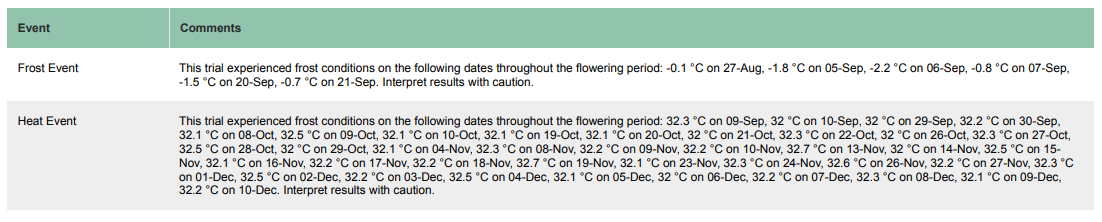 Rainfall (mm) Data Source: DPIRD weather stationSoil Testing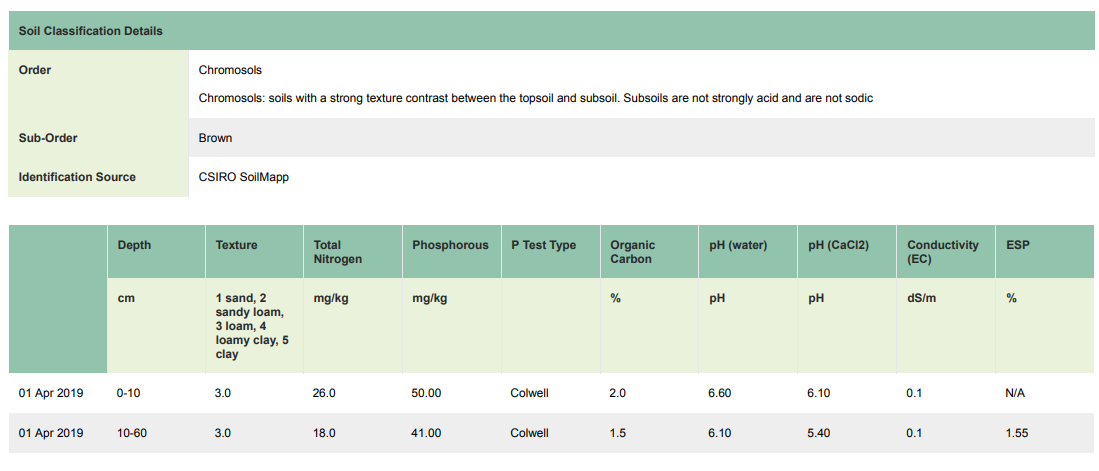 Table 1: Crop emergence (0-9) wheatTable 2: Crop vigour (0-9) wheatTable 3: NDVI reading wheat 7 August 2019Table 4: NDVI reading wheat 9 September 2019Table 5: Yield (t/ha) wheatTable 6: Protein (%) wheatTable 7: Hectolitre weight (kg/hL) wheatTable 8: Screenings (%) wheatTable 1: Crop emergence (0-9) barleyTable2: Crop vigour (0-9) barleyTable 3: NDVI reading barley 7 August 2019Table 4: NDVI reading barley 9 September 2019Table 5: Yield (t/ha) barleyTable 6: Protein (%) barleyTable 7: Colour barleyTable 8: Hectolitre weight (kg/hL) barleyTable 9: <2.5 mm screenings (%) barleyTable 10: Plump grain (%) barleyLocation 2: CunderdinWheat: Barley:  Weather conditions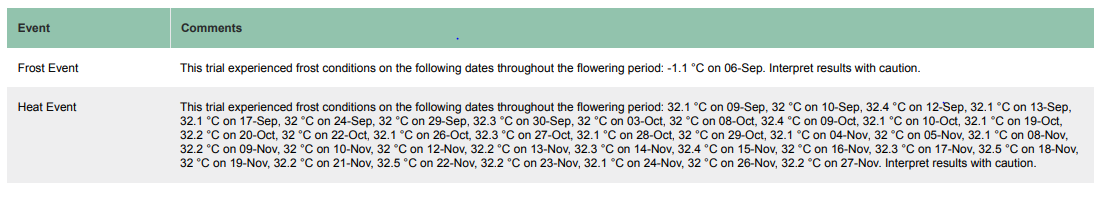 Rainfall (mm) Data Source: DPIRD weather station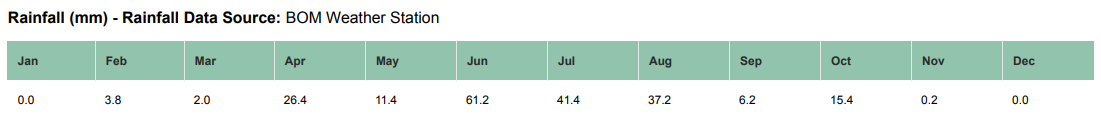 Soil Testing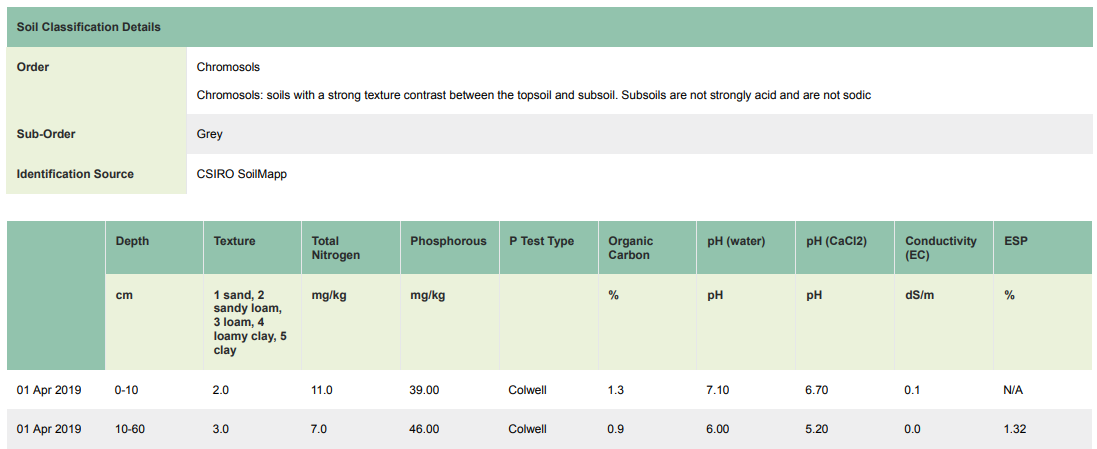 Fertiliser TreatmentsDue to an in-season error, the entire yardstick trial received 100 L/ha of UAN applied post emergent. This adjusted the deciles used at the site. The Cunderdin site now evaluated Decile 4, 7 and 9, rather than the initial 1, 4 and 7 used across the remaining sites.Table 1: Crop emergence (0-9) wheatTable 2: Crop vigour (0-9) wheatTable 3: NDVI reading wheat 7 August 2019Table 4: NDVI reading wheat 26 August 2019Table 5: NDVI reading wheat 6 September 2019Table 6: Yield (t/ha) wheatTable 7: Protein (%) wheatTable 8: Hectolitre weight (kg/hL) wheatTable 9: Screenings (%) wheatTable 1: Crop emergence (0-9) barleyTable 2: Crop vigour (0-9) barleyTable 3: NDVI reading barley 7 August 2019Table 4: NDVI reading barley 27 August 2019Table 5: NDVI reading barley 6 September 2019Table 6: Yield (t/ha) barleyTable 7: Protein (%) barleyTable 8: Colour barleyTable 9: Hectolitre weight (kg/hL) barleyTable 10: <2.5 mm screenings (%) barleyTable 11: Plump grain (%) barleyLocation 3: MerredinWheat: Barley:  Weather conditions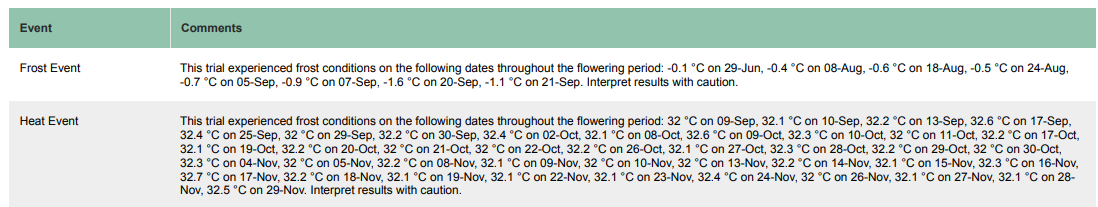 Rainfall (mm) Data Source: DPIRD weather station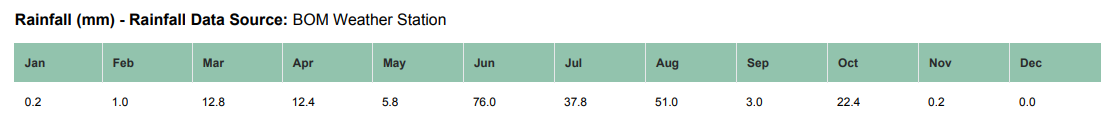 Soil Testing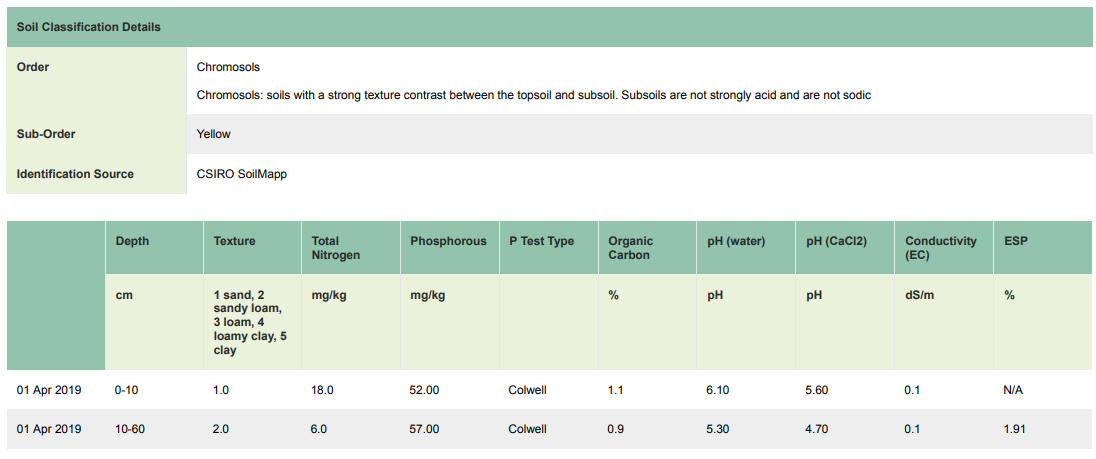 Fertiliser TreatmentsTable 1: Crop emergence (0-9) wheatTable 2: Crop vigour (0-9) wheatTable 3: NDVI reading wheat 7 AugustTable 4: NDVI reading wheat 9 SeptemberTable 5: Yield (t/ha) wheatTable 6: Protein (%) wheatTable 7: Hectolitre weight (kg/hL) wheatTable 8: Screenings (%) wheatTable 1: Crop emergence (0-9) barleyTable 2: Crop vigour (0-9) barleyTable 3: NDVI reading barley 7 August 2019Table 4: NDVI reading barley 9 September 2019Table 5: Yield (t/ha) barleyTable 6: Protein (%) barleyTable 7: Colour barleyTable 8: Hectolitre weight (kg/hL) barleyTable 9: <2.5 mm screenings (%) barleyTable 10: Plump screenings (%) barleyLocation 4: Moorine RockWheat: Barley:  Weather conditions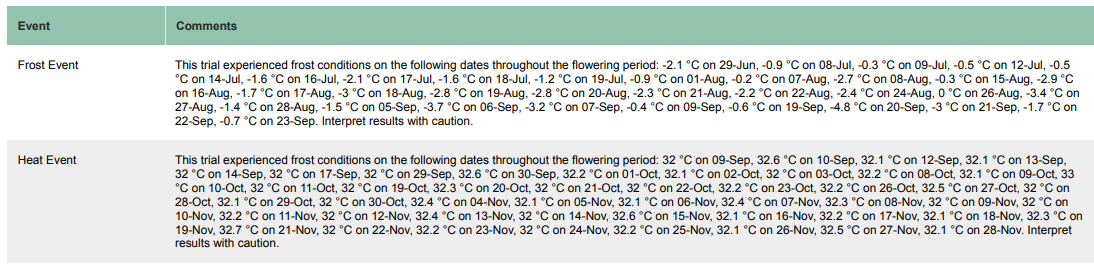 Rainfall (mm) Data Source: DPIRD weather station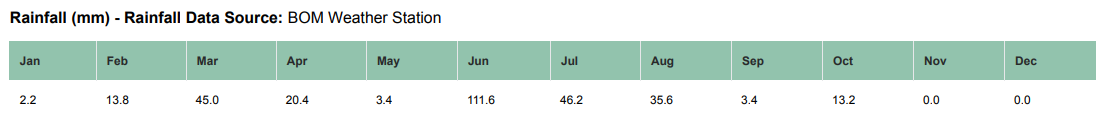 Soil Testing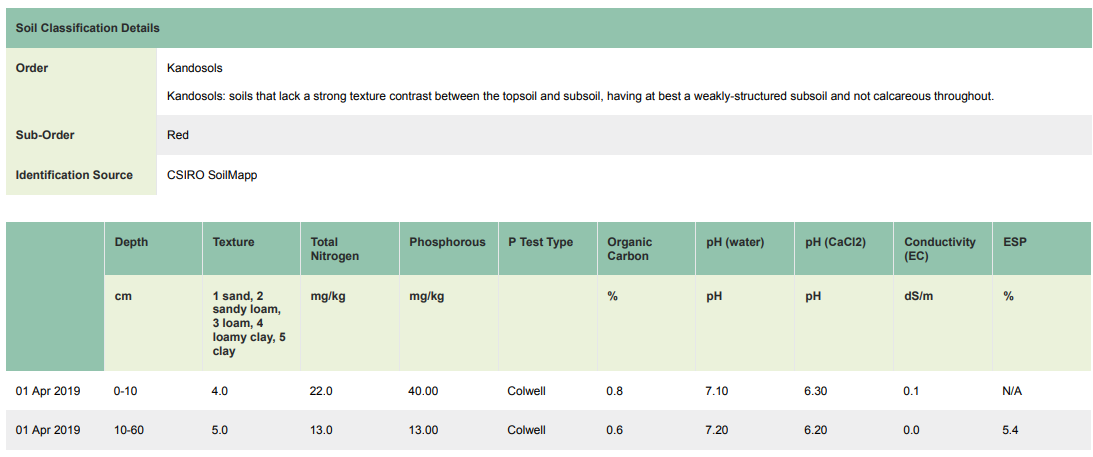 Fertiliser TreatmentsTable 1: Crop emergence (0-9) wheatTable 2: Crop vigour (0-9) wheatTable 3: NDVI reading wheat 7 AugustTable 4: NDVI reading wheat 9 SeptemberTable 5: Yield (t/ha) wheatTable 6: Protein (%) wheatTable 7: Hectolitre weight (kg/hL) wheatTable 8: Screenings (%) wheatTable 1: Crop emergence (0-9) barleyTable 2: Crop vigour (0-9) barleyTable 3: NDVI reading barley 7 August 2019Table 4: NDVI reading barley 9 SeptemberTable 5: Yield (t/ha) barleyTable 6: Protein (%) barleyTable 7: Colour barleyTable 8: Hectolitre weight (kg/hL) barleyTable 9: <2.5 mm screenings (%) barleyTable 10: Plump grain (%) barleyLocation 5: MukinbudinWheat: Barley:  Weather conditions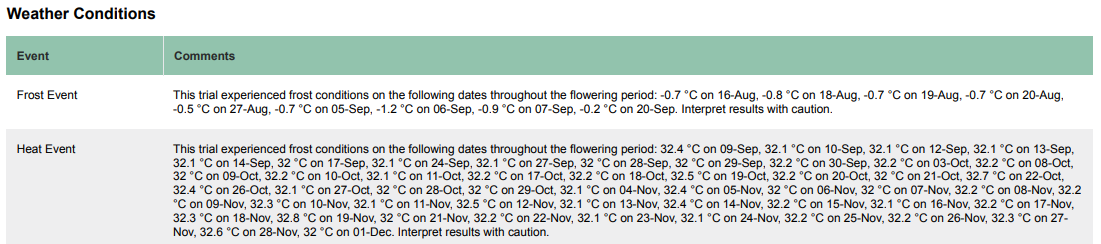 Rainfall (mm) Data Source: DPIRD weather station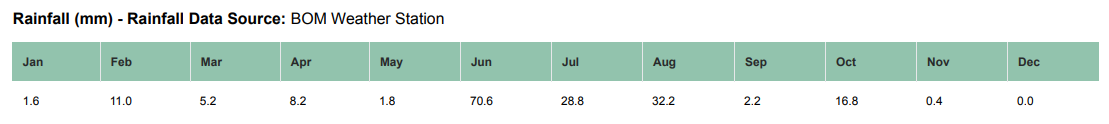 Soil Testing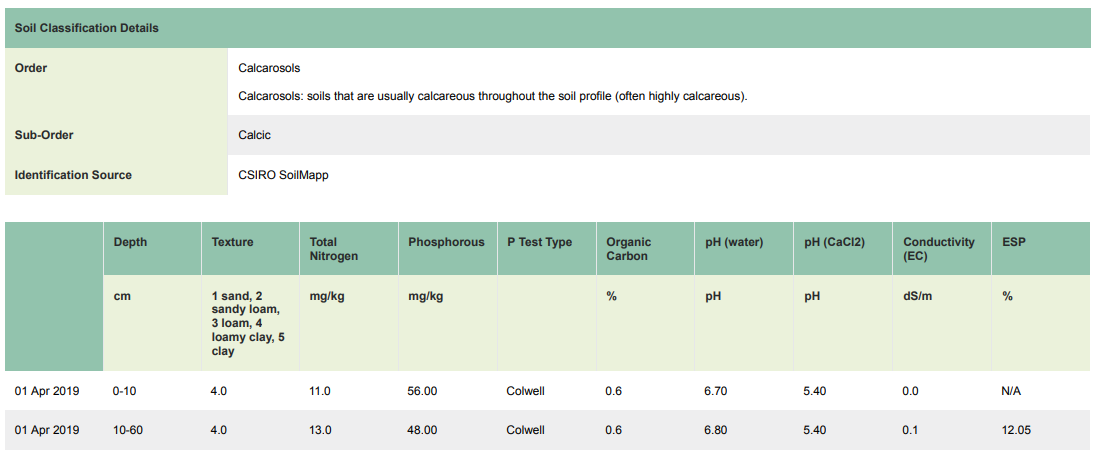 Fertiliser TreatmentsResultsWheatTable 1: Crop emergence (0-9) wheatTable 2: Crop vigour (0-9) wheatTable 3: NDVI reading wheat 8 August 2019Table 4: NDVI reading wheat 9 September 2019Table 5: Yield (t/ha) wheatTable 6: Protein (%) wheatTable 7: Hectolitre weight (kg/hL) wheatTable 8: Screenings (%) wheatBARLEYTable 1: Crop emergence (0-9) barleyTable 2: Crop vigour (0-9) barleyTable 3: NDVI reading barley 7 August 2019Table 4: NDVI reading barley 9 September 2019Table 5: Yield (t/ha) barleyTable 6: Protein (%) barleyLocation 6: TincurrinWheat: Barley:  Weather conditions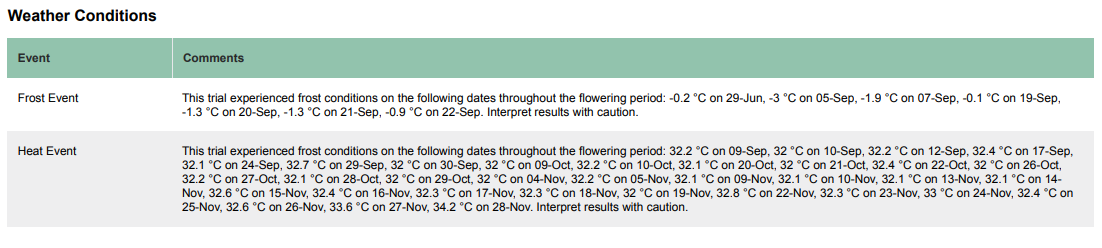 Rainfall (mm) Data Source: DPIRD weather station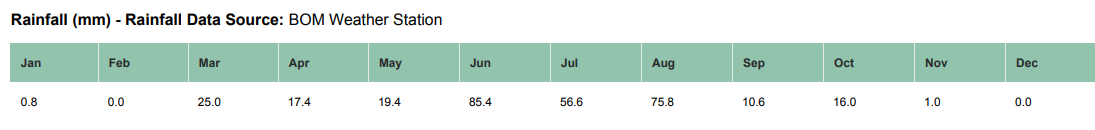 Soil Testing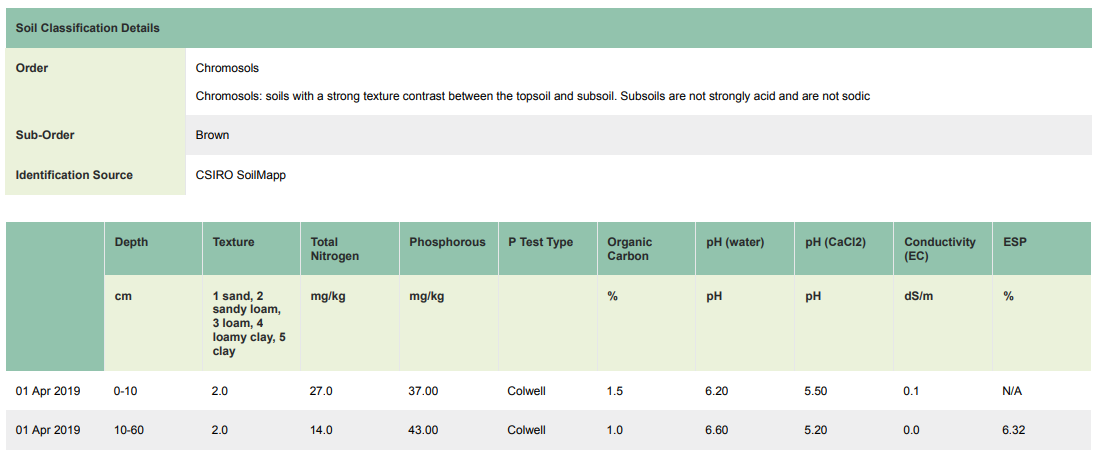 Fertiliser TreatmentsResultsTable 1: Crop emergence (0-9) wheatTable 2: Crop vigour (0-9) wheatTable 3: NDVI reading wheat 8 August 2019Table 4: NDVI reading wheat 26 August 2019Table 5: Yield (t/ha) wheatTable 6: Protein (%) wheatTable 7: Hectolitre weight (kg/hL) wheatTable 8: Screenings (%) wheatBARLEYTable 1: Crop emergence (0-9) barleyTable 2: Crop vigour (0-9) barleyTable 3: NDVI reading barley 8 AugustTable 4: NDVI reading barley 26 AugustTable 5: Yield (t/ha) barleyTable 6: Protein (%) barleyTable 7: Colour barleyTable 8: Hectolitre weight (kg/hL) barleyTable 9: <2.5 mm screenings (%) barleyTable 10: Plump grain (%) barleyTable 7: Colour barleyTable 8: Hectolitre weight (kg/hL) barleyTable 9: <2.5 mm screenings (%) barleyTable 10: Plump grain (%) barleyLocation 7: WyalkatchemWheat: Barley:  Weather conditions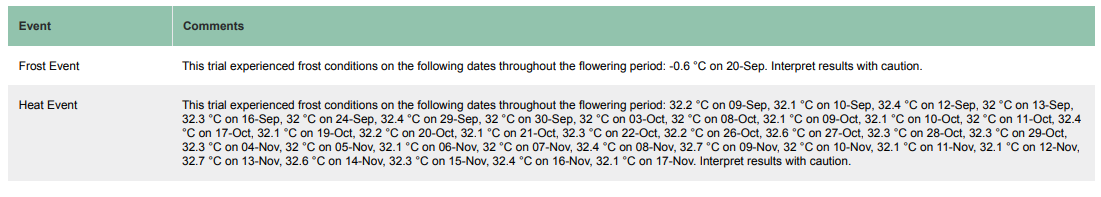 Rainfall (mm) Data Source: DPIRD weather station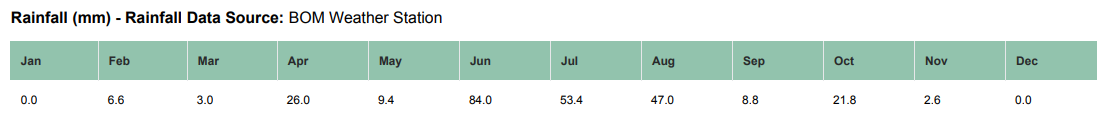 Soil Testing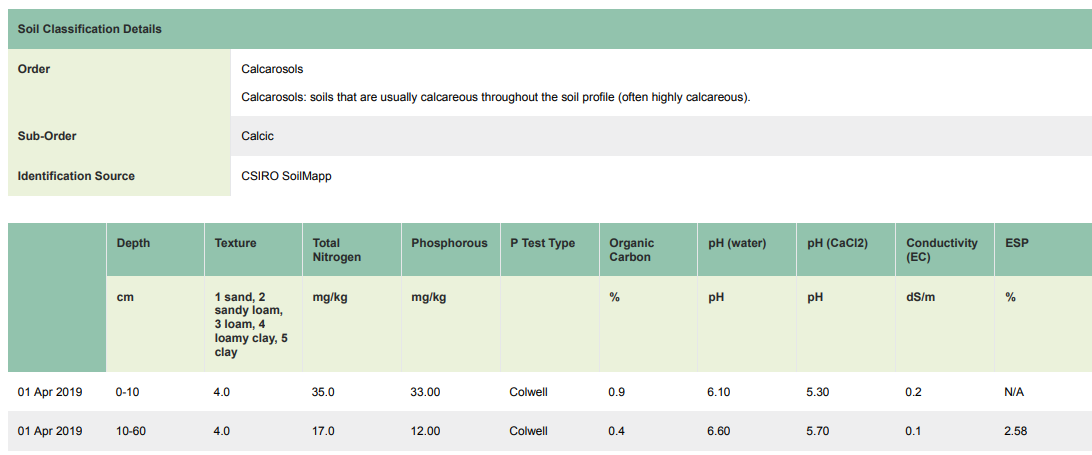 Fertiliser TreatmentsResultsTable 1: Crop emergence (0-9) wheatTable 2: Crop vigour (0-9) wheatTable 3: NDVI reading wheat 7 August 2019Table 4: NDVI reading wheat 26 August 2019Table 5: Yield (t/ha) wheatTable 6: Protein (%) wheatTable 7: Hectolitre weight (kg/hL) wheatTable 8: Screenings (%) wheatBARLEYTable 1: Crop emergence (0-9) barleyTable 2: Crop vigour (0-9) barleyTable 3: NDVI reading barley 8 August 2019Table 4: NDVI reading barley 26 August 2019Table 5: Yield (t/ha) barleyTable 6: Protein (%) barleyLocation 8: YorkWheat: Barley:  Weather conditions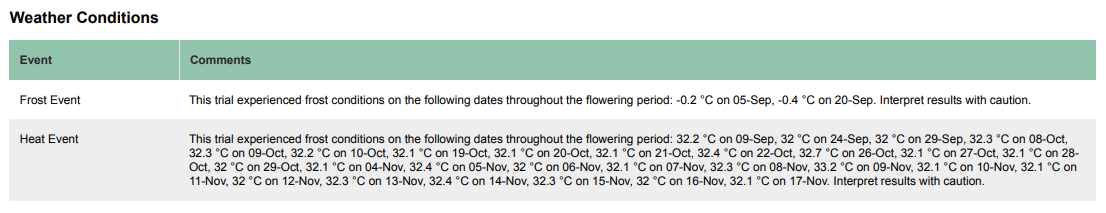 Rainfall (mm) Data Source: DPIRD weather stationSoil Testing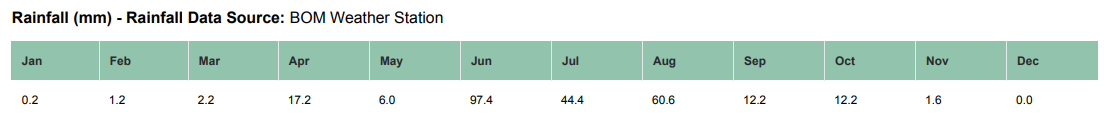 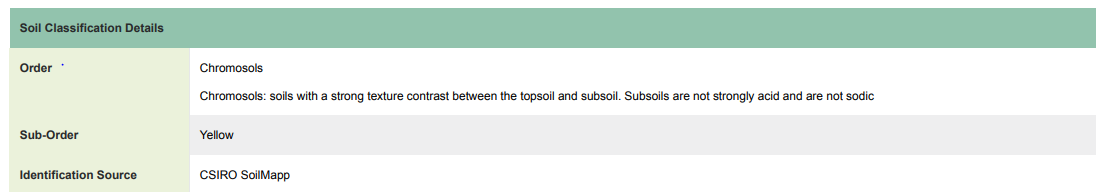 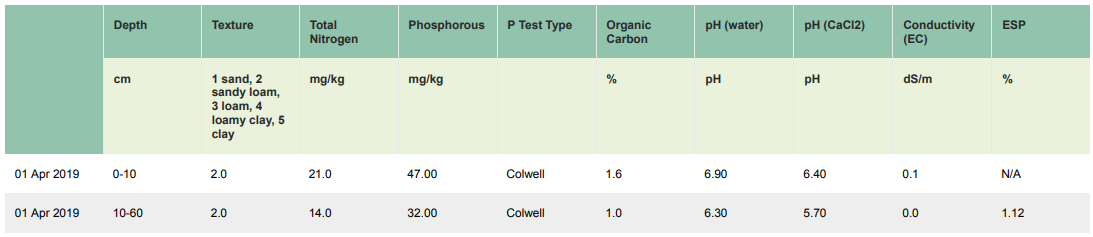 Fertiliser TreatmentsResultsWheatTable 1: Crop emergence (0-9) wheatTable 2: Crop vigour (0-9) wheatTable 3: NDVI reading wheat 7 August 2019Table 4: NDVI reading wheat 6 September 2019Table 5: Yield (t/ha) wheatTable 6: Protein (%) wheatTable 7: Hectolitre weight (kg/hL) wheatTable 8: Screenings (%) wheatBARLEYTable 1: Crop emergence (0-9) barleyTable 2: Crop vigour (0-9) barleyTable 3: NDVI reading barley 8 August 2019Table 4: NDVI reading barley 6 September 2019Table 5: Yield (t/ha) barleyTable 6: Protein (%) barleyTable 7: Colour barleyTable 8: Hectolitre weight (kg/hL) barleyTable 9: <2.5 mm screenings (%) barleyTable 10: Plump grain (%) barleyTable 7: Colour barleyTable 8: Hectolitre weight (kg/hL) barleyTable 9: <2.5 mm screenings (%) barleyTable 10: Plump grain (%) barleyDISCLAIMER This report has been prepared in good faith on the basis of information available at the date of writing without any independent verification.    The Grains Research and Development Corporation does not guarantee or warrant the accuracy, reliability, completeness of currency of the information in this report nor its usefulness in achieving any purpose.  Readers are responsible for assessing the relevance and accuracy of the content of this report.  The Grains Research and Development Corporation will not be liable for any loss, damage, cost or expense incurred or arising by reason of any person using or relying on the information in this report.  Products may be identified by proprietary or trade names to help readers identify particular types of products but this is not, and is not intended to be, an endorsement or recommendation of any product or manufacturer referred to.  Other products may perform as well or better than those specifically referred to.Varieties in 2018Wheat: Scepter and TrojanBarley: LaTrobe and BassCanola: Hyola 559 and Invigor T4510Varieties in 2019Wheat: Scepter, Trojan, Devil, NinjaBarley: Rosalind, Buff, Spartacus, PlanetFertilizer treatments tested in 2018N applied pre-emergent was sown below the seed in the form of ureaP applied pre-emergent was sown below the seed in the form of Triple Super Phosphate (TSP)N applied post emergent was applied as a foliar application in the form of UAN (liquid nitrogen).Fertilizer treatments tested in 2019Decile 1, 4 and 7 were specific per site. Individual site nitrogen rates are presented in the site reports.Nitrogen applied pre-emergent was sown below the seed in the form of compound N, P, K fertilizer.Nitrogen applied post emergent was applied as a foliar application in the form of UAN (liquid nitrogen) during late tillering.Note: Cunderdin wheat and barley site had the deciles increased to decile 4, 7 and 9 following a spray application error.Trial2018201820192019TrialSiteGPS coordinatesSiteGPS coordinates# 1 Corrigin -32.3447657117.896492Corrigin-32.342784  117.906308# 2 Cunderdin 31.566149117.263189Cunderdin-31.566652  117.271939# 3 Kalannie30.3536131117.0711561Merredin-31.716709  118.578159# 4 Merredin Muntagin 31.7157341118.597877Moorine Rock-31.411121  119.126092# 5 Moorine Rock 31.4632879119.408928Mukinbudin-30.514414  118.123953# 6 Mukinbudin 30.8651928118.211069Tincurrin-32.964708  117.771526# 7 Yealering 32.490594117.579755Wyalkatchem-31.06156023  117.2983691# 8 York31.82445117.016534York-31.840387  116.886083Research Benefiting GRDC Region (can select up to three regions)Benefiting GRDC Agro-Ecological Zone (see link: http://www.grdc.com.au/About-Us/GRDC-Agroecological-Zones ) for guidance about AE-Zone locationsBenefiting GRDC Agro-Ecological Zone (see link: http://www.grdc.com.au/About-Us/GRDC-Agroecological-Zones ) for guidance about AE-Zone locationsExperiment Title Qld Central NSW NE/Qld SE NSW Vic Slopes Tas Grain SA Midnorth-Lower Yorke Eyre WA Northern WA Eastern WA Mallee NSW Central NSW NW/Qld SW Vic High Rainfall SA Vic Mallee SA Vic Bordertown-Wimmera WA Central WA SandplainSoil Characterisation 0-10cmSoil Characterisation 0-10cmSoil Characterisation 0-10cmSoil Characterisation 0-10cmSoil ClassificationSoil TexturepHOrganic Carbon (%)Corrigin CerealsChromosolSand/Loam6.41.1Corrigin CanolaChromosolSand6.21.7Cunderdin CerealsSodosolSand/Loam7.01.6Cunderdin CanolaChromosolSand/Loam6.61.1KalannieKandosolSand5.91.1Merredin CerealsKandosolSand5.51.1Merredin CanolaKandosolSand/Loam5.90.7Moorine RockTenosolLoam7.10.8Mukinbudin CerealsCalcarosolLoam6.10.6Mukinbudin CanolaChromosolLoam5.10.7YealeringChromosolSand/Loam6.41.3YorkChromosolSand7.11.1WheatSignificant variety responseSignificant variety responseSignificant variety responseSignificant variety responseSignificant variety responseNDVIYield t/haProtein (%)Hectolitre Weight (kg/hL)Screenings (%)CorriginYYYYYCunderdinYYYY KalannieYYYYMerredinYYYYYMoorine RockYYMukinbudinYYYYYYealeringYYYYorkWheatSignificant decile responseSignificant decile responseSignificant decile responseSignificant decile responseSignificant decile responseNDVIYield t/haProtein (%)Hectolitre Weight (kg/hL)Screenings (%)CorriginYYYYYCunderdinYYYKalannieYYYMerredinYYYYMoorine RockYYMukinbudinYYYYealeringYYYYYorkBarleySignificant variety responseSignificant variety responseSignificant variety responseSignificant variety responseSignificant variety responseNDVIYield t/haProtein (%)Hectolitre Weight (kg/hL)Screenings (%)CorriginYYYCunderdin-----KalannieYYYYYMerredinYYYMoorine RockYYYYMukinbudinYYYYealeringYYYYorkBarleySignificant decile responseSignificant decile responseSignificant decile responseSignificant decile responseSignificant decile responseNDVIYield t/haProtein (%)Hectolitre Weight (kg/hL)Screenings (%)CorriginYYCunderdin-----KalannieYYYMerredinYYYYMoorine RockYYYMukinbudinYYealeringYYYYYorkCanolaSignificant variety responseSignificant variety responseSignificant variety responseSignificant variety responseNDVIYield t/haProtein (%)OilCorriginYYCunderdinYYKalannieYYYMerredinYYMoorine RockYYMukinbudin--YealeringYYorkCanolaSignificant variety responseSignificant variety responseSignificant variety responseSignificant variety responseNDVIYield t/haProtein (%)OilCorriginYYCunderdinYYYKalannieYYYYMerredinYMoorine RockYMukinbudinY--YealeringYYYork201820182018201820182018201820182018CropSiteTotal Rainfall in season (mm)Achieved Decile for growing seasonTarget Yield (t/ha)Achieved Yield (t/ha) Decile 0Achieved Yield (t/ha) Decile 3Achieved Yield (t/ha) Decile 6Achieved Yield (t/ha) Play SeasonwheatCorrigin35134.02.603.043.243.63barley Corrigin35134.03.583.583.503.67canolaCorrigin4273-2.733.013.213.20wheatCunderdin29243.03.234.003.904.30barley Cunderdin29243.0----canolaCunderdin2924-1.842.062.152.41wheatKalannie33172.51.772.092.132.33barley Kalannie33172.51.701.972.022.05canolaKalannie3317-1.251.391.441.56wheatMerredin31453.01.331.501.491.40barley Merredin31453.01.131.441.551.69canolaMerredin3145-1.251.481.641.93wheatMoorine Rock35861.50.940.940.840.83barley Moorine Rock35861.50.931.050.940.86canolaMoorine Rock3586-0.190.220.170.16wheatMukinbudin24931.00.901.101.301.10barley Mukinbudin24931.00.851.271.221.32canolaMukinbudin3013-0.070.080.080.09wheatYealering30834.02.883.473.313.49barley Yealering30834.03.163.843.683.78canolaYealering3083-1.121.331.361.48wheatYork42744.02.262.803.023.51barley York42744.02.453.023.433.63canolaYork4274-1.621.812.072.16Soil Characterisation 0-10cmSoil Characterisation 0-10cmSoil Characterisation 0-10cmSoil Characterisation 0-10cmSoil ClassificationSoil TexturepHOrganic Carbon (%)CorriginChromosolLoam6.12.0CunderdinChromosolSandy Loam6.71.3MerredinChromosolSand5.61.1Moorine RockKandosolLoamy Clay6.30.8MukinbudinCalcarosolLoamy Clay5.40.6TincurrinChromosolSandy Loam5.51.5WyalkatchemCalcarosolLoamy Clay5.30.9YorkChromosolSandy Loam6.41.6WheatSignificant variety responseSignificant variety responseSignificant variety responseSignificant variety responseSignificant variety responseNDVIYield t/haProtein (%)Hectolitre Weight (kg/hL)Screenings (%)CorriginYYYCunderdinYYYYMerredinYYYYYMoorine RockYYYMukinbudinYYYTincurrinYYYWyalkatchemYYYYYorkYYYYWheatSignificant decile responseSignificant decile responseSignificant decile responseSignificant decile responseSignificant decile responseNDVIYield t/haProtein (%)Hectolitre Weight (kg/hL)Screenings (%)CorriginYYYYCunderdinYMerredinYYYYMoorine RockMukinbudinTincurrinWyalkatchemYorkYYYBarleySignificant variety responseSignificant variety responseSignificant variety responseSignificant variety responseSignificant variety responseNDVIYield t/haProtein (%)Hectolitre Weight (kg/hL)Screenings (%)CorriginYYYYCunderdinYYYYMerredinYYYYYMoorine RockYYYYYMukinbudinYYYYTincurrinYYYWyalkatchemYYYYYYorkYYYYBarleySignificant decile responseSignificant decile responseSignificant decile responseSignificant decile responseSignificant decile responseNDVIYield t/haProtein (%)Hectolitre Weight (kg/hL)Screenings (%)CorriginYYYYYCunderdinYMerredinYYYYYMoorine RockMukinbudinTincurrinYWyalkatchemYYork20192019201920192019201920192019CropSiteTotal Rainfall in season (mm)Achieved Decile for growing seasonTarget Yield (t/ha)Achieved Yield (t/ha) Decile 1Achieved Yield (t/ha) Decile 4Achieved Yield (t/ha) Decile 7wheatCorrigin27954.01.802.182.22barleyCorrigin27954.02.332.542.66wheatCunderdin20523.02.122.192.04barleyCunderdin20523.02.182.172.10wheatMerredin22233.01.121.221.24barleyMerredin22233.00.810.930.95wheatMoorine Rock29561.51.761.761.78barleyMoorine Rock29561.51.881.851.80wheatMukinbudin17921.00.560.570.56barleyMukinbudin17921.00.440.430.44wheatTincurrin30833.52.182.152.09barleyTincurrin30833.51.541.501.65wheatWyalkatchem26212.51.191.151.22barleyWyalkatchem26212.50.860.830.82wheatYork25534.03.203.243.22barleyYork25534.03.413.423.16201820182018201920192019TreatmentsYield t/haGross Margin $/haTreatmentsYield t/haGross Margin $/ha Wheat Wheat Wheat Wheat Wheat WheatDecile 01.9668-Decile 32.3751Decile 11.6540Decile 62.4754Decile 41.7524PS2.6804Decile 71.8542Barley Barley Barley Barley Barley Barley Decile 01.9605-Decile 32.3685Decile 11.3336Decile 62.3675Decile 41.4321PS2.4676Decile 71.5345CanolaCanolaCanolaCanolaCanolaCanolaDecile 01.4828-Decile 31.6912-Decile 61.7952-PS1.81006-N (Pre)N (Post)PFertiliser costDecile 00000Decile 31242525Decile 61258545Play Season3020573WheatTreatmentsYield (t/ha)Grade achievedGross Margin ($/ha)Scepter Decile 02.72ASW1876TrojanDecile 02.47ASW1795Scepter Decile 33.20ASW11006TrojanDecile 32.88ANW2903Scepter Decile 63.47ASW11073TrojanDecile 63.01ASW1925Scepter PS4.02AGP11222TrojanPS3.24ANW21103Barley TreatmentsYield (t/ha)Grade achievedGross Margin ($/ha)La Trobe Decile 03.74BFED11148BassDecile 03.43BFED11053La Trobe Decile 33.57BFED11072BassDecile 33.58BFED11075La Trobe Decile 63.42BFED11006BassDecile 63.58BFED11055La Trobe PS3.74LT21075BassPS3.60Ba11058CanolaTreatmentsYield (t/ha)Grade achievedGross Margin ($/ha)Hyola 559Decile 02.61CAN11514InVigor T4510Decile 02.85CAN11653Hyola 559Decile 33.09CAN11768InVigor T4510Decile 32.93CAN11675Hyola 559Decile 63.22CAN11823InVigor T4510Decile 63.19CAN11806Hyola 559PS3.41CAN11905InVigor T4510PS3.23CAN11801WheatTreatmentsYield (t/ha)Grade achievedGross Margin ($/ha)Scepter Decile 03.40FED11094TrojanDecile 03.07FED1988Scepter Decile 34.01FED11268TrojanDecile 33.60FED11135Scepter Decile 63.90FED11212TrojanDecile 63.90FED11211Scepter PS4.67FED11430TrojanPS3.94FED11196Canola TreatmentsYield (t/ha)Grade achievedGross Margin ($/ha)Hyola 559Decile 01.84CAN11067InVigor T4510Decile 01.83CAN11061Hyola 559Decile 32.12CAN11205InVigor T4510Decile 32.01CAN11141Hyola 559Decile 62.18CAN11220InVigor T4510Decile 62.11CAN11180Hyola 559PS2.48CAN11366InVigor T4510PS2.33CAN11279WheatTreatmentsYield (t/ha)Grade achievedGross Margin ($/ha)Scepter Decile 02.34FED1754TrojanDecile 01.19APW1470Scepter Decile 32.66FED1833TrojanDecile 31.52APW1577Scepter Decile 62.86FED1878TrojanDecile 61.39APW1504Scepter PS3.08FED1919TrojanPS1.57APW1547Barley TreatmentsYield (t/ha)Grade achievedGross Margin ($/ha)La Trobe Decile 01.88FED1576.24BassDecile 01.51FED1464.49La Trobe Decile 32.30FED1682.57BassDecile 31.64FED1479.95La Trobe Decile 62.33FED1672.29BassDecile 61.71FED1479.80La Trobe PS2.25FED1618.82BassPS1.84FED1493.26Canola TreatmentsYield (t/ha)Grade achievedGross Margin ($/ha)Hyola 559Decile 01.35CAN1783InVigor T4510Decile 01.16CAN1673Hyola 559Decile 31.43CAN1805InVigor T4510Decile 31.34CAN1753Hyola 559Decile 61.51CAN1832InVigor T4510Decile 61.37CAN1750Hyola 559PS1.62CAN1867InVigor T4510PS1.5CAN1798WheatTreatmentsYield (t/ha)Grade achievedGross Margin ($/ha)Scepter Decile 01.58FED1509TrojanDecile 01.08FED1348Scepter Decile 31.71FED1526TrojanDecile 31.29FED1391Scepter Decile 61.64FED1484TrojanDecile 61.34FED1387Scepter PS1.55FED1426TrojanPS1.25FED1330Barley TreatmentsYield (t/ha)Grade achievedGross Margin ($/ha)La Trobe Decile 01.09FED1335BassDecile 01.16FED1356La Trobe Decile 31.46FED1424BassDecile 31.43FED1415La Trobe Decile 61.68FED1472BassDecile 61.47FED1407La Trobe PS1.85FED1495BassPS1.53FED1397Canola TreatmentsYield (t/ha)Grade achievedGross Margin ($/ha)Hyola 559Decile 01.18CAN1684InVigor T4510Decile 01.33CAN1771Hyola 559Decile 31.43CAN1805InVigor T4510Decile 31.52CAN1857Hyola 559Decile 61.54CAN1849InVigor T4510Decile 61.74CAN1965Hyola 559PS1.89CAN11023InVigor T4510PS1.98CAN11076WheatTreatmentsYield (t/ha)Grade achievedGross Margin ($/ha)Scepter Decile 01.25H1528TrojanDecile 00.63FED1204Scepter Decile 31.37FED1418TrojanDecile 30.51APW1178Scepter Decile 61.20FED1343TrojanDecile 60.48APW1145Scepter PS1.29H1472TrojanPS0.36APW169Barley TreatmentsYield (t/ha)Grade achievedGross Margin ($/ha)La Trobe Decile 01.12FED1344BassDecile 00.74FED1227La Trobe Decile 31.15FED1329BassDecile 30.96FED1270La Trobe Decile 61.29FED1352BassDecile 60.59FED1137La Trobe PS1.19FED1292BassPS0.53FED190Canola TreatmentsYield (t/ha)Grade achievedGross Margin ($/ha)Hyola 559Decile 00.16CAN293InVigor T4510Decile 00.22CAN2128Hyola 559Decile 30.20CAN192InVigor T4510Decile 30.24CAN2115Hyola 559Decile 60.14CAN137InVigor T4510Decile 60.20CAN172Hyola 559PS0.17CAN126InVigor T4510PS0.16CAN120WheatTreatmentsYield (t/ha)Grade achievedGross Margin ($/ha)Scepter Decile 00.9FED1290TrojanDecile 00.9APW1344Scepter Decile 31.3FED1384TrojanDecile 30.9APW1339Scepter Decile 61.4FED1390TrojanDecile 61.2APW1413Scepter PS1.3H1474TrojanPS0.8APW1246Barley TreatmentsYield (t/ha)Grade achievedGross Margin ($/ha)La Trobe Decile 01.07BFED1328BassDecile 00.63BFED1193La Trobe Decile 31.54BFED1448BassDecile 31.00BFED1283La Trobe Decile 61.45BFED1401BassDecile 60.98BFED1257La Trobe PS1.55BFED1403BassPS1.09BFED1262WheatTreatmentsYield (t/ha)Grade achievedGross Margin ($/ha)Scepter Decile 03.17FED11021TrojanDecile 02.58APW11019Scepter Decile 33.70FED11167TrojanDecile 33.23APW21148Scepter Decile 63.80FED11179TrojanDecile 62.81APW11066Scepter PS3.91FED11186TrojanPS3.06APW11136Barley TreatmentsYield (t/ha)Grade achievedGross Margin ($/ha)La Trobe Decile 03.26LT21002BassDecile 03.06FED1939La Trobe Decile 34.14LT21246BassDecile 33.54FED11062La Trobe Decile 63.93FED11163BassDecile 63.43FED11009La Trobe PS4.04FED11167BassPS3.52FED11009CanolaTreatmentsYield (t/ha)Grade achievedGross Margin ($/ha)Hyola 559Decile 01.16CAN1673InVigor T4510Decile 01.08CAN1626Hyola 559Decile 31.29CAN1724InVigor T4510Decile 31.38CAN1776Hyola 559Decile 61.36CAN1745InVigor T4510Decile 61.36CAN1745Hyola 559PS1.50CAN1797InVigor T4510PS1.46CAN1774WheatTreatmentsYield (t/ha)Grade achievedGross Margin ($/ha)Scepter Decile 02.45FED1789TrojanDecile 02.06FED1663Scepter Decile 33.13FED1983TrojanDecile 32.46FED1768Scepter Decile 63.54FED11096TrojanDecile 62.50FED1761Scepter PS3.76FED11138TrojanPS3.26FED1977Barley TreatmentsYield (t/ha)Grade achievedGross Margin ($/ha)La Trobe Decile 02.55FED1783BassDecile 02.36FED1725La Trobe Decile 33.13FED1936BassDecile 32.91FED1869La Trobe Decile 63.26FED1957BassDecile 63.60MALT11086La Trobe PS3.83FED11103BassPS3.43MALT11004CanolaTreatmentsYield (t/ha)Grade achievedGross Margin ($/ha)Hyola 559Decile 01.78CAN11032InVigor T4510Decile 01.45CAN1841Hyola 559Decile 31.89CAN11072InVigor T4510Decile 31.74CAN1985Hyola 559Decile 62.03CAN11133InVigor T4510Decile 62.10CAN11174Hyola 559PS2.25CAN11232InVigor T4510PS2.07CAN11123N (Pre)N (Post)PCost ($/ha)Decile 11201588Decile 4124215128Decile 7125815143WheatTreatmentsYield (t/ha)Grade achievedGross Margin ($/ha)Scepter Decile 11.92ASW1593TrojanDecile 11.65ASW1498DevilDecile 11.93ASW1597NinjaDecile 11.68ANW2491Scepter Decile 42.14ASW1631TrojanDecile 42.16ASW1639DevilDecile 42.34AGP1670NinjaDecile 42.07ANW2586ScepterDecile 72.25ASW1656TrojanDecile 72.13ASW1613Devil Decile 72.35AGP1658NinjaDecile 72.17ANW2606Barley TreatmentsYield (t/ha)Grade achievedGross Margin ($/ha)Rosalind Decile 12.72FED1747BuffDecile 12.19FED1584SpartacusDecile 12.40FED1649PlanetDecile 12.01FED1529RosalindDecile 42.91FED1765BuffDecile 42.35FED1593Spartacus Decile 42.73FED1710PlanetDecile 42.19FED1544RosalindDecile 72.93FED1757BuffDecile 72.49FED1621SpartacusDecile 72.86FED1735PlanetDecile 72.35FED1578N (Pre)N (Post)PCost ($/ha)Decile 4525013120Decile 7525413128Decile 9526713137WheatTreatmentsYield (t/ha)Grade achievedGross Margin ($/ha)Scepter Decile 42.15APW1552TrojanDecile 41.87APW1441DevilDecile 42.25ASW1501NinjaDecile 42.19ANW1460Scepter Decile 72.20APW2674TrojanDecile 72.03APW1677DevilDecile 72.23APW1756NinjaDecile 72.29ANW1668ScepterDecile 92.23H2802TrojanDecile 91.91APW1617Devil Decile 92.22APW1740NinjaDecile 91.79ANW2480Barley TreatmentsYield (t/ha)Grade achievedGross Margin ($/ha)Rosalind Decile 42.40FED1439BuffDecile 42.20FED1378SpartacusDecile 42.20MALT2389PlanetDecile 41.80MALT2255RosalindDecile 72.50FED1643BuffDecile 72.20FED1551Spartacus Decile 72.30FED1581PlanetDecile 71.70FED1397RosalindDecile 92.30FED1569BuffDecile 92.30FED1569SpartacusDecile 92.20FED1538PlanetDecile 91.60FED1354N (Pre)N (Post)PCost ($/ha)Decile 1801058Decile 48421098Decile 785710112WheatTreatmentsYield (t/ha)Grade achievedGross Margin ($/ha)Scepter Decile 11.37ASW1428TrojanDecile 10.85AGP1231DevilDecile 11.17ASW1357NinjaDecile 11.10ANW2321Scepter Decile 41.27AGP1334TrojanDecile 41.02AGP1249DevilDecile 41.34AGP1358NinjaDecile 41.27ANW2339ScepterDecile 71.35AGP1348TrojanDecile 70.98AUH2264Devil Decile 71.35AGP1348NinjaDecile 71.30ANW1337Barley TreatmentsYield (t/ha)Grade achievedGross Margin ($/ha)Rosalind Decile 11.03FED1257BuffDecile 10.93FED1227SpartacusDecile 10.67FED1147PlanetDecile 10.61FED1128RosalindDecile 40.97FED1199BuffDecile 41.28FED1294Spartacus Decile 40.81FED1150PlanetDecile 40.65FED1101RosalindDecile 70.99FED1191BuffDecile 71.21FED1259SpartacusDecile 70.89FED1160PlanetDecile 70.69FED199N (Pre)N (Post)PCost ($/ha)Decile 1801059Decile 48221080Decile 78321090WheatTreatmentsYield (t/ha)Grade achievedGross Margin ($/ha)Scepter Decile 11.77H2686TrojanDecile 11.64APW1589DevilDecile 11.91H2745NinjaDecile 11.71ANW2531Scepter Decile 41.82H2687TrojanDecile 41.56APW1537DevilDecile 41.92H2729NinjaDecile 41.76ANW2528ScepterDecile 71.78H2660TrojanDecile 71.66APW1567Devil Decile 71.95H2732NinjaDecile 71.71ANW2501Barley TreatmentsYield (t/ha)Grade achievedGross Margin ($/ha)Rosalind Decile 12.05FED1571BuffDecile 11.96FED1543SpartacusDecile 12.06FED1574PlanetDecile 11.45FED1386RosalindDecile 41.96FED1522BuffDecile 41.88FED1498Spartacus Decile 42.24FED1608PlanetDecile 41.32FED1326RosalindDecile 71.91FED1497BuffDecile 71.82FED1470SpartacusDecile 72.09FED1552PlanetDecile 71.38FED1334N (Pre)N (Post)PCost ($/ha)Decile 1801059Decile 48221080Decile 78321090WheatTreatmentsYield (t/ha)Grade achievedGross Margin ($/ha)Scepter Decile 10.61AUH2175TrojanDecile 10.50AUH2133DevilDecile 10.57AGP1136NinjaDecile 10.56ANW1135Scepter Decile 40.57AGP1115TrojanDecile 40.63AUH2162DevilDecile 40.52AGP198NinjaDecile 40.55ANW1111ScepterDecile 70.55AUH2122TrojanDecile 70.55AUH2122Devil Decile 70.58AUH2134NinjaDecile 70.53ANW294Barley TreatmentsYield (t/ha)Grade achievedGross Margin ($/ha)Rosalind Decile 10.53FED1104BuffDecile 10.40FED164SpartacusDecile 10.56FED1113PlanetDecile 10.29FED130RosalindDecile 40.50FED174BuffDecile 40.38FED137Spartacus Decile 40.55FED189PlanetDecile 40.31FED116RosalindDecile 70.51FED167BuffDecile 70.36FED121SpartacusDecile 70.57FED186PlanetDecile 70.31FED16N (Pre)N (Post)PCost ($/ha)Decile 11001373Decile 4104213113Decile 7105813128WheatTreatmentsYield (t/ha)Grade achievedGross Margin ($/ha)Scepter Decile 12.35H2916TrojanDecile 11.81AUH2622DevilDecile 12.54APWN899NinjaDecile 12.01ANW2620Scepter Decile 42.41H2901TrojanDecile 41.70AUH2539DevilDecile 42.22H2821NinjaDecile 42.26ANW2666ScepterDecile 72.06H2739TrojanDecile 71.84AUH2578Devil Decile 72.34H2857NinjaDecile 72.12ANW2603Barley TreatmentsYield (t/ha)Grade achievedGross Margin ($/ha)Rosalind Decile 11.57FED1408BuffDecile 11.66FED1436SpartacusDecile 11.49FED1384PlanetDecile 11.44FED1369RosalindDecile 41.73FED1418BuffDecile 41.39FED1313Spartacus Decile 41.71FED1411PlanetDecile 41.18FED1249RosalindDecile 71.70FED1394BuffDecile 71.83FED1434SpartacusDecile 71.63FED1372PlanetDecile 71.44FED1314N (Pre)N (Post)PCost ($/ha)Decile 180059Decile 4842599Decile 78575112WheatTreatmentsYield (t/ha)Grade achievedGross Margin ($/ha)Scepter Decile 11.27APW1443TrojanDecile 11.14APW1392DevilDecile 11.23APWN412NinjaDecile 11.12ANW1329Scepter Decile 41.24H2423TrojanDecile 41.00AUH2285DevilDecile 41.17H2394NinjaDecile 41.17ANW1306ScepterDecile 71.31H2439TrojanDecile 71.15APW1341Devil Decile 71.22H2401NinjaDecile 71.21ANW2305Barley TreatmentsYield (t/ha)Grade achievedGross Margin ($/ha)Rosalind Decile 10.94FED1230BuffDecile 10.94FED1230SpartacusDecile 10.94FED1230PlanetDecile 10.60FED1125RosalindDecile 41.00FED1208BuffDecile 40.81FED1150Spartacus Decile 41.00FED1208PlanetDecile 40.52FED161RosalindDecile 70.89FED1160BuffDecile 70.92FED1170SpartacusDecile 70.93FED1173PlanetDecile 70.52FED147N (Pre)N (Post)PCost ($/ha)Decile 11201588Decile 4124215128Decile 7126315147WheatTreatmentsYield (t/ha)Grade achievedGross Margin ($/ha)Scepter Decile 13.20AGP11003TrojanDecile 12.93AGP1911DevilDecile 13.20AGP11003NinjaDecile 12.99ANW2943Scepter Decile 43.24AGP1977TrojanDecile 42.92AGP1868DevilDecile 43.15AUN1902NinjaDecile 43.19ANW2972ScepterDecile 73.22AGP1950TrojanDecile 72.79AGP1804Devil Decile 73.20AGP1943NinjaDecile 73.14AUN1879Barley TreatmentsYield (t/ha)Grade achievedGross Margin ($/ha)Rosalind Decile 13.29FED1922BuffDecile 13.23FED1903SpartacusDecile 13.76FED11066PlanetDecile 13.34FED1937RosalindDecile 43.39FED1913BuffDecile 43.51FED1949Spartacus Decile 43.13FED1833PlanetDecile 43.64FED1989RosalindDecile 72.85FED1727BuffDecile 73.06FED1792SpartacusDecile 73.38FED1890PlanetDecile 73.33FED1875Specific Location:Corrigin NVTSowing Date:21/05/2018Varieties:Harvest Date:04/12/2018Previous Crop:CanolaSpecific Location:Corrigin NVTSowing Date:21/05/2018Varieties:Harvest Date:04/12/2018Previous Crop:CanolaSpecific Location:Frost Site DaleSowing Date:Sowing Date:27/05/2018Varieties:Harvest Date:Harvest Date:27/11/2018Previous Crop:Oaten hayJanFebMarAprMayJunJulAugSepOctNovDec48.243.24.216.615.438.666.257.6431.425.80JanFebMarAprMayJunJulAugSepOctNovDec91.827.20.211.40.451.2111.886.473810.4Soil Classification DetailsSoil Classification DetailsOrderChromosolsChromosols: soils with a strong texture contrast between the topsoil and subsoil. Subsoilsare not strongly acid and are not sodicSub-OrderBrownIdentification SourceCSIRO SoilMappDepthTextureTotal NitrogenPhosphorousP Test Typecm1 sand, 2 sandy loam, 3 loam, 4 loamy clay, 5 claymg/kgmg/kg15/03/20180-101.51029Colwell15/03/201810-601.51016ColwellOrganic CarbonpH (water)pH (CaCl2)Conductivity (EC)ESP%pHpHdS/m%15/03/20181.16.45.30.???Na15/03/20180.95.95.00.???1.1Soil Classification DetailsSoil Classification DetailsOrderChromosolsChromosols: soils with a strong texture contrast between the topsoil and subsoil. Subsoilsare not strongly acid and are not sodicSub-OrderDark BrownIdentification SourceCSIRO SoilMappDepthTextureTotal NitrogenPhosphorousP Test Typecm1 sand, 2 sandy loam, 3 loam, 4 loamy clay, 5 claymg/kgmg/kg15/03/20180-1015246Colwell15/03/201810-6012422ColwellOrganic CarbonpH (water)pH (CaCl2)Conductivity (EC)ESP%pHpHdS/m%15/03/20181.76.25.60na15/03/20181.35.85.20naN (Pre)N (Post)PDecile 0000Decile 31005Decile 63005Play Season30205Decile 0Decile 3Decile 6Play SeasonMeansScepter130135129125130Trojan123126134111124Means127131132118Significance (Variety) P= NSSignificance (Variety) P= NSSignificance (Variety) P= NSl.s.d (P<0.05) = n.al.s.d (P<0.05) = n.aSignificance (Decile) P= NSSignificance (Decile) P= NSl.s.d (P<0.05) = n.al.s.d (P<0.05) = n.aSignificance (Variety*Decile) P= NSSignificance (Variety*Decile) P= NSSignificance (Variety*Decile) P= NSl.s.d (P<0.05) = n.al.s.d (P<0.05) = n.aDecile 0Decile 3Decile 6Play SeasonMeansScepter8.79.09.09.09.0Trojan9.09.09.08.79.0Means8.89.09.08.8Significance (Variety) P= NSSignificance (Variety) P= NSSignificance (Variety) P= NSl.s.d (P<0.05) = n.al.s.d (P<0.05) = n.aSignificance (Decile) P= NSSignificance (Decile) P= NSl.s.d (P<0.05) = n.al.s.d (P<0.05) = n.aSignificance (Variety*Decile) P= NSSignificance (Variety*Decile) P= NSSignificance (Variety*Decile) P= NSl.s.d (P<0.05) = n.al.s.d (P<0.05) = n.aDecile 0Decile 3Decile 6Play SeasonMeansScepter9.09.08.78.39.0Trojan7.38.08.38.38.0Means8.28.58.58.3Significance (Variety) P= 0.009Significance (Variety) P= 0.009Significance (Variety) P= 0.009l.s.d (P<0.05) = 0.5l.s.d (P<0.05) = 0.5Significance (Decile) P= NSSignificance (Decile) P= NSl.s.d (P<0.05) = n.al.s.d (P<0.05) = n.aSignificance (Variety*Decile) P= NSSignificance (Variety*Decile) P= NSSignificance (Variety*Decile) P= NSl.s.d (P<0.05) = n.al.s.d (P<0.05) = n.aDecile 0Decile 3Decile 6Play SeasonMeansScepter11111Trojan11111Means1111Significance (Variety) P= NSSignificance (Variety) P= NSSignificance (Variety) P= NSl.s.d (P<0.05) = n.al.s.d (P<0.05) = n.aSignificance (Decile) P= NSSignificance (Decile) P= NSl.s.d (P<0.05) = n.al.s.d (P<0.05) = n.aSignificance (Variety*Decile) P= NSSignificance (Variety*Decile) P= NSSignificance (Variety*Decile) P= NSl.s.d (P<0.05) = n.al.s.d (P<0.05) = n.aDecile 0Decile 3Decile 6Play SeasonMeansScepter0.400.480.510.610.50Trojan0.350.400.460.520.43Means0.380.440.480.56Significance (Variety) P=  <0.001Significance (Variety) P=  <0.001Significance (Variety) P=  <0.001l.s.d (P<0.05) = 0.028l.s.d (P<0.05) = 0.028Significance (Decile) P= 0.04Significance (Decile) P= 0.04Significance (Decile) P= 0.04l.s.d (P<0.05) = 0.04l.s.d (P<0.05) = 0.04Significance (Variety*Decile) P= NSSignificance (Variety*Decile) P= NSSignificance (Variety*Decile) P= NSl.s.d (P<0.05) = n.al.s.d (P<0.05) = n.aDecile 0Decile 3Decile 6Play SeasonMeansScepter267266265265266Trojan272271270270271Means270269267267Significance (Variety) P= <0.001Significance (Variety) P= <0.001Significance (Variety) P= <0.001l.s.d (P<0.05) = 1.2Significance (Decile) P= 0.032Significance (Decile) P= 0.032Significance (Decile) P= 0.032l.s.d (P<0.05) = 1.5Significance (Variety*Decile) P= NSSignificance (Variety*Decile) P= NSSignificance (Variety*Decile) P= NSl.s.d (P<0.05) = n.aDecile 0Decile 3Decile 6Play SeasonScepter14.27.38.38.0Trojan7.611.111.19.5Decile 0Decile 3Decile 6Play SeasonMeansScepter2.723.203.474.023.35Trojan2.472.883.013.242.90Means2.603.043.243.63Significance (Variety) P= <0.001Significance (Variety) P= <0.001Significance (Variety) P= <0.001l.s.d (P<0.05) = 0.14Significance (Decile) P= <0.001Significance (Decile) P= <0.001Significance (Decile) P= <0.001l.s.d (P<0.05) = 0.2Significance (Variety*Decile) P= NSSignificance (Variety*Decile) P= NSSignificance (Variety*Decile) P= NSl.s.d (P<0.05) = n.aDecile 0Decile 3Decile 6Play SeasonMeansScepter7.27.17.88.88.0Trojan8.08.38.610.19.0Means7.67.78.29.5Significance (Variety) P= <0.001Significance (Variety) P= <0.001Significance (Variety) P= <0.001l.s.d (P<0.05) = 0.37Significance (Decile) P= <0.001Significance (Decile) P= <0.001Significance (Decile) P= <0.001l.s.d (P<0.05) = 0.52Significance (Variety*Decile) P= NSSignificance (Variety*Decile) P= NSSignificance (Variety*Decile) P= NSl.s.d (P<0.05) = n.aDecile 0Decile 3Decile 6Play SeasonMeansScepter82.081.982.883.682.6Trojan84.684.885.385.084.9Means83.383.384.084.3Significance (Variety) P= <0.001Significance (Variety) P= <0.001Significance (Variety) P= <0.001l.s.d (P<0.05) = 0.39Significance (Decile) P= <0.001Significance (Decile) P= <0.001Significance (Decile) P= <0.001l.s.d (P<0.05) = 0.55Significance (Variety*Decile) P= 0.047Significance (Variety*Decile) P= 0.047Significance (Variety*Decile) P= 0.047l.s.d (P<0.05) = 0.79Decile 0Decile 3Decile 6Play SeasonMeansScepter1.31.01.00.91.0Trojan0.80.60.60.40.6Means1.10.80.80.7Significance (Variety) P= <0.001Significance (Variety) P= <0.001Significance (Variety) P= <0.001l.s.d (P<0.05) = 0.18Significance (Decile) P= 0.037Significance (Decile) P= 0.037Significance (Decile) P= 0.037l.s.d (P<0.05) = 0.25Significance (Variety*Decile) P= NSSignificance (Variety*Decile) P= NSSignificance (Variety*Decile) P= NSl.s.d (P<0.05) = n.aDecile 0Decile 3Decile 6Play SeasonMeansLaTrobe122122129127125Bass121115113121118Means122119121124Significance (Variety) P=0.005Significance (Variety) P=0.005Significance (Variety) P=0.005l.s.d (P<0.05) = 4.6Significance (Decile) P=NSSignificance (Decile) P=NSl.s.d (P<0.05) = n.aSignificance (Variety*Decile) P=NSSignificance (Variety*Decile) P=NSSignificance (Variety*Decile) P=NSl.s.d (P<0.05) = n.aDecile 0Decile 3Decile 6Play SeasonMeansLaTrobe8.08.39.28.78.5Bass8.79.08.38.78.7Means8.38.78.78.7Significance (Variety) P=NSSignificance (Variety) P=NSl.s.d (P<0.05) = n.aSignificance (Decile) P=NSSignificance (Decile) P=NSl.s.d (P<0.05) = n.aSignificance (Variety*Decile) P=NSSignificance (Variety*Decile) P=NSSignificance (Variety*Decile) P=NSl.s.d (P<0.05) = n.aDecile 0Decile 3Decile 6Play SeasonMeansLaTrobe8.08.79.09.08.7Bass8.39.08.79.08.8Means8.28.88.89.0Significance (Variety) P=NSSignificance (Variety) P=NSl.s.d (P<0.05) = n.aSignificance (Decile) P=0.005Significance (Decile) P=0.005Significance (Decile) P=0.005l.s.d (P<0.05) = 0.4Significance (Variety*Decile) P=NSSignificance (Variety*Decile) P=NSSignificance (Variety*Decile) P=NSl.s.d (P<0.05) = n.aDecile 0Decile 3Decile 6Play SeasonMeansLaTrobe22222Bass34333Means2333Significance (Variety) P <0.001Significance (Variety) P <0.001Significance (Variety) P <0.001l.s.d (P<0.05) = 0.3Significance (Decile) P=NSSignificance (Decile) P=NSl.s.d (P<0.05) = n.aSignificance (Variety*Decile) P=NSSignificance (Variety*Decile) P=NSSignificance (Variety*Decile) P=NSl.s.d (P<0.05) = n.aDecile 0Decile 3Decile 6Play SeasonMeansLaTrobe0.390.490.580.570.51Bass0.550.600.630.700.62Means0.470.550.600.64Significance (Variety) P <0.001Significance (Variety) P <0.001Significance (Variety) P <0.001l.s.d (P<0.05) = 0.033Significance (Decile) P <0.001Significance (Decile) P <0.001Significance (Decile) P <0.001l.s.d (P<0.05) = 0.047Significance (Variety*Decile) P=NSSignificance (Variety*Decile) P=NSSignificance (Variety*Decile) P=NSl.s.d (P<0.05) = n.aDecile 0Decile 3Decile 6Play SeasonMeansLaTrobe256254254253254Bass258258258258258Means257256256256Significance (Variety) P <0.001Significance (Variety) P <0.001Significance (Variety) P <0.001l.s.d (P<0.05) = 1.1Significance (Decile) P=NSSignificance (Decile) P=NSl.s.d (P<0.05) = n.aSignificance (Variety*Decile) P=NSSignificance (Variety*Decile) P=NSSignificance (Variety*Decile) P=NSl.s.d (P<0.05) = n.aDecile 0Decile 3Decile 6Play SeasonMeansLaTrobe3.743.573.423.743.62Bass3.433.583.583.603.55Means3.583.583.503.67Significance (Variety) P=NSSignificance (Variety) P=NSl.s.d (P<0.05) = n.aSignificance (Decile) P=NSSignificance (Decile) P=NSl.s.d (P<0.05) = n.aSignificance (Variety*Decile) P=NSSignificance (Variety*Decile) P=NSSignificance (Variety*Decile) P=NSl.s.d (P<0.05) = n.aDecile 0Decile 3Decile 6Play SeasonMeansLaTrobe7.67.68.59.08.2Bass8.08.28.99.68.7Means7.87.98.79.3Significance (Variety) P=0.006Significance (Variety) P=0.006Significance (Variety) P=0.006l.s.d (P<0.05) = 0.35Significance (Decile) P <0.001Significance (Decile) P <0.001Significance (Decile) P <0.001l.s.d (P<0.05) = 0.49Significance (Variety*Decile) P=NSSignificance (Variety*Decile) P=NSSignificance (Variety*Decile) P=NSl.s.d (P<0.05) = n.aDecile 0Decile 3Decile 6Play SeasonMeansLaTrobe64.164.563.763.463.9Bass65.364.864.364.264.7Means64.764.664.063.8Significance (Variety) P <0.001Significance (Variety) P <0.001Significance (Variety) P <0.001l.s.d (P<0.05) = 0.34Significance (Decile) P=0.003Significance (Decile) P=0.003Significance (Decile) P=0.003l.s.d (P<0.05) = 0.49Significance (Variety*Decile) P=NSSignificance (Variety*Decile) P=NSSignificance (Variety*Decile) P=NSl.s.d (P<0.05) = n.aDecile 0Decile 3Decile 6Play SeasonMeansLaTrobe71.371.471.771.371.5Bass70.370.770.771.170.7Means70.871.171.271.2Significance (Variety) P <0.001Significance (Variety) P <0.001Significance (Variety) P <0.001l.s.d (P<0.05) = 0.296Significance (Decile) P=NSSignificance (Decile) P=NSl.s.d (P<0.05) = n.aSignificance (Variety*Decile) P=NSSignificance (Variety*Decile) P=NSSignificance (Variety*Decile) P=NSl.s.d (P<0.05) = n.aDecile 0Decile 3Decile 6Play SeasonMeansLaTrobe1.92.02.32.22.1Bass0.80.90.70.70.8Means1.31.51.51.4Significance (Variety) P=Significance (Variety) P=l.s.d (P<0.05) = n.aSignificance (Decile) P=Significance (Decile) P=l.s.d (P<0.05) = n.aSignificance (Variety*Decile) P=Significance (Variety*Decile) P=Significance (Variety*Decile) P=l.s.d (P<0.05) = n.aDecile 0Decile 3Decile 6Play SeasonMeansLaTrobe6.89.510.612.79.9Bass2.93.22.64.63.3Means4.86.36.68.7Significance (Variety) P <0.001Significance (Variety) P <0.001Significance (Variety) P <0.001l.s.d (P<0.05) = 2.93Significance (Decile) P=NSSignificance (Decile) P=NSl.s.d (P<0.05) = n.aSignificance (Variety*Decile) P=NSSignificance (Variety*Decile) P=NSSignificance (Variety*Decile) P=NSl.s.d (P<0.05) = n.aDecile 0Decile 3Decile 6Play SeasonMeansLaTrobe91.488.587.185.188.0Bass96.395.996.794.795.9Means93.992.291.989.9Significance (Variety) P <0.001Significance (Variety) P <0.001Significance (Variety) P <0.001l.s.d (P<0.05) = 3.244Significance (Decile) P=NSSignificance (Decile) P=NSl.s.d (P<0.05) = n.aSignificance (Variety*Decile) P=NSSignificance (Variety*Decile) P=NSSignificance (Variety*Decile) P=NSl.s.d (P<0.05) = n.aDecile 0Decile 3Decile 6Play SeasonMeansHyola 559 4750434747InVigor T45105145444446Means49484445Significance (Variety) P= NSSignificance (Variety) P= NSSignificance (Variety) P= NSl.s.d (P<0.05) = n.aSignificance (Decile) P= NSSignificance (Decile) P= NSl.s.d (P<0.05) = n.aSignificance (Variety*Decile) P= NSSignificance (Variety*Decile) P= NSSignificance (Variety*Decile) P= NSl.s.d (P<0.05) = n.aDecile 0Decile 3Decile 6Play SeasonMeansHyola 559 9.09.08.08.78.7InVigor T45109.08.38.37.38.3Means9.08.78.28.0Significance (Variety) P= NSSignificance (Variety) P= NSSignificance (Variety) P= NSl.s.d (P<0.05) = n.aSignificance (Decile) P= NSSignificance (Decile) P= NSl.s.d (P<0.05) = n.aSignificance (Variety*Decile) P= NSSignificance (Variety*Decile) P= NSSignificance (Variety*Decile) P= NSl.s.d (P<0.05) = n.aDecile 0Decile 3Decile 6Play SeasonMeansHyola 559 7.38.78.79.08.0InVigor T45107.07.78.79.08.0Means7.28.28.79.0Significance (Variety) P= NSSignificance (Variety) P= NSSignificance (Variety) P= NSl.s.d (P<0.05) = n.aSignificance (Decile) P <0.001Significance (Decile) P <0.001Significance (Decile) P <0.001l.s.d (P<0.05) = 0.6Significance (Variety*Decile) P= NSSignificance (Variety*Decile) P= NSSignificance (Variety*Decile) P= NSl.s.d (P<0.05) = n.aDecile 0Decile 3Decile 6Play SeasonMeansHyola 559 0.550.600.620.700.62InVigor T45100.580.590.570.650.60Means0.560.600.600.68Significance (Variety) P= NSSignificance (Variety) P= NSSignificance (Variety) P= NSl.s.d (P<0.05) = n.aSignificance (Decile) P= 0.001Significance (Decile) P= 0.001Significance (Decile) P= 0.001l.s.d (P<0.05) = 0.047Significance (Variety*Decile) P= NSSignificance (Variety*Decile) P= NSSignificance (Variety*Decile) P= NSl.s.d (P<0.05) = n.aDecile 0Decile 3Decile 6Play SeasonMeansHyola 559 236230232232232InVigor T4510236232230231232Means236231231231Significance (Variety) P= NSSignificance (Variety) P= NSSignificance (Variety) P= NSl.s.d (P<0.05) = n.aSignificance (Decile) P <0.001Significance (Decile) P <0.001Significance (Decile) P <0.001l.s.d (P<0.05) = 1.9Significance (Variety*Decile) P= NSSignificance (Variety*Decile) P= NSSignificance (Variety*Decile) P= NSl.s.d (P<0.05) = n.aDecile 0Decile 3Decile 6Play SeasonMeansHyola 559 2.613.093.223.413.08InVigor T45102.852.933.193.233.05Means2.733.013.213.20Significance (Variety) P= NSSignificance (Variety) P= NSSignificance (Variety) P= NSl.s.d (P<0.05) = n.aSignificance (Decile) P <0.001Significance (Decile) P <0.001Significance (Decile) P <0.001l.s.d (P<0.05) = 0.206Significance (Variety*Decile) P= NSSignificance (Variety*Decile) P= NSSignificance (Variety*Decile) P= NSl.s.d (P<0.05) = n.aDecile 0Decile 3Decile 6Play SeasonMeansHyola 559 19.619.319.719.419.5InVigor T451019.018.519.319.419.1Means19.318.919.519.4Significance (Variety) P= 0.003Significance (Variety) P= 0.003Significance (Variety) P= 0.003l.s.d (P<0.05) = 0.28Significance (Decile) P= 0.039Significance (Decile) P= 0.039Significance (Decile) P= 0.039l.s.d (P<0.05) = 0.39Significance (Variety*Decile) P= NSSignificance (Variety*Decile) P= NSSignificance (Variety*Decile) P= NSl.s.d (P<0.05) = n.aDecile 0Decile 3Decile 6Play SeasonMeansHyola 559 49.3049.7349.3749.4049.45InVigor T451048.7749.1748.4748.2348.66Means49.0349.4548.9248.82Significance (Variety) P <0.001Significance (Variety) P <0.001Significance (Variety) P <0.001l.s.d (P<0.05) = 0.34Significance (Decile) P= NSSignificance (Decile) P= NSl.s.d (P<0.05) = n.aSignificance (Variety*Decile) P= NSSignificance (Variety*Decile) P= NSSignificance (Variety*Decile) P= NSl.s.d (P<0.05) = n.aSpecific Location:Cunderdin NVTSowing Date:31/05/2018Varieties:Harvest Date:14/11/2018Previous Crop:PastureSpecific Location:Cunderdin NVTSowing Date:31/05/2018Varieties:Harvest Date:8/11/2018Previous Crop:PastureSpecific Location:Cunderdin NVTSowing Date:Sowing Date:2/05/2018Varieties:Harvest Date:Harvest Date:8/11/2018Previous Crop:WheatJanFebMarAprMayJunJulAugSepOctNovDec16.48.40.4822.447.66668.27.828.40.418.4Soil Classification DetailsSoil Classification DetailsOrderSodosolsSodosols: soils with strong texture contrast between topsoil and subsoil horizons. Thesesoils are not strongly acid but are sodic and have an ESP greater than 6.Sub-OrderGreyIdentification SourceCSIRO MapDepthTextureTotal NitrogenPhosphorousP Test Typecm1 sand, 2 sandy loam, 3 loam, 4 loamy clay, 5 claymg/kgmg/kg23/03/20180-101.539.052.00Colwell23/03/201810-601.515.056.00ColwellOrganic CarbonpH (water)pH (CaCl2)Conductivity (EC)ESP%pHpHdS/m%23/03/20181.67.006.300.2Na23/03/20181.15.604.800.19.6Soil Classification DetailsSoil Classification DetailsOrderChromosolsChromosols: soils with a strong texture contrast between the topsoil and subsoil. Subsoils are not strongly acid and are not sodicSub-OrderGreyIdentification SourceCSIRO MapDepthTextureTotal NitrogenPhosphorousP Test Typecm1 sand, 2 sandy loam, 3 loam, 4 loamy clay, 5 claymg/kgmg/kg23/03/20180.101.552.038.00Colwell23/03/201810-60117.022.00ColwellOrganic CarbonpH (water)pH (CaCl2)Conductivity (EC)ESP%pHpHdS/m%23/03/20181.16.606.100.2Na23/03/20180.95.905.100.16.2N (Pre)N (Post)PDecile 0000Decile 31005Decile 63005Play Season30205Decile 0Decile 3Decile 6Play SeasonMeansScepter126128128123126Trojan116129119125122Means121129124124Significance (Variety) P= 0.032Significance (Variety) P= 0.032Significance (Variety) P= 0.032l.s.d (P<0.05) = 3.6Significance (Decile) P= NSSignificance (Decile) P= NSl.s.d (P<0.05) = n.aSignificance (Variety*Decile) P= 0.048Significance (Variety*Decile) P= 0.048Significance (Variety*Decile) P= 0.048l.s.d (P<0.05) = 7.3Decile 0Decile 3Decile 6Play SeasonMeansScepter9.09.09.09.09.0Trojan8.79.09.08.78.8Means8.89.09.08.8Significance (Variety) P= NSSignificance (Variety) P= NSSignificance (Variety) P= NSl.s.d (P<0.05) = n.aSignificance (Decile) P= NSSignificance (Decile) P= NSl.s.d (P<0.05) = n.aSignificance (Variety*Decile) P= NSSignificance (Variety*Decile) P= NSSignificance (Variety*Decile) P= NSl.s.d (P<0.05) = n.aDecile 0Decile 3Decile 6Play SeasonMeansScepter9.09.08.39.08.8Trojan7.38.37.38.37.8Means8.28.77.88.7Significance (Variety) P= <0.001Significance (Variety) P= <0.001Significance (Variety) P= <0.001l.s.d (P<0.05) = 0.4Significance (Decile) P= 0.02Significance (Decile) P= 0.02Significance (Decile) P= 0.02l.s.d (P<0.05) = 0.6Significance (Variety*Decile) P= NSSignificance (Variety*Decile) P= NSSignificance (Variety*Decile) P= NSl.s.d (P<0.05) = n.aDecile 0Decile 3Decile 6Play SeasonMeansScepter11111Trojan11111Means1111Significance (Variety) P= NSSignificance (Variety) P= NSSignificance (Variety) P= NSl.s.d (P<0.05) =n.aSignificance (Decile) P= 0.034Significance (Decile) P= 0.034Significance (Decile) P= 0.034l.s.d (P<0.05) = 0.4Significance (Variety*Decile) P= NSSignificance (Variety*Decile) P= NSSignificance (Variety*Decile) P= NSl.s.d (P<0.05) = n.aDecile 0Decile 3Decile 6Play SeasonMeansScepter0.580.660.550.660.61Trojan0.580.590.660.650.62Means0.580.620.610.66Significance (Variety) P= NSSignificance (Variety) P= NSSignificance (Variety) P= NSl.s.d (P<0.05) = n.aSignificance (Decile) P= NSSignificance (Decile) P= NSl.s.d (P<0.05) = n.aSignificance (Variety*Decile) P= NSSignificance (Variety*Decile) P= NSSignificance (Variety*Decile) P= NSl.s.d (P<0.05) = n.aDecile 0Decile 3Decile 6Play SeasonMeansScepter257258257257258Trojan268266265268267Means263262261263Significance (Variety) P= <0.001Significance (Variety) P= <0.001Significance (Variety) P= <0.001l.s.d (P<0.05) = 1.3Significance (Decile) P= NSSignificance (Decile) P= NSl.s.d (P<0.05) = n.aSignificance (Variety*Decile) P= NSSignificance (Variety*Decile) P= NSSignificance (Variety*Decile) P= NSl.s.d (P<0.05) = n.aDecile 0Decile 3Decile 6Play SeasonScepter5.05.97.57.7Trojan9.67.48.48.2Decile 0Decile 3Decile 6Play SeasonMeansScepter3.404.013.904.673.99Trojan3.073.603.903.943.64Means3.234.003.904.30Significance (Variety) P= 0.01Significance (Variety) P= 0.01Significance (Variety) P= 0.01l.s.d (P<0.05) = 0.259Significance (Decile) P= <0.001Significance (Decile) P= <0.001Significance (Decile) P= <0.001l.s.d (P<0.05) = 0.367Significance (Variety*Decile) P= NSSignificance (Variety*Decile) P= NSSignificance (Variety*Decile) P= NSl.s.d (P<0.05) = n.aDecile 0Decile 3Decile 6Play SeasonMeansScepter8.18.18.89.18.5Trojan8.88.79.29.99.2Means8.48.49.09.5Significance (Variety) P= <0.001Significance (Variety) P= <0.001Significance (Variety) P= <0.001l.s.d (P<0.05) = 0.2Significance (Decile) P= <0.001Significance (Decile) P= <0.001Significance (Decile) P= <0.001l.s.d (P<0.05) = 0.29Significance (Variety*Decile) P= NSSignificance (Variety*Decile) P= NSSignificance (Variety*Decile) P= NSl.s.d (P<0.05) = n.aDecile 0Decile 3Decile 6Play SeasonMeansScepter83.784.084.684.984.3Trojan85.585.885.685.985.7Means84.684.985.185.4Significance (Variety) P= <0.001Significance (Variety) P= <0.001Significance (Variety) P= <0.001l.s.d (P<0.05) = 0.32Significance (Decile) P= <0.001Significance (Decile) P= <0.001Significance (Decile) P= <0.001l.s.d (P<0.05) = 0.46Significance (Variety*Decile) P= NSSignificance (Variety*Decile) P= NSSignificance (Variety*Decile) P= NSl.s.d (P<0.05) = n.aDecile 0Decile 3Decile 6Play SeasonMeansScepter1.021.061.211.161.11Trojan0.320.270.370.320.32Means0.670.670.790.74Significance (Variety) P= <0.001Significance (Variety) P= <0.001Significance (Variety) P= <0.001l.s.d (P<0.05) = 0.11Significance (Decile) P= NSSignificance (Decile) P= NSl.s.d (P<0.05) = n.aSignificance (Variety*Decile) P= NSSignificance (Variety*Decile) P= NSSignificance (Variety*Decile) P= NSl.s.d (P<0.05) = n.aDecile 0Decile 3Decile 6Play SeasonMeansHyola 559 5153525252InVigor T45104956515252Means50555252Significance (Variety) P= NSSignificance (Variety) P= NSSignificance (Variety) P= NSl.s.d (P<0.05) = n,aSignificance (Decile) P= NSSignificance (Decile) P= NSl.s.d (P<0.05) = n.aSignificance (Variety*Decile) P= NSSignificance (Variety*Decile) P= NSSignificance (Variety*Decile) P= NSl.s.d (P<0.05) = n.aDecile 0Decile 3Decile 6Play SeasonMeansHyola 559 8.39.09.08.78.8InVigor T45108.78.78.79.08.8Means8.58.88.88.8Significance (Variety) P= NSSignificance (Variety) P= NSSignificance (Variety) P= NSl.s.d (P<0.05) = n,aSignificance (Decile) P= NSSignificance (Decile) P= NSl.s.d (P<0.05) = n.aSignificance (Variety*Decile) P= NSSignificance (Variety*Decile) P= NSSignificance (Variety*Decile) P= NSl.s.d (P<0.05) = n.aDecile 0Decile 3Decile 6Play SeasonMeansHyola 559 8.79.08.79.08.8InVigor T45107.78.39.08.78.4Means8.28.78.88.8Significance (Variety) P= NSSignificance (Variety) P= NSSignificance (Variety) P= NSl.s.d (P<0.05) = n.aSignificance (Decile) P= NSSignificance (Decile) P= NSl.s.d (P<0.05) = n.aSignificance (Variety*Decile) P= NSSignificance (Variety*Decile) P= NSSignificance (Variety*Decile) P= NSl.s.d (P<0.05) = n.aDecile 0Decile 3Decile 6Play SeasonMeansHyola 559 0.650.680.680.690.67InVigor T45100.650.660.660.670.66Means0.650.670.670.68Significance (Variety) P= NSSignificance (Variety) P= NSSignificance (Variety) P= NSl.s.d (P<0.05) = n.aSignificance (Decile) P= 0.008Significance (Decile) P= 0.008Significance (Decile) P= 0.008l.s.d (P<0.05) = 0.015Significance (Variety*Decile) P= NSSignificance (Variety*Decile) P= NSSignificance (Variety*Decile) P= NSl.s.d (P<0.05) = n.aDecile 0Decile 3Decile 6Play SeasonMeansHyola 559 229227227229228InVigor T4510229229229229229Means229228228229Significance (Variety) P= NSSignificance (Variety) P= NSSignificance (Variety) P= NSl.s.d (P<0.05) = n.aSignificance (Decile) P= NSSignificance (Decile) P= NSl.s.d (P<0.05) = n.aSignificance (Variety*Decile) P= NSSignificance (Variety*Decile) P= NSSignificance (Variety*Decile) P= NSl.s.d (P<0.05) = n.aDecile 0Decile 3Decile 6Play SeasonMeansHyola 559 1.842.122.182.482.16InVigor T45101.832.012.112.332.07Means1.842.062.152.41Significance (Variety) P= NSSignificance (Variety) P= NSSignificance (Variety) P= NSl.s.d (P<0.05) = n.aSignificance (Decile) P <0.001Significance (Decile) P <0.001Significance (Decile) P <0.001l.s.d (P<0.05) = 0.181Significance (Variety*Decile) P= NSSignificance (Variety*Decile) P= NSSignificance (Variety*Decile) P= NSl.s.d (P<0.05) = n.aDecile 0Decile 3Decile 6Play SeasonMeansHyola 559 17.417.317.518.617.7InVigor T451016.516.216.117.116.5Means16.916.816.817.9Significance (Variety) P  <0.001Significance (Variety) P  <0.001Significance (Variety) P  <0.001l.s.d (P<0.05) = 0.6Significance (Decile) P= 0.048Significance (Decile) P= 0.048Significance (Decile) P= 0.048l.s.d (P<0.05) = 0.86Significance (Variety*Decile) P= NSSignificance (Variety*Decile) P= NSSignificance (Variety*Decile) P= NSl.s.d (P<0.05) = n.aDecile 0Decile 3Decile 6Play SeasonMeansHyola 559 49.148.748.547.548.4InVigor T451045.344.645.845.045.2Means47.246.747.146.3Significance (Variety) P  <0.001Significance (Variety) P  <0.001Significance (Variety) P  <0.001l.s.d (P<0.05) = 0.28Significance (Decile) P  <0.001Significance (Decile) P  <0.001Significance (Decile) P  <0.001l.s.d (P<0.05) = 0.40Significance (Variety*Decile) P= 0.002Significance (Variety*Decile) P= 0.002Significance (Variety*Decile) P= 0.002l.s.d (P<0.05) = 0.56Specific Location:Kalannie NVTSowing Date:20/05/2018Varieties:Harvest Date:19/11/2018Previous Crop:FallowSpecific Location:Kalannie NVTSowing Date:20/05/2018Varieties:Harvest Date:3/11/2018Previous Crop:FallowSpecific Location:Kalannie NVTSowing Date:Sowing Date:20/05/2018Varieties:Harvest Date:Harvest Date:3/11/2018Previous Crop:FallowJanFebMarAprMayJunJulAugSepOctNovDec77.2116.8217.848.85659.84.836.410.40Soil Classification DetailsSoil Classification DetailsOrderKandosolsKandosols: soils that lack a strong texture contrast between the topsoil and subsoil, having at best a weakly-structured subsoil and not calcareous throughout.Sub-OrderRedIdentification SourceCSIRO SoilMappDepthTextureTotal NitrogenPhosphorousP Test Typecm1 sand, 2 sandy loam, 3 loam, 4 loamy clay, 5 claymg/kgmg/kg16/03/20180-101.043.027.00Colwell16/03/201810-601.04.08.00ColwellOrganic CarbonpH (water)pH (CaCl2)Conductivity (EC)ESP%pHpHdS/m%16/03/20181.15.905.200.3Na16/03/20180.55.304.200.08.3N (Pre)N (Post)PDecile 0000Decile 31005Decile 63005Play Season30205Decile 0Decile 3Decile 6Play SeasonMeansScepter114105110108109Trojan112115111111112Means113110111109Significance (Variety) P= NSSignificance (Variety) P= NSSignificance (Variety) P= NSl.s.d (P<0.05) = n.a.l.s.d (P<0.05) = n.a.Significance (Decile) P= NSSignificance (Decile) P= NSl.s.d (P<0.05) = n.a.l.s.d (P<0.05) = n.a.Significance (Variety*Decile) P= NSSignificance (Variety*Decile) P= NSSignificance (Variety*Decile) P= NSl.s.d (P<0.05) = n.a.l.s.d (P<0.05) = n.a.Decile 0Decile 3Decile 6Play SeasonMeansScepter9.09.09.09.09.0Trojan9.08.79.09.08.9Means9.08.89.09.0Significance (Variety) P= NSSignificance (Variety) P= NSSignificance (Variety) P= NSl.s.d (P<0.05) = n.a.l.s.d (P<0.05) = n.a.Significance (Decile) P= NSSignificance (Decile) P= NSl.s.d (P<0.05) = n.a.l.s.d (P<0.05) = n.a.Significance (Variety*Decile) P= NSSignificance (Variety*Decile) P= NSSignificance (Variety*Decile) P= NSl.s.d (P<0.05) = n.a.l.s.d (P<0.05) = n.a.Decile 0Decile 3Decile 6Play SeasonMeansScepter8.39.09.09.08.8Trojan7.78.78.78.78.4Means8.08.88.88.8Significance (Variety) P= 0.047Significance (Variety) P= 0.047Significance (Variety) P= 0.047l.s.d (P<0.05) =0.4Significance (Decile) P= 0.017Significance (Decile) P= 0.017Significance (Decile) P= 0.017l.s.d (P<0.05) =0.6Significance (Variety*Decile) P= NSSignificance (Variety*Decile) P= NSSignificance (Variety*Decile) P= NSl.s.d (P<0.05) =n.aDecile 0Decile 3Decile 6Play SeasonMeansScepter11111Trojan11111Means1111Significance (Variety) P= NSSignificance (Variety) P= NSSignificance (Variety) P= NSl.s.d (P<0.05) = n.a.l.s.d (P<0.05) = n.a.Significance (Decile) P= NSSignificance (Decile) P= NSl.s.d (P<0.05) = n.a.l.s.d (P<0.05) = n.a.Significance (Variety*Decile) P= NSSignificance (Variety*Decile) P= NSSignificance (Variety*Decile) P= NSl.s.d (P<0.05) = n.a.l.s.d (P<0.05) = n.a.Decile 0Decile 3Decile 6Play SeasonMeansScepter0.510.600.590.650.59Trojan0.410.460.480.480.46Means0.460.530.530.57Significance (Variety) P <0.001Significance (Variety) P <0.001Significance (Variety) P <0.001l.s.d (P<0.05) = 0.037Significance (Decile) P= 0.004Significance (Decile) P= 0.004Significance (Decile) P= 0.004l.s.d (P<0.05) = 0.052Significance (Variety*Decile) P= NSSignificance (Variety*Decile) P= NSSignificance (Variety*Decile) P= NSl.s.d (P<0.05) = n.aDecile 0Decile 3Decile 6Play SeasonMeansScepter257253253254254Trojan263260260261261Means260257257258Significance (Variety) P  <0.001 Significance (Variety) P  <0.001 Significance (Variety) P  <0.001 l.s.d (P<0.05) = 2.2Significance (Decile) P= NSSignificance (Decile) P= NSl.s.d (P<0.05) = n.aSignificance (Variety*Decile) P= NSSignificance (Variety*Decile) P= NSSignificance (Variety*Decile) P= NSl.s.d (P<0.05) = n.aDecile 0Decile 3Decile 6Play SeasonScepter9.08.06.16.3Trojan10.412.415.616.2Decile 0Decile 3Decile 6Play SeasonMeansScepter2.342.662.863.082.74Trojan1.191.521.391.571.42Means1.772.092.132.33Significance (Variety) P  <0.001 Significance (Variety) P  <0.001 Significance (Variety) P  <0.001 l.s.d (P<0.05) = 0.14Significance (Decile) P <0.001 Significance (Decile) P <0.001 Significance (Decile) P <0.001 l.s.d (P<0.05) = 0.198Significance (Variety*Decile) P= NSSignificance (Variety*Decile) P= NSSignificance (Variety*Decile) P= NSl.s.d (P<0.05) = n.aDecile 0Decile 3Decile 6Play SeasonMeansScepter9.29.610.110.09.9Trojan10.410.612.113.211.6Means9.810.111.112.0Significance (Variety) P  <0.001 Significance (Variety) P  <0.001 Significance (Variety) P  <0.001 l.s.d (P<0.05) = 0.22Significance (Decile) P <0.001 Significance (Decile) P <0.001 Significance (Decile) P <0.001 l.s.d (P<0.05) = 0.32Significance (Variety*Decile) P= 0.002Significance (Variety*Decile) P= 0.002Significance (Variety*Decile) P= 0.002l.s.d (P<0.05) = 0.45Decile 0Decile 3Decile 6Play SeasonMeansScepter80.581.180.480.080.5Trojan83.382.581.581.982.3Means81.981.881.080.9Significance (Variety) P  <0.001 Significance (Variety) P  <0.001 Significance (Variety) P  <0.001 l.s.d (P<0.05) = 0.73Significance (Decile) P= NSSignificance (Decile) P= NSl.s.d (P<0.05) = n.aSignificance (Variety*Decile) P= NSSignificance (Variety*Decile) P= NSSignificance (Variety*Decile) P= NSl.s.d (P<0.05) = n.aDecile 0Decile 3Decile 6Play SeasonMeansScepter2.01.41.71.51.7Trojan1.41.31.81.91.6Means1.71.41.81.7Significance (Variety) P= NSSignificance (Variety) P= NSSignificance (Variety) P= NSl.s.d (P<0.05) = n.a.l.s.d (P<0.05) = n.a.l.s.d (P<0.05) = n.a.Significance (Decile) P= NSSignificance (Decile) P= NSl.s.d (P<0.05) = n.a.l.s.d (P<0.05) = n.a.l.s.d (P<0.05) = n.a.Significance (Variety*Decile) P= NSSignificance (Variety*Decile) P= NSSignificance (Variety*Decile) P= NSl.s.d (P<0.05) = n.a.l.s.d (P<0.05) = n.a.l.s.d (P<0.05) = n.a.Decile 0Decile 3Decile 6Decile 6Play SeasonPlay SeasonMeansMeansLaTrobe113107113113107107110110Bass114107108108111111110110Means114107111111109109Significance (Variety) P=NSSignificance (Variety) P=NSSignificance (Variety) P=NSl.s.d (P<0.05) = l.s.d (P<0.05) = n.an.aSignificance (Decile) P=NSSignificance (Decile) P=NSSignificance (Decile) P=NSl.s.d (P<0.05) = l.s.d (P<0.05) = n.an.aSignificance (Variety*Decile) P=NSSignificance (Variety*Decile) P=NSSignificance (Variety*Decile) P=NSSignificance (Variety*Decile) P=NSSignificance (Variety*Decile) P=NSl.s.d (P<0.05) = l.s.d (P<0.05) = n.an.aDecile 0Decile 3Decile 6Decile 6Play SeasonPlay SeasonMeansLaTrobe9.09.09.09.09.09.09.0Bass9.08.79.09.09.09.08.9Means9.08.89.09.09.09.0Significance (Variety) P=NSSignificance (Variety) P=NSSignificance (Variety) P=NSl.s.d (P<0.05) = n.aSignificance (Decile) P=NSSignificance (Decile) P=NSSignificance (Decile) P=NSl.s.d (P<0.05) = n.aSignificance (Variety*Decile) P=NSSignificance (Variety*Decile) P=NSSignificance (Variety*Decile) P=NSSignificance (Variety*Decile) P=NSSignificance (Variety*Decile) P=NSl.s.d (P<0.05) = n.aDecile 0Decile 3Decile 6Decile 6Play SeasonPlay SeasonMeansLaTrobe9.08.78.98.98.78.78.8Bass8.38.78.38.38.98.98.6Means8.78.78.68.68.88.8Significance (Variety) P=NSSignificance (Variety) P=NSSignificance (Variety) P=NSl.s.d (P<0.05) = n.aSignificance (Decile) P=NSSignificance (Decile) P=NSSignificance (Decile) P=NSl.s.d (P<0.05) = n.aSignificance (Variety*Decile) P=NSSignificance (Variety*Decile) P=NSSignificance (Variety*Decile) P=NSSignificance (Variety*Decile) P=NSSignificance (Variety*Decile) P=NSl.s.d (P<0.05) = n.aDecile 0Decile 3Decile 6Decile 6Play SeasonPlay SeasonMeansLaTrobe2233222Bass3333333Means233322Significance (Variety) P=0.002Significance (Variety) P=0.002Significance (Variety) P=0.002Significance (Variety) P=0.002Significance (Variety) P=0.002l.s.d (P<0.05) = 0.3Significance (Decile) P=NSSignificance (Decile) P=NSSignificance (Decile) P=NSl.s.d (P<0.05) = n.aSignificance (Variety*Decile) P=NSSignificance (Variety*Decile) P=NSSignificance (Variety*Decile) P=NSSignificance (Variety*Decile) P=NSSignificance (Variety*Decile) P=NSl.s.d (P<0.05) = n.aDecile 0Decile 3Decile 6Play SeasonPlay SeasonMeansLaTrobe0.540.590.650.620.620.60Bass0.620.640.660.710.710.66Means0.580.620.650.660.66Significance (Variety) P <0.001Significance (Variety) P <0.001Significance (Variety) P <0.001Significance (Variety) P <0.001l.s.d (P<0.05) = 0.028Significance (Decile) P=0.002Significance (Decile) P=0.002Significance (Decile) P=0.002Significance (Decile) P=0.002l.s.d (P<0.05) = 0.039Significance (Variety*Decile) P=NSSignificance (Variety*Decile) P=NSSignificance (Variety*Decile) P=NSSignificance (Variety*Decile) P=NSl.s.d (P<0.05) = n.aDecile 0Decile 3Decile 6Play SeasonPlay SeasonMeansMeansLaTrobe247247249248248247247Bass250248248257257251251Means249248248252252Significance (Variety) P=0.04Significance (Variety) P=0.04Significance (Variety) P=0.04Significance (Variety) P=0.04l.s.d (P<0.05) = l.s.d (P<0.05) = 3.23.2Significance (Decile) P=0.03Significance (Decile) P=0.03Significance (Decile) P=0.03Significance (Decile) P=0.03l.s.d (P<0.05) = l.s.d (P<0.05) = 4.54.5Significance (Variety*Decile) P= NSSignificance (Variety*Decile) P= NSSignificance (Variety*Decile) P= NSSignificance (Variety*Decile) P= NSl.s.d (P<0.05) = l.s.d (P<0.05) = n.an.aDecile 0Decile 3Decile 6Play SeasonLaTrobe8.810.89.66.2Bass8.715.411.77.2Decile 0Decile 3Decile 6Play SeasonPlay SeasonMeansMeansLaTrobe1.882.302.332.252.252.192.19Bass1.511.641.711.841.841.681.68Means1.701.972.022.052.05Significance (Variety) P <0.001Significance (Variety) P <0.001Significance (Variety) P <0.001Significance (Variety) P <0.001l.s.d (P<0.05) = l.s.d (P<0.05) = 0.1690.169Significance (Decile) P=0.03Significance (Decile) P=0.03Significance (Decile) P=0.03Significance (Decile) P=0.03l.s.d (P<0.05) = l.s.d (P<0.05) = 0.2390.239Significance (Variety*Decile) P=NSSignificance (Variety*Decile) P=NSSignificance (Variety*Decile) P=NSSignificance (Variety*Decile) P=NSl.s.d (P<0.05) = l.s.d (P<0.05) = n.an.aDecile 0Decile 3Decile 6Decile 6Play SeasonPlay SeasonMeansMeansLaTrobe9.612.612.712.713.713.712.212.2Bass11.312.113.513.512.712.712.412.4Means10.512.413.113.113.213.2Significance (Variety) P=Significance (Variety) P=Significance (Variety) P=l.s.d (P<0.05) = l.s.d (P<0.05) = 1.261.26Significance (Decile) P=0.02Significance (Decile) P=0.02Significance (Decile) P=0.02Significance (Decile) P=0.02Significance (Decile) P=0.02l.s.d (P<0.05) = l.s.d (P<0.05) = 1.781.78Significance (Variety*Decile) P=NSSignificance (Variety*Decile) P=NSSignificance (Variety*Decile) P=NSSignificance (Variety*Decile) P=NSSignificance (Variety*Decile) P=NSl.s.d (P<0.05) = l.s.d (P<0.05) = n.an.aDecile 0Decile 3Decile 6Decile 6Play SeasonPlay SeasonMeansMeansLaTrobe66.483.770.870.884.984.976.576.5Bass62.879.876.876.869.969.972.372.3Means64.681.873.873.877.477.4Significance (Variety) P=NSSignificance (Variety) P=NSSignificance (Variety) P=NSl.s.d (P<0.05) = l.s.d (P<0.05) = n.an.aSignificance (Decile) P=NSSignificance (Decile) P=NSSignificance (Decile) P=NSl.s.d (P<0.05) = l.s.d (P<0.05) = n.an.aSignificance (Variety*Decile) P=NSSignificance (Variety*Decile) P=NSSignificance (Variety*Decile) P=NSSignificance (Variety*Decile) P=NSSignificance (Variety*Decile) P=NSl.s.d (P<0.05) = l.s.d (P<0.05) = n.an.aDecile 0Decile 3Decile 6Play SeasonMeansLaTrobe65.364.964.964.364.9Bass61.057.661.058.759.6Means63.161.263.061.5Significance (Variety) P <0.001Significance (Variety) P <0.001Significance (Variety) P <0.001l.s.d (P<0.05) = n.aSignificance (Decile) P= NSSignificance (Decile) P= NSl.s.d (P<0.05) = n.aSignificance (Variety*Decile) P= NSSignificance (Variety*Decile) P= NSSignificance (Variety*Decile) P= NSl.s.d (P<0.05) = n.aDecile 0Decile 3Decile 6Play SeasonMeansLaTrobe4.25.44.65.14.8Bass3.12.83.72.83.1Means3.74.14.14.0Significance (Variety) P<0.001Significance (Variety) P<0.001Significance (Variety) P<0.001l.s.d (P<0.05) = 0.409Significance (Decile) P=NSSignificance (Decile) P=NSl.s.d (P<0.05) = n.aSignificance (Variety*Decile) P=0.020Significance (Variety*Decile) P=0.020Significance (Variety*Decile) P=0.020l.s.d (P<0.05) = 0.818Decile 0Decile 3Decile 6Play SeasonMeansLaTrobe37.648.046.051.745.8Bass23.325.131.030.127.4Means30.436.638.640.9Significance (Variety) P <0.001Significance (Variety) P <0.001Significance (Variety) P <0.001l.s.d (P<0.05) = 2.449Significance (Decile) P<0.001Significance (Decile) P<0.001Significance (Decile) P<0.001l.s.d (P<0.05) = 3.463Significance (Variety*Decile) P=0.04Significance (Variety*Decile) P=0.04Significance (Variety*Decile) P=0.04l.s.d (P<0.05) = 4.898Decile 0Decile 3Decile 6Play SeasonMeansLaTrobe58.246.649.343.249.3Bass73.572.065.667.169.5Means65.859.357.355.1Significance (Variety) P <0.001Significance (Variety) P <0.001Significance (Variety) P <0.001l.s.d (P<0.05) = 2.62Significance (Decile) P<0.001Significance (Decile) P<0.001Significance (Decile) P<0.001l.s.d (P<0.05) = 3.70Significance (Variety*Decile) P=0.020Significance (Variety*Decile) P=0.020Significance (Variety*Decile) P=0.020l.s.d (P<0.05) = 5.24Decile 0Decile 3Decile 6Play SeasonMeansHyola 559 4749474748InVigor T45104648434546Means47484546Significance (Variety) P= NSSignificance (Variety) P= NSSignificance (Variety) P= NSl.s.d (P<0.05) = n.aSignificance (Decile) P= NSSignificance (Decile) P= NSl.s.d (P<0.05) = n.aSignificance (Variety*Decile) P= NSSignificance (Variety*Decile) P= NSSignificance (Variety*Decile) P= NSl.s.d (P<0.05) = n.aDecile 0Decile 3Decile 6Play SeasonMeansHyola 559 9.09.09.09.09.0InVigor T45108.39.09.09.08.8Means8.79.09.09.0Significance (Variety) P= NSSignificance (Variety) P= NSSignificance (Variety) P= NSl.s.d (P<0.05) = n.aSignificance (Decile) P= 0.03Significance (Decile) P= 0.03Significance (Decile) P= 0.03l.s.d (P<0.05) = 0.3Significance (Variety*Decile) P= 0.03Significance (Variety*Decile) P= 0.03Significance (Variety*Decile) P= 0.03l.s.d (P<0.05) = 0.4Decile 0Decile 3Decile 6Play SeasonMeansHyola 559 8.78.78.78.78.7InVigor T45107.38.78.79.08.4Means88.78.78.8Significance (Variety) P= NSSignificance (Variety) P= NSSignificance (Variety) P= NSl.s.d (P<0.05) = n.aSignificance (Decile) P= 0.04Significance (Decile) P= 0.04Significance (Decile) P= 0.04l.s.d (P<0.05) = 0.6Significance (Variety*Decile) P= 0.04Significance (Variety*Decile) P= 0.04Significance (Variety*Decile) P= 0.04l.s.d (P<0.05) = 0.8Decile 0Decile 3Decile 6Play SeasonMeansHyola 559 0.670.660.680.740.69InVigor T45100.620.650.660.720.66Means0.650.660.670.73Significance (Variety) P= 0.014Significance (Variety) P= 0.014Significance (Variety) P= 0.014l.s.d (P<0.05) = 0.02Significance (Decile) P <0.001Significance (Decile) P <0.001Significance (Decile) P <0.001l.s.d (P<0.05) = 0.028Significance (Variety*Decile) P= NSSignificance (Variety*Decile) P= NSSignificance (Variety*Decile) P= NSl.s.d (P<0.05) = n.aDecile 0Decile 3Decile 6Play SeasonMeansHyola 559 227224224226225InVigor T4510225224223224224Means226224224225Significance (Variety) P= 0.04Significance (Variety) P= 0.04Significance (Variety) P= 0.04l.s.d (P<0.05) = 0.9Significance (Decile) P <0.006Significance (Decile) P <0.006Significance (Decile) P <0.006l.s.d (P<0.05) = 1.2Significance (Variety*Decile) P= NSSignificance (Variety*Decile) P= NSSignificance (Variety*Decile) P= NSl.s.d (P<0.05) = n.aDecile 0Decile 3Decile 6Play SeasonMeansHyola 559 1.351.431.511.621.48InVigor T45101.161.341.371.51.34Means1.251.391.441.56Significance (Variety) P= 0.001Significance (Variety) P= 0.001Significance (Variety) P= 0.001l.s.d (P<0.05) = 0.073Significance (Decile) P<0.001Significance (Decile) P<0.001Significance (Decile) P<0.001l.s.d (P<0.05) = 0.103Significance (Variety*Decile) P= NSSignificance (Variety*Decile) P= NSSignificance (Variety*Decile) P= NSl.s.d (P<0.05) = n.aDecile 0Decile 3Decile 6Play SeasonMeansHyola 559 21.521.621.622.921.9InVigor T451020.821.722.222.721.8Means21.221.621.922.8Significance (Variety) P= NSSignificance (Variety) P= NSSignificance (Variety) P= NSl.s.d (P<0.05) = n.aSignificance (Decile) P<0.001Significance (Decile) P<0.001Significance (Decile) P<0.001l.s.d (P<0.05) = 0.57Significance (Variety*Decile) P= NSSignificance (Variety*Decile) P= NSSignificance (Variety*Decile) P= NSl.s.d (P<0.05) = n.aDecile 0Decile 3Decile 6Play SeasonMeansHyola 559 47.347.347.346.347.1InVigor T451046.545.544.944.845.4Means46.946.446.145.6Significance (Variety) P <0.001Significance (Variety) P <0.001Significance (Variety) P <0.001l.s.d (P<0.05) = 0.41Significance (Decile) P= 0.002Significance (Decile) P= 0.002Significance (Decile) P= 0.002l.s.d (P<0.05) = 0.58Significance (Variety*Decile) P= NSSignificance (Variety*Decile) P= NSSignificance (Variety*Decile) P= NSl.s.d (P<0.05) = n.aSpecific Location:Mererdin NVTSowing Date:16/05/2018Varieties:Harvest Date:28/11/2018Previous Crop:CanolaSpecific Location:Merredin NVTSowing Date:16/05/2018Varieties:Harvest Date:28/11/2018Previous Crop:Specific Location:Merredin NVTSowing Date:Sowing Date:01/05/2018Varieties:Harvest Date:Harvest Date:8/11/2018Previous Crop:PastureEventCommentsFrost EventThis trial experienced frost conditions on the following dates throughout the flowering period: -1.1 °C on Aug 11, -0.1 °C on Aug 18, -0.4 °C on Aug 23, -0.8 °C on Aug 24, -1.2 °C on Sep 6, -1.3 °C on Sep 12, -0.4 °C on Sep 16, -1.1 °C on Sep 18. Interpret results with caution.Heat EventThis trial experienced extreme heat conditions on the following dates throughout the flowering period: 34.5 °C on Sep 22, 34.3 °C on Sep 23, 32.9 °C on Oct 11, 35.9 °C on Oct 17, 33.6 °C on Oct 26, 33.6 °C on Oct 28, 39.3 °C on Oct 29. Interpret results with caution.JanFebMarAprMayJunJulAugSepOctNovDec22.814.420.80.811.641.458.868.84.444.413.412.8Soil Classification DetailsSoil Classification DetailsOrderKandosolsKandosols: soils that lack a strong texture contrast between the topsoil and subsoil, havingvat best a weakly-structured subsoil and not calcareous throughout.Sub-OrderRedIdentification SourceCSIRO SoilMappDepthTextureTotal NitrogenPhosphorousP Test Typecm1 sand, 2 sandy loam, 3 loam, 4 loamy clay, 5 claymg/kgmg/kg21/03/20180-101.039.038.00Colwell21/03/201810-601.04.019.00ColwellOrganic CarbonpH (water)pH (CaCl2)Conductivity (EC)ESP%pHpHdS/m%21/03/20181.15.504.800.2Na21/03/20180.45.704.600.013.6Soil Classification DetailsSoil Classification DetailsOrderKandosolsKandosols: soils that lack a strong texture contrast between the topsoil and subsoil, having at best a weakly-structured subsoil and not calcareous throughout.Sub-OrderYellowIdentification SourceCSIRO Soil  MappDepthTextureTotal NitrogenPhosphorousP Test Typecm1 sand, 2 sandy loam, 3 loam, 4 loamy clay, 5 claymg/kgmg/kg21/03/20180-101.517.016.00Colwell21/03/201810-601.56.06.00ColwellOrganic CarbonpH (water)pH (CaCl2)Conductivity (EC)ESP%pHpHdS/m%21/03/20180.75.905.200.1Na21/03/20180.35.204.500.02.9N (Pre)N (Post)PDecile 0000Decile 31005Decile 63005Play Season30205Decile 0Decile 3Decile 6Play SeasonMeansScepter115116114114115Trojan112113112109111Means114115113111Significance (Variety) P= 0.02Significance (Variety) P= 0.02Significance (Variety) P= 0.02l.s.d (P<0.05) = 3Significance (Decile) P= NSSignificance (Decile) P= NSl.s.d (P<0.05) = n.aSignificance (Variety*Decile) P= NSSignificance (Variety*Decile) P= NSSignificance (Variety*Decile) P= NSl.s.d (P<0.05) = n.aDecile 0Decile 3Decile 6Play SeasonMeansScepter9.09.08.79.08.9Trojan9.09.09.09.09.0Means9.09.08.89.0Significance (Variety) P= NSSignificance (Variety) P= NSSignificance (Variety) P= NSl.s.d (P<0.05) = n.a.l.s.d (P<0.05) = n.a.Significance (Decile) P= NSSignificance (Decile) P= NSl.s.d (P<0.05) = n.a.l.s.d (P<0.05) = n.a.Significance (Variety*Decile) P= NSSignificance (Variety*Decile) P= NSSignificance (Variety*Decile) P= NSl.s.d (P<0.05) = n.a.l.s.d (P<0.05) = n.a.Decile 0Decile 3Decile 6Play SeasonMeansScepter9.09.08.79.38.8Trojan8.08.78.38.08.3Means8.58.88.58.2Significance (Variety) P= NSSignificance (Variety) P= NSSignificance (Variety) P= NSl.s.d (P<0.05) = n.a.l.s.d (P<0.05) = n.a.Significance (Decile) P= NSSignificance (Decile) P= NSl.s.d (P<0.05) = n.a.l.s.d (P<0.05) = n.a.Significance (Variety*Decile) P= NSSignificance (Variety*Decile) P= NSSignificance (Variety*Decile) P= NSl.s.d (P<0.05) = n.a.l.s.d (P<0.05) = n.a.Decile 0Decile 3Decile 6Play SeasonMeansScepter11111Trojan11111Means1111Significance (Variety) P= NSSignificance (Variety) P= NSSignificance (Variety) P= NSl.s.d (P<0.05) = n.a.l.s.d (P<0.05) = n.a.Significance (Decile) P= NSSignificance (Decile) P= NSl.s.d (P<0.05) = n.a.l.s.d (P<0.05) = n.a.Significance (Variety*Decile) P= NSSignificance (Variety*Decile) P= NSSignificance (Variety*Decile) P= NSl.s.d (P<0.05) = n.a.l.s.d (P<0.05) = n.a.Decile 0Decile 3Decile 6Play SeasonMeansScepter0.390.410.430.470.43Trojan0.320.340.370.380.35Means0.360.380.400.43Significance (Variety) P <0.001Significance (Variety) P <0.001Significance (Variety) P <0.001l.s.d (P<0.05) = 0.026Significance (Decile) P= 0.006Significance (Decile) P= 0.006Significance (Decile) P= 0.006l.s.d (P<0.05) = 0.036Significance (Variety*Decile) P= NSSignificance (Variety*Decile) P= NSSignificance (Variety*Decile) P= NSl.s.d (P<0.05) = n.aDecile 0Decile 3Decile 6Play SeasonMeansScepter261258258258259Trojan265264264264264Means263261261261Significance (Variety) P <0.001Significance (Variety) P <0.001Significance (Variety) P <0.001l.s.d (P<0.05) = 0.8Significance (Decile) P= 0.004Significance (Decile) P= 0.004Significance (Decile) P= 0.004l.s.d (P<0.05) = 1.1Significance (Variety*Decile) P= NSSignificance (Variety*Decile) P= NSSignificance (Variety*Decile) P= NSl.s.d (P<0.05) = n.aDecile 0Decile 3Decile 6Play SeasonScepter4.66.05.14.7Trojan2.010.710.210.6Decile 0Decile 3Decile 6Play SeasonMeansScepter1.581.711.641.551.62Trojan1.081.291.341.251.24Means1.331.501.491.40Significance (Variety) P <0.001Significance (Variety) P <0.001Significance (Variety) P <0.001l.s.d (P<0.05) = 0.158Significance (Decile) P= NSSignificance (Decile) P= NSl.s.d (P<0.05) = n.aSignificance (Variety*Decile) P= NSSignificance (Variety*Decile) P= NSSignificance (Variety*Decile) P= NSl.s.d (P<0.05) = n.aDecile 0Decile 3Decile 6Play SeasonMeansScepter7.28.29.29.98.6Trojan8.58.910.111.79.8Means7.98.59.710.8Significance (Variety) P <0.001Significance (Variety) P <0.001Significance (Variety) P <0.001l.s.d (P<0.05) = 0.39Significance (Decile) P <0.001Significance (Decile) P <0.001Significance (Decile) P <0.001l.s.d (P<0.05) = 0.56Significance (Variety*Decile) P= NSSignificance (Variety*Decile) P= NSSignificance (Variety*Decile) P= NSl.s.d (P<0.05) = n.aDecile 0Decile 3Decile 6Play SeasonMeansScepter77.976.774.873.476.0Trojan82.181.680.479.280.8Means80.079.177.676.8Significance (Variety) P <0.001Significance (Variety) P <0.001Significance (Variety) P <0.001l.s.d (P<0.05) = 0.688Significance (Decile) P <0.001Significance (Decile) P <0.001Significance (Decile) P <0.001l.s.d (P<0.05) = 0.973Significance (Variety*Decile) P= NSSignificance (Variety*Decile) P= NSSignificance (Variety*Decile) P= NSl.s.d (P<0.05) = n.aDecile 0Decile 3Decile 6Play SeasonMeansScepter3.16.59.610.27.3Trojan2.73.66.28.65.3Means2.95.17.99.4Significance (Variety) P= 0.003Significance (Variety) P= 0.003Significance (Variety) P= 0.003l.s.d (P<0.05) = 1.228Significance (Decile) P <0.001Significance (Decile) P <0.001Significance (Decile) P <0.001l.s.d (P<0.05) = 1.737Significance (Variety*Decile) P= NSSignificance (Variety*Decile) P= NSSignificance (Variety*Decile) P= NSl.s.d (P<0.05) = n.aDecile 0Decile 3Decile 6Decile 6Play SeasonPlay SeasonMeansMeansLaTrobe116111115115113113114114Bass116110108108110110111111Means116111112112112112Significance (Variety) P=NSSignificance (Variety) P=NSSignificance (Variety) P=NSl.s.d (P<0.05) = l.s.d (P<0.05) = n.aSignificance (Decile) P=0.04Significance (Decile) P=0.04Significance (Decile) P=0.04Significance (Decile) P=0.04Significance (Decile) P=0.04l.s.d (P<0.05) = l.s.d (P<0.05) = 3.9Significance (Variety*Decile) P=NSSignificance (Variety*Decile) P=NSSignificance (Variety*Decile) P=NSSignificance (Variety*Decile) P=NSSignificance (Variety*Decile) P=NSl.s.d (P<0.05) = l.s.d (P<0.05) = n.aDecile 0Decile 3Decile 6Decile 6Play SeasonPlay SeasonMeansLaTrobe9.08.78.98.99.09.08.9Bass8.79.08.78.78.98.98.8Means8.88.88.88.89.09.0Significance (Variety) P=NSSignificance (Variety) P=NSSignificance (Variety) P=NSl.s.d (P<0.05) = n.aSignificance (Decile) P=NSSignificance (Decile) P=NSSignificance (Decile) P=NSl.s.d (P<0.05) = n.aSignificance (Variety*Decile) P=NSSignificance (Variety*Decile) P=NSSignificance (Variety*Decile) P=NSSignificance (Variety*Decile) P=NSSignificance (Variety*Decile) P=NSl.s.d (P<0.05) = n.aDecile 0Decile 3Decile 6Decile 6Play SeasonPlay SeasonMeansLaTrobe9.08.78.58.58.78.78.7Bass8.38.78.08.08.58.58.4Means8.78.78.28.28.68.6Significance (Variety) P=NSSignificance (Variety) P=NSSignificance (Variety) P=NSl.s.d (P<0.05) = n.aSignificance (Decile) P=NSSignificance (Decile) P=NSSignificance (Decile) P=NSl.s.d (P<0.05) = n.aSignificance (Variety*Decile) P=NSSignificance (Variety*Decile) P=NSSignificance (Variety*Decile) P=NSSignificance (Variety*Decile) P=NSSignificance (Variety*Decile) P=NSl.s.d (P<0.05) = n.aDecile 0Decile 3Decile 6Decile 6Play SeasonPlay SeasonMeansLaTrobe1211222Bass2222222Means222222Significance (Variety) P=0.001Significance (Variety) P=0.001Significance (Variety) P=0.001Significance (Variety) P=0.001Significance (Variety) P=0.001l.s.d (P<0.05) = 0.3Significance (Decile) P=NSSignificance (Decile) P=NSSignificance (Decile) P=NSl.s.d (P<0.05) = n.aSignificance (Variety*Decile) P=NSSignificance (Variety*Decile) P=NSSignificance (Variety*Decile) P=NSSignificance (Variety*Decile) P=NSSignificance (Variety*Decile) P=NSl.s.d (P<0.05) = n.aDecile 0Decile 3Decile 6Play SeasonPlay SeasonMeansLaTrobe0.330.390.420.520.520.42Bass0.400.450.490.560.560.48Means0.360.420.460.540.54Significance (Variety) P <0.001Significance (Variety) P <0.001Significance (Variety) P <0.001Significance (Variety) P <0.001l.s.d (P<0.05) = 0.027Significance (Decile) P <0.001Significance (Decile) P <0.001Significance (Decile) P <0.001Significance (Decile) P <0.001l.s.d (P<0.05) = 0.038Significance (Variety*Decile) P=NSSignificance (Variety*Decile) P=NSSignificance (Variety*Decile) P=NSSignificance (Variety*Decile) P=NSl.s.d (P<0.05) = n.aDecile 0Decile 3Decile 6Decile 6Play SeasonPlay SeasonMeansLaTrobe257254258258256256256Bass254264260260258258259Means256259259259257257Significance (Variety) P=0.04Significance (Variety) P=0.04Significance (Variety) P=0.04Significance (Variety) P=0.04Significance (Variety) P=0.04l.s.d (P<0.05) = 3.0Significance (Decile) P=NSSignificance (Decile) P=NSSignificance (Decile) P=NSl.s.d (P<0.05) = n.aSignificance (Variety*Decile) P=0.04Significance (Variety*Decile) P=0.04Significance (Variety*Decile) P=0.04Significance (Variety*Decile) P=0.04Significance (Variety*Decile) P=0.04l.s.d (P<0.05) = 5.9Decile 0Decile 3Decile 6Play SeasonLaTrobe7.05.56.03.3Bass3.76.29.05.2Decile 0Decile 3Decile 6Decile 6Play SeasonPlay SeasonMeansLaTrobe1.091.461.681.681.851.851.50Bass1.161.431.471.471.531.531.40Means1.131.441.551.551.691.69Significance (Variety) P=NSSignificance (Variety) P=NSSignificance (Variety) P=NSl.s.d (P<0.05) = n.aSignificance (Decile) P <0.001Significance (Decile) P <0.001Significance (Decile) P <0.001Significance (Decile) P <0.001Significance (Decile) P <0.001l.s.d (P<0.05) = 0.204Significance (Variety*Decile) P=NSSignificance (Variety*Decile) P=NSSignificance (Variety*Decile) P=NSSignificance (Variety*Decile) P=NSSignificance (Variety*Decile) P=NSl.s.d (P<0.05) = n.aDecile 0Decile 3Decile 6Decile 6Play SeasonPlay SeasonMeansLaTrobe8.18.29.89.811.011.09.3Bass7.98.79.89.810.710.79.3Means8.08.59.89.810.810.8Significance (Variety) P=NSSignificance (Variety) P=NSSignificance (Variety) P=NSl.s.d (P<0.05) = n.aSignificance (Decile) P <0.001Significance (Decile) P <0.001Significance (Decile) P <0.001Significance (Decile) P <0.001Significance (Decile) P <0.001l.s.d (P<0.05) = 0.82Significance (Variety*Decile) P=NSSignificance (Variety*Decile) P=NSSignificance (Variety*Decile) P=NSSignificance (Variety*Decile) P=NSSignificance (Variety*Decile) P=NSl.s.d (P<0.05) = n.aDecile 0Decile 3Decile 6Decile 6Play SeasonPlay SeasonMeansLaTrobe62.763.364.364.360.160.162.6Bass62.663.162.662.662.862.862.8Means62.663.263.563.561.561.5Significance (Variety) P=NSSignificance (Variety) P=NSSignificance (Variety) P=NSl.s.d (P<0.05) = n.aSignificance (Decile) P=NSSignificance (Decile) P=NSSignificance (Decile) P=NSl.s.d (P<0.05) = n.aSignificance (Variety*Decile) P=NSSignificance (Variety*Decile) P=NSSignificance (Variety*Decile) P=NSSignificance (Variety*Decile) P=NSSignificance (Variety*Decile) P=NSl.s.d (P<0.05) = n.aDecile 0Decile 3Decile 6Play SeasonMeansLaTrobe61.461.859.960.060.8Bass64.464.463.762.663.8Means62.963.161.861.3Significance (Variety) P=0.001Significance (Variety) P=0.001Significance (Variety) P=0.001l.s.d (P<0.05) = 1.592Significance (Decile) P=NSSignificance (Decile) P=NSl.s.d (P<0.05) = n.aSignificance (Variety*Decile) P=NSSignificance (Variety*Decile) P=NSSignificance (Variety*Decile) P=NSl.s.d (P<0.05) = n.aDecile 0Decile 3Decile 6Play SeasonMeansLaTrobe12.017.729.134.523.3Bass3.74.710.815.98.8Means7.911.220.025.2Significance (Variety) P <0.001Significance (Variety) P <0.001Significance (Variety) P <0.001l.s.d (P<0.05) = 4.689Significance (Decile) P <0.001Significance (Decile) P <0.001Significance (Decile) P <0.001l.s.d (P<0.05) = 6.632Significance (Variety*Decile) P= NSSignificance (Variety*Decile) P= NSSignificance (Variety*Decile) P= NSl.s.d (P<0.05) = n.aDecile 0Decile 3Decile 6Play SeasonMeansLaTrobe44.042.043.235.941.3Bass12.119.527.731.722.8Means28.130.735.433.8Significance (Variety) P <0.001Significance (Variety) P <0.001Significance (Variety) P <0.001l.s.d (P<0.05) = 7.172Significance (Decile) P=NSSignificance (Decile) P=NSl.s.d (P<0.05) = n.aSignificance (Variety*Decile) P=NSSignificance (Variety*Decile) P=NSSignificance (Variety*Decile) P=NSl.s.d (P<0.05) = n.aDecile 0Decile 3Decile 6Play SeasonMeansLaTrobe44.040.427.729.635.4Bass84.275.861.552.368.4Means64.158.144.641.0Significance (Variety) P <0.001Significance (Variety) P <0.001Significance (Variety) P <0.001l.s.d (P<0.05) = 9.289Significance (Decile) P=0.007Significance (Decile) P=0.007Significance (Decile) P=0.007l.s.d (P<0.05) = 13.137Significance (Variety*Decile) P=NSSignificance (Variety*Decile) P=NSSignificance (Variety*Decile) P=NSl.s.d (P<0.05) = n.aDecile 0Decile 3Decile 6Play SeasonMeansHyola 559 4547454446InVigor T45104346444645Means44474645Significance (Variety) P= NSSignificance (Variety) P= NSl.s.d (P<0.05) = n.aSignificance (Decile) P= NSSignificance (Decile) P= NSl.s.d (P<0.05) = n.aSignificance (Variety*Decile) P= NSSignificance (Variety*Decile) P= NSSignificance (Variety*Decile) P= NSl.s.d (P<0.05) = n.aDecile 0Decile 3Decile 6Play SeasonMeansHyola 559 9.09.08.79.09.0InVigor T45109.09.09.09.08.9Means9.09.08.89.0Significance (Variety) P= NSSignificance (Variety) P= NSl.s.d (P<0.05) = n.aSignificance (Decile) P= NSSignificance (Decile) P= NSl.s.d (P<0.05) = n.aSignificance (Variety*Decile) P= NSSignificance (Variety*Decile) P= NSSignificance (Variety*Decile) P= NSl.s.d (P<0.05) = n.aDecile 0Decile 3Decile 6Play SeasonMeansHyola 559 7.78.79.09.08.6InVigor T45107.38.78.79.08.4Means7.58.78.89.0Significance (Variety) P= NSSignificance (Variety) P= NSl.s.d (P<0.05) = n.aSignificance (Decile) P <0.001Significance (Decile) P <0.001l.s.d (P<0.05) = 0.6Significance (Variety*Decile) P= NSSignificance (Variety*Decile) P= NSSignificance (Variety*Decile) P= NSl.s.d (P<0.05) = n.aDecile 0Decile 3Decile 6Play SeasonMeansHyola 559 0.420.460.560.670.53InVigor T45100.380.480.560.680.53Means0.400.470.560.68Significance (Variety) P= NSSignificance (Variety) P= NSl.s.d (P<0.05) = n.aSignificance (Decile) P <0.001Significance (Decile) P <0.001l.s.d (P<0.05) = 0.036Significance (Variety*Decile) P= NSSignificance (Variety*Decile) P= NSSignificance (Variety*Decile) P= NSl.s.d (P<0.05) = n.aDecile 0Decile 3Decile 6Play SeasonMeansHyola 559 231230230232231InVigor T4510231230230230230Means231230230231Significance (Variety) P= NSSignificance (Variety) P= NSl.s.d (P<0.05) = n.aSignificance (Decile) P= NSSignificance (Decile) P= NSl.s.d (P<0.05) = n.aSignificance (Variety*Decile) P= NSSignificance (Variety*Decile) P= NSSignificance (Variety*Decile) P= NSl.s.d (P<0.05) = n.aDecile 0Decile 3Decile 6Play SeasonMeansHyola 559 1.181.431.541.891.51InVigor T45101.331.521.741.981.64Means1.251.481.641.93Significance (Variety) P= 0.03Significance (Variety) P= 0.03l.s.d (P<0.05) = 0.078Significance (Decile) P <0.001Significance (Decile) P <0.001l.s.d (P<0.05) = 0.11Significance (Variety*Decile) P= NSSignificance (Variety*Decile) P= NSSignificance (Variety*Decile) P= NSl.s.d (P<0.05) = n.aDecile 0Decile 3Decile 6Play SeasonMeansHyola 559 21.121.121.221.521.2InVigor T451021.120.321.321.721.1Means21.120.721.221.6Significance (Variety) P= NSSignificance (Variety) P= NSl.s.d (P<0.05) = n.aSignificance (Decile) P= 0.04Significance (Decile) P= 0.04l.s.d (P<0.05) = 0.57Significance (Variety*Decile) P= NSSignificance (Variety*Decile) P= NSSignificance (Variety*Decile) P= NSl.s.d (P<0.05) = n.aDecile 0Decile 3Decile 6Play SeasonMeansHyola 559 48.448.348.448.348.3InVigor T451046.947.747.147.147.2Means47.648.047.847.7Significance (Variety) P <0.001Significance (Variety) P <0.001l.s.d (P<0.05) = 0.36Significance (Decile) P= NSSignificance (Decile) P= NSl.s.d (P<0.05) = n.aSignificance (Variety*Decile) P= NSSignificance (Variety*Decile) P= NSSignificance (Variety*Decile) P= NSl.s.d (P<0.05) = n.aSpecific Location:Moorine Rock NVTSowing Date:19/05/2018Varieties:Harvest Date:27/11/2018Previous Crop:PastureSpecific Location:Moorine Rock NVTSowing Date:19/05/2018Varieties:Harvest Date:27/11/2018Previous Crop:PastureSpecific Location:Moorine Rock NVTSowing Date:Sowing Date:19/05/2018Varieties:Harvest Date:Harvest Date:27/11/2018Previous Crop:PastureJanFebMarAprMayJunJulAugSepOctNovDec35.446.68.21.816.24443.663.43.846.642.46.2Soil Classification DetailsSoil Classification DetailsOrderTenosols
Tenosols: soils with generally weak pedological organisation in the subsoilSub-OrderBrown-OrthicIdentification SourceCSIRO SoilMappDepthTextureTotal NitrogenPhosphorousP Test Typecm1 sand, 2 sandy loam, 3 loam, 4 loamy clay, 5 claymg/kgmg/kg21/03/20180-1031923Colwell21/03/201810-6031513ColwellOrganic CarbonpH (water)pH (CaCl2)Conductivity (EC)ESP%pHpHdS/m%21/03/20180.837.16.60.098na21/03/20180.6487.10.259naN (Pre)N (Post)PDecile 0000Decile 31005Decile 63005Play Season30205Decile 0Decile 3Decile 6Play SeasonMeansScepter102919310397Trojan1011069999101Means1019996101Significance (Variety) P= NSSignificance (Variety) P= NSSignificance (Variety) P= NSl.s.d (P<0.05) = n.a.l.s.d (P<0.05) = n.a.Significance (Decile) P= NSSignificance (Decile) P= NSl.s.d (P<0.05) = n.a.l.s.d (P<0.05) = n.a.Significance (Variety*Decile) P= NSSignificance (Variety*Decile) P= NSSignificance (Variety*Decile) P= NSl.s.d (P<0.05) = n.a.l.s.d (P<0.05) = n.a.Decile 0Decile 3Decile 6Play SeasonMeansScepter9.09.09.08.38.8Trojan8.38.08.78.78.4Means8.78.58.88.5Significance (Variety) P= 0.03Significance (Variety) P= 0.03Significance (Variety) P= 0.03l.s.d (P<0.05) = 0.4Significance (Decile) P= NSSignificance (Decile) P= NSl.s.d (P<0.05) = n.aSignificance (Variety*Decile) P= NSSignificance (Variety*Decile) P= NSSignificance (Variety*Decile) P= NSl.s.d (P<0.05) = n.aDecile 0Decile 3Decile 6Play SeasonMeansScepter8.78.38.79.08.7Trojan8.78.39.08.08.5Means8.78.38.88.5Significance (Variety) P= NSSignificance (Variety) P= NSSignificance (Variety) P= NSl.s.d (P<0.05) = n.a.l.s.d (P<0.05) = n.a.Significance (Decile) P= NSSignificance (Decile) P= NSl.s.d (P<0.05) = n.a.l.s.d (P<0.05) = n.a.Significance (Variety*Decile) P= NSSignificance (Variety*Decile) P= NSSignificance (Variety*Decile) P= NSl.s.d (P<0.05) = n.a.l.s.d (P<0.05) = n.a.Decile 0Decile 3Decile 6Play SeasonMeansScepter12212Trojan11111Means1221Significance (Variety) P= 0.02Significance (Variety) P= 0.02Significance (Variety) P= 0.02l.s.d (P<0.05) = 0.2Significance (Decile) P= 0.01Significance (Decile) P= 0.01Significance (Decile) P= 0.01l.s.d (P<0.05) = 0.3Significance (Variety*Decile) P= NSSignificance (Variety*Decile) P= NSSignificance (Variety*Decile) P= NSl.s.d (P<0.05) = n.aDecile 0Decile 3Decile 6Play SeasonMeansScepter0.560.580.580.570.57Trojan0.520.510.530.520.52Means0.540.550.560.55Significance (Variety) P <0.001Significance (Variety) P <0.001Significance (Variety) P <0.001l.s.d (P<0.05) = 0.016Significance (Decile) P= NSSignificance (Decile) P= NSl.s.d (P<0.05) = n.aSignificance (Variety*Decile) P= NSSignificance (Variety*Decile) P= NSSignificance (Variety*Decile) P= NSl.s.d (P<0.05) = n.aDecile 0Decile 3Decile 6Play SeasonMeansScepter269267267268268Trojan273274272273273Means271270269270Significance (Variety) P <0.001Significance (Variety) P <0.001Significance (Variety) P <0.001l.s.d (P<0.05) = 1.6Significance (Decile) P= NSSignificance (Decile) P= NSl.s.d (P<0.05) = n.aSignificance (Variety*Decile) P= NSSignificance (Variety*Decile) P= NSSignificance (Variety*Decile) P= NSl.s.d (P<0.05) = n.aDecile 0Decile 3Decile 6Play SeasonMeansScepter12.1712.7319.1013.3815.10Trojan44.2749.6463.9769.2956.79Means28.2231.2041.5342.84Significance (Variety) P <0.001Significance (Variety) P <0.001Significance (Variety) P <0.001l.s.d (P<0.05) = 7.502Significance (Decile) P= 0.023Significance (Decile) P= 0.023Significance (Decile) P= 0.023l.s.d (P<0.05) = 10.609Significance (Variety*Decile) P= NSSignificance (Variety*Decile) P= NSSignificance (Variety*Decile) P= NSl.s.d (P<0.05) = n.aDecile 0Decile 3Decile 6Play SeasonMeansScepter1.251.371.201.291.28Trojan0.630.510.480.361.50Means0.940.940.840.83Significance (Variety) P <0.001Significance (Variety) P <0.001Significance (Variety) P <0.001l.s.d (P<0.05) = 0.172Significance (Decile) P= NSSignificance (Decile) P= NSl.s.d (P<0.05) = n.aSignificance (Variety*Decile) P= NSSignificance (Variety*Decile) P= NSSignificance (Variety*Decile) P= NSl.s.d (P<0.05) = n.aDecile 0Decile 3Decile 6Play SeasonMeansScepter13.416.114.413.114.2Trojan14.614.214.215.114.5Means14.015.114.314.1Significance (Variety) P= NSSignificance (Variety) P= NSSignificance (Variety) P= NSl.s.d (P<0.05) = n.aSignificance (Decile) P= NSSignificance (Decile) P= NSl.s.d (P<0.05) = n.aSignificance (Variety*Decile) P= NSSignificance (Variety*Decile) P= NSSignificance (Variety*Decile) P= NSl.s.d (P<0.05) = n.aDecile 0Decile 3Decile 6Play SeasonMeansScepter80.069.263.879.673.2Trojan63.578.178.777.174.4Means71.873.771.278.4Significance (Variety) P= NSSignificance (Variety) P= NSSignificance (Variety) P= NSl.s.d (P<0.05) = n.a.l.s.d (P<0.05) = n.a.Significance (Decile) P= NSSignificance (Decile) P= NSl.s.d (P<0.05) = n.a.l.s.d (P<0.05) = n.a.Significance (Variety*Decile) P= NSSignificance (Variety*Decile) P= NSSignificance (Variety*Decile) P= NSl.s.d (P<0.05) = n.a.l.s.d (P<0.05) = n.a.Decile 0Decile 3Decile 6Play SeasonMeansScepter1.41.41.71.31.4Trojan2.41.71.61.81.9Means1.91.51.61.6Significance (Variety) P= NSSignificance (Variety) P= NSSignificance (Variety) P= NSl.s.d (P<0.05) = n.a.l.s.d (P<0.05) = n.a.Significance (Decile) P= NSSignificance (Decile) P= NSl.s.d (P<0.05) = n.a.l.s.d (P<0.05) = n.a.Significance (Variety*Decile) P= NSSignificance (Variety*Decile) P= NSSignificance (Variety*Decile) P= NSl.s.d (P<0.05) = n.a.l.s.d (P<0.05) = n.a.Decile 0Decile 3Decile 6Play SeasonMeansLaTrobe8992979894Bass99999210398Means949594100Significance (Variety) P= NSSignificance (Variety) P= NSSignificance (Variety) P= NSl.s.d (P<0.05) = n.aSignificance (Decile) P=NSSignificance (Decile) P=NSl.s.d (P<0.05) = n.aSignificance (Variety*Decile) P=NSSignificance (Variety*Decile) P=NSSignificance (Variety*Decile) P=NSl.s.d (P<0.05) = n.aDecile 0Decile 3Decile 6Play SeasonMeansLaTrobe8.78.78.18.38.4Bass9.08.78.79.18.9Means8.88.78.48.7Significance (Variety) P= NSSignificance (Variety) P= NSSignificance (Variety) P= NSl.s.d (P<0.05) = n.aSignificance (Decile) P= NSSignificance (Decile) P= NSl.s.d (P<0.05) = n.aSignificance (Variety*Decile) P= NSSignificance (Variety*Decile) P= NSSignificance (Variety*Decile) P= NSl.s.d (P<0.05) = n.aDecile 0Decile 3Decile 6Play SeasonMeansLaTrobe8.78.79.18.78.8Bass8.78.38.38.68.5Means8.78.58.78.6Significance (Variety) P= NSSignificance (Variety) P= NSSignificance (Variety) P= NSl.s.d (P<0.05) = n.aSignificance (Decile) P= NSSignificance (Decile) P= NSl.s.d (P<0.05) = n.aSignificance (Variety*Decile) P= NSSignificance (Variety*Decile) P= NSSignificance (Variety*Decile) P= NSl.s.d (P<0.05) = n.aDecile 0Decile 3Decile 6Play SeasonMeansLaTrobe22222Bass34333Means3333Significance (Variety) P <0.001Significance (Variety) P <0.001Significance (Variety) P <0.001l.s.d (P<0.05) = 0.2Significance (Decile) P=NSSignificance (Decile) P=NSl.s.d (P<0.05) = n.aSignificance (Variety*Decile) P=NSSignificance (Variety*Decile) P=NSSignificance (Variety*Decile) P=NSl.s.d (P<0.05) = n.aDecile 0Decile 3Decile 6Play SeasonMeansLaTrobe0.400.450.460.490.45Bass0.570.590.610.640.60Means0.490.520.540.56Significance (Variety) P <0.001Significance (Variety) P <0.001Significance (Variety) P <0.001l.s.d (P<0.05) = 0.017Significance (Decile) P <0.001Significance (Decile) P <0.001Significance (Decile) P <0.001l.s.d (P<0.05) = 0.023Significance (Variety*Decile) P=NSSignificance (Variety*Decile) P=NSSignificance (Variety*Decile) P=NSl.s.d (P<0.05) = n.aDecile 0Decile 3Decile 6Play SeasonMeansLaTrobe271271273269271Bass274274275275274Means273272274272Significance (Variety) P <0.001Significance (Variety) P <0.001Significance (Variety) P <0.001l.s.d (P<0.05) = 1.2Significance (Decile) P= NSSignificance (Decile) P= NSl.s.d (P<0.05) = n.aSignificance (Variety*Decile) P=NSSignificance (Variety*Decile) P=NSSignificance (Variety*Decile) P=NSl.s.d (P<0.05) = n.aDecile 0Decile 3Decile 6Play SeasonMeansLaTrobe35.213.922.316.822.0Bass24.330.226.430.427.8Means29.822.024.423.6Significance (Variety) P= NSSignificance (Variety) P= NSSignificance (Variety) P= NSl.s.d (P<0.05) = n.aSignificance (Decile) P=NSSignificance (Decile) P=NSl.s.d (P<0.05) = n.aSignificance (Variety*Decile) P=NSSignificance (Variety*Decile) P=NSSignificance (Variety*Decile) P=NSl.s.d (P<0.05) = n.aDecile 0Decile 3Decile 6Play SeasonMeansLaTrobe1.121.151.291.191.19Bass0.740.960.590.530.71Means0.931.050.940.86Significance (Variety) P <0.001Significance (Variety) P <0.001Significance (Variety) P <0.001l.s.d (P<0.05) = 0.142Significance (Decile) P= NSSignificance (Decile) P= NSl.s.d (P<0.05) = n.aSignificance (Variety*Decile) P= NSSignificance (Variety*Decile) P= NSSignificance (Variety*Decile) P= NSl.s.d (P<0.05) = n.aDecile 0Decile 3Decile 6Play SeasonMeansLaTrobe13.514.314.016.314.5Bass15.215.217.916.716.3Means14.314.716.016.5Significance (Variety) P <0.001Significance (Variety) P <0.001Significance (Variety) P <0.001l.s.d (P<0.05) = 0.81Significance (Decile) P=0.004Significance (Decile) P=0.004Significance (Decile) P=0.004l.s.d (P<0.05) = 1.14Significance (Variety*Decile) P=0.027Significance (Variety*Decile) P=0.027Significance (Variety*Decile) P=0.027l.s.d (P<0.05) = 1.61Decile 0Decile 3Decile 6Play SeasonMeansLaTrobe62.461.366.559.262.4Bass59.361.963.858.760.9Means60.961.665.159.0Significance (Variety) P= NSSignificance (Variety) P= NSSignificance (Variety) P= NSl.s.d (P<0.05) = n.aSignificance (Decile) P=NSSignificance (Decile) P=NSl.s.d (P<0.05) = n.aSignificance (Variety*Decile) P=NSSignificance (Variety*Decile) P=NSSignificance (Variety*Decile) P=NSl.s.d (P<0.05) = n.aDecile 0Decile 3Decile 6Play SeasonMeansLaTrobe65.666.565.266.465.9Bass62.064.962.662.863.1Means63.865.763.964.6Significance (Variety) P=0.003Significance (Variety) P=0.003Significance (Variety) P=0.003l.s.d (P<0.05) = 1.636Significance (Decile) P=NSSignificance (Decile) P=NSl.s.d (P<0.05) = n.aSignificance (Variety*Decile) P=NSSignificance (Variety*Decile) P=NSSignificance (Variety*Decile) P=NSl.s.d (P<0.05) = n.aDecile 0Decile 3Decile 6Play SeasonMeansLaTrobe11.113.712.618.213.9Bass9.08.515.615.912.2Means10.011.114.117.1Significance (Variety) P=NSSignificance (Variety) P=NSl.s.d (P<0.05) = n.aSignificance (Decile) P=0.019Significance (Decile) P=0.019Significance (Decile) P=0.019l.s.d (P<0.05) = 4.429Significance (Variety*Decile) P=NSSignificance (Variety*Decile) P=NSSignificance (Variety*Decile) P=NSl.s.d (P<0.05) = n.aDecile 0Decile 3Decile 6Play SeasonMeansLaTrobe58.061.458.261.359.7Bass33.836.339.942.338.1Means45.948.949.051.8Significance (Variety) P <0.001Significance (Variety) P <0.001Significance (Variety) P <0.001l.s.d (P<0.05) = 2.894Significance (Decile) P=NSSignificance (Decile) P=NSl.s.d (P<0.05) = n.aSignificance (Variety*Decile) P=NSSignificance (Variety*Decile) P=NSSignificance (Variety*Decile) P=NSl.s.d (P<0.05) = n.aDecile 0Decile 3Decile 6Play SeasonMeansLaTrobe30.924.929.220.526.4Bass57.255.244.541.849.7Means44.040.136.831.1Significance (Variety) P <0.001Significance (Variety) P <0.001Significance (Variety) P <0.001l.s.d (P<0.05) = 5.501Significance (Decile) P=0.022Significance (Decile) P=0.022Significance (Decile) P=0.022l.s.d (P<0.05) = 7.779Significance (Variety*Decile) P=NSSignificance (Variety*Decile) P=NSSignificance (Variety*Decile) P=NSl.s.d (P<0.05) = n.aDecile 0Decile 3Decile 6Play SeasonMeansHyola 559 4245474645InVigor T45104450434646Means43484546Significance (Variety) P= NSSignificance (Variety) P= NSSignificance (Variety) P= NSl.s.d (P<0.05) = n,aSignificance (Decile) P= NSSignificance (Decile) P= NSl.s.d (P<0.05) = n.aSignificance (Variety*Decile) P= NSSignificance (Variety*Decile) P= NSSignificance (Variety*Decile) P= NSl.s.d (P<0.05) = n.aDecile 0Decile 3Decile 6Play SeasonMeansHyola 559 7.78.78.08.08.1InVigor T45107.78.38.38.08.1Means7.78.58.28.0Significance (Variety) P= NSSignificance (Variety) P= NSSignificance (Variety) P= NSl.s.d (P<0.05) = n,aSignificance (Decile) P= NSSignificance (Decile) P= NSl.s.d (P<0.05) = n.aSignificance (Variety*Decile) P= NSSignificance (Variety*Decile) P= NSSignificance (Variety*Decile) P= NSl.s.d (P<0.05) = n.aDecile 0Decile 3Decile 6Play SeasonMeansHyola 559 7.78.38.37.78.0InVigor T45108.07.77.38.37.8Means7.88.07.88.0Significance (Variety) P= NSSignificance (Variety) P= NSSignificance (Variety) P= NSl.s.d (P<0.05) = n,aSignificance (Decile) P= NSSignificance (Decile) P= NSl.s.d (P<0.05) = n.aSignificance (Variety*Decile) P= NSSignificance (Variety*Decile) P= NSSignificance (Variety*Decile) P= NSl.s.d (P<0.05) = n.aDecile 0Decile 3Decile 6Play SeasonMeansHyola 559 0.430.460.550.660.52InVigor T45100.380.490.560.660.52Means0.400.480.560.66Significance (Variety) P= NSSignificance (Variety) P= NSSignificance (Variety) P= NSl.s.d (P<0.05) = n,aSignificance (Decile) P <0.001Significance (Decile) P <0.001Significance (Decile) P <0.001l.s.d (P<0.05) = 0.045Significance (Variety*Decile) P= NSSignificance (Variety*Decile) P= NSSignificance (Variety*Decile) P= NSl.s.d (P<0.05) = n.aDecile 0Decile 3Decile 6Play SeasonMeansHyola 559 0.160.200.140.170.17InVigor T45100.220.240.200.160.21Means0.190.220.170.16Significance (Variety) P= 0.013Significance (Variety) P= 0.013Significance (Variety) P= 0.013l.s.d (P<0.05) = 0.03Significance (Decile) P= NSSignificance (Decile) P= NSl.s.d (P<0.05) = n.aSignificance (Variety*Decile) P= NSSignificance (Variety*Decile) P= NSSignificance (Variety*Decile) P= NSl.s.d (P<0.05) = n.aDecile 0Decile 3Decile 6Play SeasonMeansHyola 559 28.928.629.628.528.9InVigor T451028.629.530.130.229.6Means28.829.029.929.4Significance (Variety) P= NSSignificance (Variety) P= NSSignificance (Variety) P= NSl.s.d (P<0.05) = n,aSignificance (Decile) P= NSSignificance (Decile) P= NSl.s.d (P<0.05) = n.aSignificance (Variety*Decile) P= NSSignificance (Variety*Decile) P= NSSignificance (Variety*Decile) P= NSl.s.d (P<0.05) = n.aDecile 0Decile 3Decile 6Play SeasonMeansHyola 559 37.038.036.137.437.1InVigor T451037.135.434.234.635.3Means37.136.735.136.0Significance (Variety) P= 0.004Significance (Variety) P= 0.004Significance (Variety) P= 0.004l.s.d (P<0.05) = 1.14Significance (Decile) P= NSSignificance (Decile) P= NSl.s.d (P<0.05) = n.aSignificance (Variety*Decile) P= NSSignificance (Variety*Decile) P= NSSignificance (Variety*Decile) P= NSl.s.d (P<0.05) = n.aSpecific Location:Mukinbudin NVTSowing Date:17/05/2018Varieties:Harvest Date:08/11/2018Previous Crop:PastureSpecific Location:Mukinbudin NVTSowing Date:17/05/2018Varieties:Harvest Date:08/11/2018Previous Crop:PastureSpecific Location:Merredin Peas NVTSowing Date:Sowing Date:15/05/2018Varieties:Harvest Date:Harvest Date:08/11/2018Previous Crop:PastureEventCommentsFrost EventThis trial experienced frost conditions on the following dates throughout the flowering period: -0.5 °C on Aug 11, -0.1 °C on Aug 23, -0.3 °C on Aug 25, -1 °C on Sep 6, -0.5 °C on Sep 7, -0.7 °C on Sep 12, -0.9 °C on Sep 13, -1.4 °C on Sep 15. Interpret results with caution.Heat EventThis trial experienced extreme heat conditions on the following dates throughout the flowering period: 32.3 °C on Sep 20, 33.8 °C on Sep 21, 37.5 °C on Sep 22, 37.5 °C on Sep 23, 34.3 °C on Sep 24, 34.4 °C on Sep 25, 38.2 °C on Sep 26, 32.7 °C on Sep 27, 32.8 °C on Oct 8, 38.1 °C on Oct 9, 35.5 °C on Oct 10, 38.2 °C on Oct 11, 32.6 °C on Oct 15, 37.8 °C on Oct 16, 41.8 °C on Oct 17, 34.6 °C on Oct 20, 32.7 °C on Oct 22, 40.2 °C on Oct 23, 41.7 °C on Oct 25, 43.2 °C on Oct 26, 42.9 °C on Oct 27, 46.6 °C on Oct 28, 46 °C on Oct 29, 42.5 °C on Oct 30. Interpretresults with caution.JanFebMarAprMayJunJulAugSepOctNovDec25.828.28.80.611.439.830.836.812.827.4242.4JanFebMarAprMayJunJulAugSepOctNovDec22.814.420.80.811.641.458.868.84.444.41..412.8Soil Classification DetailsSoil Classification DetailsOrderCalcarosolsCalcarosols: soils that are usually calcareous throughout the soil profile (often highlycalcareous).Sub-OrderCalcicIdentification SourceCSIRO Soil MappDepthTextureTotal NitrogenPhosphorousP Test Typecm1 sand, 2 sandy loam, 3 loam, 4 loamy clay, 5 claymg/kgmg/kg15/03/20180-103.013.030.00Colwell15/03/201810-602.58.0112.00ColwellOrganic CarbonpH (water)pH (CaCl2)Conductivity (EC)ESP%pHpHdS/m%15/03/20180.66.15.00Na15/03/20180.46.15.101.4Soil Classification DetailsSoil Classification DetailsOrderChromosolsChromosols: soils with a strong texture contrast between the topsoil and subsoil. Subsoils are not strongly acid and are not sodicSub-OrderRedIdentification SourceCSIRO SoilMappDepthTextureTotal NitrogenPhosphorousP Test Typecm1 sand, 2 sandy loam, 3 loam, 4 loamy clay, 5 claymg/kgmg/kg21/03/20180-103.026.053.00Colwell21/03/201810-602.511.021.00ColwellOrganic CarbonpH (water)pH (CaCl2)Conductivity (EC)ESP%pHpHdS/m%21/03/20180.76.205.100.1Na21/03/20180.46.705.400.09.5N (Pre)N (Post)PDecile 0000Decile 31005Decile 63005Play Season30205Decile 0Decile 3Decile 6Play SeasonMeansScepter9691859291Trojan8489858686Means90908589Significance (Variety) P= NSSignificance (Variety) P= NSSignificance (Variety) P= NSl.s.d (P<0.05) = n.a.l.s.d (P<0.05) = n.a.Significance (Decile) P= NSSignificance (Decile) P= NSl.s.d (P<0.05) = n.a.l.s.d (P<0.05) = n.a.Significance (Variety*Decile) P= NSSignificance (Variety*Decile) P= NSSignificance (Variety*Decile) P= NSl.s.d (P<0.05) = n.a.l.s.d (P<0.05) = n.a.Decile 0Decile 3Decile 6Play SeasonMeansScepter8.08.77.78.78.3Trojan7.38.08.07.37.7Means7.78.37.88.0Significance (Variety) P=0.043 Significance (Variety) P=0.043 Significance (Variety) P=0.043 l.s.d (P<0.05) = 0.6Significance (Decile) P= NSSignificance (Decile) P= NSl.s.d (P<0.05) =n.a.Significance (Variety*Decile) P= NSSignificance (Variety*Decile) P= NSSignificance (Variety*Decile) P= NSl.s.d (P<0.05) = n.a.Decile 0Decile 3Decile 6Play SeasonMeansScepter8.09.09.08.78.7Trojan7.78.08.78.08.1Means7.88.58.88.3Significance (Variety) P= 0.015Significance (Variety) P= 0.015Significance (Variety) P= 0.015l.s.d (P<0.05) = 0.5Significance (Decile) P= 0.033Significance (Decile) P= 0.033Significance (Decile) P= 0.033l.s.d (P<0.05) = 0.6Significance (Variety*Decile) P= NSSignificance (Variety*Decile) P= NSSignificance (Variety*Decile) P= NSl.s.d (P<0.05) = n.aDecile 0Decile 3Decile 6Play SeasonMeansScepter11111Trojan11111Means1111Significance (Variety) P= NSSignificance (Variety) P= NSSignificance (Variety) P= NSl.s.d (P<0.05) = n.aSignificance (Decile) P= 0.016Significance (Decile) P= 0.016Significance (Decile) P= 0.016l.s.d (P<0.05) = 0.3Significance (Variety*Decile) P= NSSignificance (Variety*Decile) P= NSSignificance (Variety*Decile) P= NSl.s.d (P<0.05) = n.aDecile 0Decile 3Decile 6Play SeasonMeansScepter0.280.340.400.400.36Trojan0.240.320.350.340.31Means0.260.330.370.37Significance (Variety) P= 0.003Significance (Variety) P= 0.003Significance (Variety) P= 0.003l.s.d (P<0.05) = 0.026Significance (Decile) P <0.001Significance (Decile) P <0.001Significance (Decile) P <0.001l.s.d (P<0.05) = 0.037Significance (Variety*Decile) P= NSSignificance (Variety*Decile) P= NSSignificance (Variety*Decile) P= NSl.s.d (P<0.05) = n.aDecile 0Decile 3Decile 6Play SeasonMeansScepter264265265265265Trojan270270268273271Means267268267269Significance (Variety) P <0.001Significance (Variety) P <0.001Significance (Variety) P <0.001l.s.d (P<0.05) = 2.5Significance (Decile) P= NSSignificance (Decile) P= NSl.s.d (P<0.05) = n.aSignificance (Variety*Decile) P= NSSignificance (Variety*Decile) P= NSSignificance (Variety*Decile) P= NSl.s.d (P<0.05) = n.aDecile 0Decile 3Decile 6Play SeasonScepter2.76.87.74.5Trojan20.46.29.814.0Decile 0Decile 3Decile 6Play SeasonMeansScepter0.91.31.41.31.2Trojan0.90.91.20.80.9Means0.91.11.31.1Significance (Variety) P <0.001Significance (Variety) P <0.001Significance (Variety) P <0.001l.s.d (P<0.05) = 0.128Significance (Decile) P= 0.006Significance (Decile) P= 0.006Significance (Decile) P= 0.006l.s.d (P<0.05) = 0.181Significance (Variety*Decile) P= NSSignificance (Variety*Decile) P= NSSignificance (Variety*Decile) P= NSl.s.d (P<0.05) = n.aDecile 0Decile 3Decile 6Play SeasonMeansScepter10.110.211.211.710.8Trojan11.612.112.413.612.4Means10.811.111.812.7Significance (Variety) P <0.001Significance (Variety) P <0.001Significance (Variety) P <0.001l.s.d (P<0.05) = 0.29Significance (Decile) P= <0.001Significance (Decile) P= <0.001Significance (Decile) P= <0.001l.s.d (P<0.05) = 0.4Significance (Variety*Decile) P= NSSignificance (Variety*Decile) P= NSSignificance (Variety*Decile) P= NSl.s.d (P<0.05) = n.aDecile 0Decile 3Decile 6Play SeasonMeansScepter84.784.884.584.384.6Trojan83.183.984.483.683.8Means83.984.484.584.0Significance (Variety) P= 0.005Significance (Variety) P= 0.005Significance (Variety) P= 0.005l.s.d (P<0.05) = 0.53Significance (Decile) P= NSSignificance (Decile) P= NSl.s.d (P<0.05) = n.aSignificance (Variety*Decile) P= NSSignificance (Variety*Decile) P= NSSignificance (Variety*Decile) P= NSl.s.d (P<0.05) = n.aDecile 0Decile 3Decile 6Play SeasonMeansScepter3.02.72.22.42.6Trojan0.20.80.80.80.7Means1.61.81.51.6Significance (Variety) P <0.001Significance (Variety) P <0.001Significance (Variety) P <0.001l.s.d (P<0.05) = 0.4Significance (Decile) P= NSSignificance (Decile) P= NSl.s.d (P<0.05) = n.aSignificance (Variety*Decile) P= NSSignificance (Variety*Decile) P= NSSignificance (Variety*Decile) P= NSl.s.d (P<0.05) = n.aDecile 0Decile 3Decile 6Decile 6Play SeasonPlay SeasonMeansMeansLaTrobe9499949494949595Bass949994941001009797Means949994949797Significance (Variety) P=NSSignificance (Variety) P=NSSignificance (Variety) P=NSl.s.d (P<0.05) = l.s.d (P<0.05) = n.an.aSignificance (Decile) P=NSSignificance (Decile) P=NSSignificance (Decile) P=NSl.s.d (P<0.05) = l.s.d (P<0.05) = n.an.aSignificance (Variety*Decile) P=NSSignificance (Variety*Decile) P=NSSignificance (Variety*Decile) P=NSSignificance (Variety*Decile) P=NSSignificance (Variety*Decile) P=NSl.s.d (P<0.05) = l.s.d (P<0.05) = n.an.aDecile 0Decile 3Decile 6Decile 6Play SeasonPlay SeasonMeansLaTrobe8.78.77.97.98.38.38.4Bass8.38.39.09.08.48.48.5Means8.58.58.48.48.48.4Significance (Variety) P=NSSignificance (Variety) P=NSSignificance (Variety) P=NSl.s.d (P<0.05) = n.aSignificance (Decile) P=NSSignificance (Decile) P=NSSignificance (Decile) P=NSl.s.d (P<0.05) = n.aSignificance (Variety*Decile) P=NSSignificance (Variety*Decile) P=NSSignificance (Variety*Decile) P=NSSignificance (Variety*Decile) P=NSSignificance (Variety*Decile) P=NSl.s.d (P<0.05) = n.aDecile 0Decile 3Decile 6Decile 6Play SeasonPlay SeasonMeansLaTrobe9.09.08.58.59.09.08.9Bass8.08.38.78.79.09.08.5Means8.58.78.68.69.09.0Significance (Variety) P=0.02Significance (Variety) P=0.02Significance (Variety) P=0.02Significance (Variety) P=0.02Significance (Variety) P=0.02l.s.d (P<0.05) = 0.3Significance (Decile) P=NSSignificance (Decile) P=NSSignificance (Decile) P=NSl.s.d (P<0.05) = n.aSignificance (Variety*Decile) P=0.03Significance (Variety*Decile) P=0.03Significance (Variety*Decile) P=0.03Significance (Variety*Decile) P=0.03Significance (Variety*Decile) P=0.03l.s.d (P<0.05) = 0.6Decile 0Decile 3Decile 6Decile 6Play SeasonPlay SeasonMeansLaTrobe2233222Bass3333333Means233333Significance (Variety) P <0.001Significance (Variety) P <0.001Significance (Variety) P <0.001Significance (Variety) P <0.001Significance (Variety) P <0.001l.s.d (P<0.05) = 0.4Significance (Decile) P=NSSignificance (Decile) P=NSSignificance (Decile) P=NSl.s.d (P<0.05) = n.aSignificance (Variety*Decile) P=NSSignificance (Variety*Decile) P=NSSignificance (Variety*Decile) P=NSSignificance (Variety*Decile) P=NSSignificance (Variety*Decile) P=NSl.s.d (P<0.05) = n.aDecile 0Decile 3Decile 6Decile 6Play SeasonPlay SeasonMeansLaTrobe0.310.430.400.400.350.350.37Bass0.310.430.420.420.480.480.41Means0.310.430.410.410.420.42Significance (Variety) P=NSSignificance (Variety) P=NSSignificance (Variety) P=NSl.s.d (P<0.05) = n.aSignificance (Decile) P=NSSignificance (Decile) P=NSSignificance (Decile) P=NSl.s.d (P<0.05) = n.aSignificance (Variety*Decile) P=NSSignificance (Variety*Decile) P=NSSignificance (Variety*Decile) P=NSSignificance (Variety*Decile) P=NSSignificance (Variety*Decile) P=NSl.s.d (P<0.05) = n.aDecile 0Decile 3Decile 6Decile 6Play SeasonPlay SeasonMeansLaTrobe271262265265258258264Bass276274275275274274275Means273268270270266266Significance (Variety) P <0.001Significance (Variety) P <0.001Significance (Variety) P <0.001Significance (Variety) P <0.001Significance (Variety) P <0.001l.s.d (P<0.05) = 3.6Significance (Decile) P=NSSignificance (Decile) P=NSSignificance (Decile) P=NSl.s.d (P<0.05) = n.aSignificance (Variety*Decile) P=NSSignificance (Variety*Decile) P=NSSignificance (Variety*Decile) P=NSSignificance (Variety*Decile) P=NSSignificance (Variety*Decile) P=NSl.s.d (P<0.05) = n.aDecile 0Decile 3Decile 6Play SeasonLaTrobe6.15.86.84.2Bass8.16.58.76.2Decile 0Decile 3Decile 6Play SeasonMeansLaTrobe1.071.541.451.551.40Bass0.631.000.981.090.93Means0.851.271.221.32Significance (Variety) P <0.001Significance (Variety) P <0.001Significance (Variety) P <0.001l.s.d (P<0.05) = 0.146Significance (Decile) P=0.001Significance (Decile) P=0.001Significance (Decile) P=0.001l.s.d (P<0.05) = 0.206Significance (Variety*Decile) P=NSSignificance (Variety*Decile) P=NSSignificance (Variety*Decile) P=NSl.s.d (P<0.05) = n.aDecile 0Decile 3Decile 6Play SeasonMeansLaTrobe11.413.411.912.212.2Bass13.813.114.714.814.1Means12.613.313.313.5Significance (Variety) P=0.002Significance (Variety) P=0.002Significance (Variety) P=0.002l.s.d (P<0.05) = 1.00Significance (Decile) P=NSSignificance (Decile) P=NSl.s.d (P<0.05) = n.aSignificance (Variety*Decile) P=NSSignificance (Variety*Decile) P=NSSignificance (Variety*Decile) P=NSl.s.d (P<0.05) = n.aDecile 0Decile 3Decile 6Play SeasonMeansLaTrobe64.365.558.479.667.0Bass63.461.568.262.664.0Means64.378.563.371.1Significance (Variety) P=NSSignificance (Variety) P=NSl.s.d (P<0.05) = n.aSignificance (Decile) P=NSSignificance (Decile) P=NSl.s.d (P<0.05) = n.aSignificance (Variety*Decile) P=NSSignificance (Variety*Decile) P=NSSignificance (Variety*Decile) P=NSl.s.d (P<0.05) = n.aDecile 0Decile 3Decile 6Play SeasonMeansLaTrobe68.466.172.467.968.7Bass63.566.165.765.865.3Means66.066.069.166.8Significance (Variety) P < 0.001Significance (Variety) P < 0.001Significance (Variety) P < 0.001l.s.d (P<0.05) = 1.84Significance (Decile) P=NSSignificance (Decile) P=NSl.s.d (P<0.05) = n.aSignificance (Variety*Decile) P=NSSignificance (Variety*Decile) P=NSSignificance (Variety*Decile) P=NSl.s.d (P<0.05) = n.aDecile 0Decile 3Decile 6Play SeasonMeansLaTrobe4.14.93.75.74.6Bass3.02.22.73.12.8Means3.53.63.24.4Significance (Variety) P < 0.001Significance (Variety) P < 0.001Significance (Variety) P < 0.001l.s.d (P<0.05) = 0.7Significance (Decile) P=NSSignificance (Decile) P=NSl.s.d (P<0.05) = n.aSignificance (Variety*Decile) P=NSSignificance (Variety*Decile) P=NSSignificance (Variety*Decile) P=NSl.s.d (P<0.05) = n.aDecile 0Decile 3Decile 6Play SeasonMeansLaTrobe43.449.736.144.943.5Bass22.818.619.819.520.2Means33.134.228.032.1Significance (Variety) P < 0.001Significance (Variety) P < 0.001Significance (Variety) P < 0.001l.s.d (P<0.05) = 4.78Significance (Decile) P=NSSignificance (Decile) P=NSl.s.d (P<0.05) = n.aSignificance (Variety*Decile) P=NSSignificance (Variety*Decile) P=NSSignificance (Variety*Decile) P=NSl.s.d (P<0.05) = n.aDecile 0Decile 3Decile 6Play SeasonMeansLaTrobe52.545.460.249.451.9Bass74.279.177.577.477.1Means63.462.268.863.4Significance (Variety) P < 0.001Significance (Variety) P < 0.001Significance (Variety) P < 0.001l.s.d (P<0.05) = 5.11Significance (Decile) P=NSSignificance (Decile) P=NSl.s.d (P<0.05) = n.aSignificance (Variety*Decile) P=NSSignificance (Variety*Decile) P=NSSignificance (Variety*Decile) P=NSl.s.d (P<0.05) = n.aDecile 0Decile 3Decile 6Play SeasonMeansScepter2730332830Trojan3337283332Means30333130Significance (Variety) P= NSSignificance (Variety) P= NSSignificance (Variety) P= NSl.s.d (P<0.05) = n,aSignificance (Decile) P= NSSignificance (Decile) P= NSl.s.d (P<0.05) = n.aSignificance (Variety*Decile) P= NSSignificance (Variety*Decile) P= NSSignificance (Variety*Decile) P= NSl.s.d (P<0.05) = n.aDecile 0Decile 3Decile 6Play SeasonMeansHyola 559 7.07.07.77.37.3InVigor T45107.07.07.38.07.3Means7.07.07.57.7Significance (Variety) P= NSSignificance (Variety) P= NSSignificance (Variety) P= NSl.s.d (P<0.05) = n,aSignificance (Decile) P= NSSignificance (Decile) P= NSl.s.d (P<0.05) = n.aSignificance (Variety*Decile) P= NSSignificance (Variety*Decile) P= NSSignificance (Variety*Decile) P= NSl.s.d (P<0.05) = n.aDecile 0Decile 3Decile 6Play SeasonMeansHyola 559 7.07.78.08.07.7InVigor T45107.37.77.08.07.5Means7.27.77.58.0Significance (Variety) P= NSSignificance (Variety) P= NSSignificance (Variety) P= NSl.s.d (P<0.05) = n,aSignificance (Decile) P= NSSignificance (Decile) P= NSl.s.d (P<0.05) = n.aSignificance (Variety*Decile) P= NSSignificance (Variety*Decile) P= NSSignificance (Variety*Decile) P= NSl.s.d (P<0.05) = n.aDecile 0Decile 3Decile 6Play SeasonMeansHyola 559 0.590.650.660.670.64InVigor T45100.550.590.630.660.61Means0.570.620.650.67Significance (Variety) P= NSSignificance (Variety) P= NSSignificance (Variety) P= NSl.s.d (P<0.05) = n,aSignificance (Decile) P= 0.04Significance (Decile) P= 0.04Significance (Decile) P= 0.04l.s.d (P<0.05) = 0.068Significance (Variety*Decile) P= NSSignificance (Variety*Decile) P= NSSignificance (Variety*Decile) P= NSl.s.d (P<0.05) = n.aDecile 0Decile 3Decile 6Play SeasonMeansHyola 559 234232232233233InVigor T4510232231230231231Means233231231232Significance (Variety) P= 0.02Significance (Variety) P= 0.02Significance (Variety) P= 0.02l.s.d (P<0.05) = 1.3Significance (Decile) P= NSSignificance (Decile) P= NSl.s.d (P<0.05) = n.aSignificance (Variety*Decile) P= NSSignificance (Variety*Decile) P= NSSignificance (Variety*Decile) P= NSl.s.d (P<0.05) = n.aDecile 0Decile 3Decile 6Play SeasonMeansHyola 559 0.090.070.080.110.09InVigor T45100.050.080.070.080.07Means0.070.080.080.09Significance (Variety) P= NSSignificance (Variety) P= NSSignificance (Variety) P= NSl.s.d (P<0.05) = n,aSignificance (Decile) P= NSSignificance (Decile) P= NSl.s.d (P<0.05) = n.aSignificance (Variety*Decile) P= NSSignificance (Variety*Decile) P= NSSignificance (Variety*Decile) P= NSl.s.d (P<0.05) = n.aSpecific Location:Yealering NVTSowing Date:22/05/2018Varieties:Harvest Date:04/12/2018Previous Crop:LupinSpecific Location:Yealering NVTSowing Date:22/05/2018Varieties:Harvest Date:04/12/2018Previous Crop:LupinSpecific Location:Yealering NVTSowing Date:Sowing Date:22/05/2018Varieties:Harvest Date:Harvest Date:04/12/2018Previous Crop:LupinJanFebMarAprMayJunJulAugSepOctNovDec44.69.43.82.622.46555.668.26.622.870Soil Classification DetailsSoil Classification DetailsOrderChromosolsChromosols: soils with a strong texture contrast between the topsoil and subsoil. Subsoils are not strongly acid and are not sodicSub-OrderBrownIdentification SourceCSIRO SoilMappDepthTextureTotal NitrogenPhosphorousP Test Typecm1 sand, 2 sandy loam, 3 loam, 4 loamy clay, 5 claymg/kgmg/kg15/03/20180-101.517.015.00Colwell15/03/201810-601.510.010.00ColwellOrganic CarbonpH (water)pH (CaCl2)Conductivity (EC)ESP%pHpHdS/m%15/03/20181.36.405.400.1Na15/03/20180.86.405.400.02.3N (Pre)N (Post)PDecile 0000Decile 31005Decile 63005Play Season30205Decile 0Decile 3Decile 6Play SeasonMeansScepter116135125115123Trojan118125126114121Means117130120119Significance (Variety) P= NSSignificance (Variety) P= NSSignificance (Variety) P= NSl.s.d (P<0.05) = n.a.l.s.d (P<0.05) = n.a.Significance (Decile) P= NSSignificance (Decile) P= NSl.s.d (P<0.05) = n.a.l.s.d (P<0.05) = n.a.Significance (Variety*Decile) P= NSSignificance (Variety*Decile) P= NSSignificance (Variety*Decile) P= NSl.s.d (P<0.05) = n.a.l.s.d (P<0.05) = n.a.Decile 0Decile 3Decile 6Play SeasonMeansScepter898.38.78.5Trojan8.3888.78.3Means8.28.58.28.7Significance (Variety) P= NSSignificance (Variety) P= NSSignificance (Variety) P= NSl.s.d (P<0.05) = n.a.l.s.d (P<0.05) = n.a.l.s.d (P<0.05) = n.a.Significance (Decile) P= NSSignificance (Decile) P= NSl.s.d (P<0.05) = n.a.l.s.d (P<0.05) = n.a.l.s.d (P<0.05) = n.a.Significance (Variety*Decile) P= NSSignificance (Variety*Decile) P= NSSignificance (Variety*Decile) P= NSl.s.d (P<0.05) = n.a.l.s.d (P<0.05) = n.a.l.s.d (P<0.05) = n.a.Decile 0Decile 3Decile 6Play SeasonMeansScepter898.78.78.6Trojan7.37.7887.8Means7.78.38.38.3Significance (Variety) P=  <0.001Significance (Variety) P=  <0.001Significance (Variety) P=  <0.001l.s.d (P<0.05) = 0.4Significance (Decile) P= 0.03Significance (Decile) P= 0.03Significance (Decile) P= 0.03l.s.d (P<0.05) = 0.5Significance (Variety*Decile) P= NSSignificance (Variety*Decile) P= NSSignificance (Variety*Decile) P= NSl.s.d (P<0.05) = n.aDecile 0Decile 3Decile 6Play SeasonMeansScepter11111Trojan11111Means1111Significance (Variety) P= NSSignificance (Variety) P= NSSignificance (Variety) P= NSl.s.d (P<0.05) = n.a.l.s.d (P<0.05) = n.a.l.s.d (P<0.05) = n.a.Significance (Decile) P= NSSignificance (Decile) P= NSl.s.d (P<0.05) = n.a.l.s.d (P<0.05) = n.a.l.s.d (P<0.05) = n.a.Significance (Variety*Decile) P= NSSignificance (Variety*Decile) P= NSSignificance (Variety*Decile) P= NSl.s.d (P<0.05) = n.a.l.s.d (P<0.05) = n.a.l.s.d (P<0.05) = n.a.Decile 0Decile 3Decile 6Play SeasonMeansScepter0.530.630.600.640.60Trojan0.480.560.540.570.54Means0.510.590.570.61Significance (Variety) P= <0.001Significance (Variety) P= <0.001Significance (Variety) P= <0.001l.s.d (P<0.05) = 0.036Significance (Decile) P= <0.001Significance (Decile) P= <0.001Significance (Decile) P= <0.001l.s.d (P<0.05) = 0.051Significance (Variety*Decile) P= NSSignificance (Variety*Decile) P= NSSignificance (Variety*Decile) P= NSl.s.d (P<0.05) = n.aDecile 0Decile 3Decile 6Play SeasonMeansScepter269264265264265Trojan271271271269270Means270267268267Significance (Variety) P=  <0.001Significance (Variety) P=  <0.001Significance (Variety) P=  <0.001l.s.d (P<0.05) = 2.1Significance (Decile) P= NSSignificance (Decile) P= NSl.s.d (P<0.05) = n.aSignificance (Variety*Decile) P= NSSignificance (Variety*Decile) P= NSSignificance (Variety*Decile) P= NSl.s.d (P<0.05) = n.aDecile 0Decile 3Decile 6Play SeasonScepter6.57.75.25.4Trojan7.09.75.13.6Decile 0Decile 3Decile 6Play SeasonMeansScepter3.173.703.803.913.64Trojan2.583.232.813.062.92Means2.883.473.313.49Significance (Variety) P <0.001Significance (Variety) P <0.001Significance (Variety) P <0.001l.s.d (P<0.05) = 0.183Significance (Decile) P<0.001Significance (Decile) P<0.001Significance (Decile) P<0.001l.s.d (P<0.05) = 0.259Significance (Variety*Decile) P= NSSignificance (Variety*Decile) P= NSSignificance (Variety*Decile) P= NSl.s.d (P<0.05) = n.aDecile 0Decile 3Decile 6Play SeasonMeansScepter9.410.210.811.410.5Trojan10.710.111.211.911.0Means10.010.211.011.7Significance (Variety) P= NSSignificance (Variety) P= NSSignificance (Variety) P= NSl.s.d (P<0.05) = n.aSignificance (Decile) P= 0.003Significance (Decile) P= 0.003Significance (Decile) P= 0.003l.s.d (P<0.05) = 0.84Significance (Variety*Decile) P= NSSignificance (Variety*Decile) P= NSSignificance (Variety*Decile) P= NSl.s.d (P<0.05) = n.aDecile 0Decile 3Decile 6Play SeasonMeansScepter82.380.680.678.980.6Trojan79.880.980.879.880.3Means81.180.880.779.3Significance (Variety) P= NSSignificance (Variety) P= NSSignificance (Variety) P= NSl.s.d (P<0.05) = n.a.l.s.d (P<0.05) = n.a.l.s.d (P<0.05) = n.a.Significance (Decile) P= NSSignificance (Decile) P= NSl.s.d (P<0.05) = n.a.l.s.d (P<0.05) = n.a.l.s.d (P<0.05) = n.a.Significance (Variety*Decile) P= NSSignificance (Variety*Decile) P= NSSignificance (Variety*Decile) P= NSl.s.d (P<0.05) = n.a.l.s.d (P<0.05) = n.a.l.s.d (P<0.05) = n.a.Decile 0Decile 3Decile 6Play SeasonMeansScepter1.632.352.172.552.18Trojan3.652.843.564.633.67Means2.642.592.873.59Significance (Variety) P= 0.043Significance (Variety) P= 0.043Significance (Variety) P= 0.043l.s.d (P<0.05) = 1.446Significance (Decile) P= NSSignificance (Decile) P= NSl.s.d (P<0.05) = n.a.l.s.d (P<0.05) = n.a.l.s.d (P<0.05) = n.a.Significance (Variety*Decile) P= NSSignificance (Variety*Decile) P= NSSignificance (Variety*Decile) P= NSl.s.d (P<0.05) = n.a.l.s.d (P<0.05) = n.a.l.s.d (P<0.05) = n.a.Decile 0Decile 3Decile 6Play SeasonMeansLaTrobe113128123122121Bass108119113111113Means111123118116Significance (Variety) P=0.011Significance (Variety) P=0.011Significance (Variety) P=0.011l.s.d (P<0.05) = 6.3Significance (Decile) P=NSSignificance (Decile) P=NSl.s.d (P<0.05) = n.aSignificance (Variety*Decile) P=NSSignificance (Variety*Decile) P=NSSignificance (Variety*Decile) P=NSl.s.d (P<0.05) = n.aDecile 0Decile 3Decile 6Play SeasonMeansLaTrobe7.78.78.88.78.5Bass8.39.08.78.88.7Means8.08.88.78.8Significance (Variety) P=NSSignificance (Variety) P=NSl.s.d (P<0.05) = n.aSignificance (Decile) P=NSSignificance (Decile) P=NSl.s.d (P<0.05) = n.aSignificance (Variety*Decile) P=NSSignificance (Variety*Decile) P=NSSignificance (Variety*Decile) P=NSl.s.d (P<0.05) = n.aDecile 0Decile 3Decile 6Play SeasonMeansLaTrobe8.09.08.48.08.3Bass8.08.38.38.48.3Means8.08.78.38.2Significance (Variety) P=NSSignificance (Variety) P=NSl.s.d (P<0.05) = n.aSignificance (Decile) P=NSSignificance (Decile) P=NSl.s.d (P<0.05) = n.aSignificance (Variety*Decile) P=NSSignificance (Variety*Decile) P=NSSignificance (Variety*Decile) P=NSl.s.d (P<0.05) = n.aDecile 0Decile 3Decile 6Play SeasonMeansLaTrobe11221Bass34333Means2222Significance (Variety) P <0.001Significance (Variety) P <0.001Significance (Variety) P <0.001l.s.d (P<0.05) = 0.3Significance (Decile) P=NSSignificance (Decile) P=NSl.s.d (P<0.05) = n.aSignificance (Variety*Decile) P=NSSignificance (Variety*Decile) P=NSSignificance (Variety*Decile) P=NSl.s.d (P<0.05) = n.aDecile 0Decile 3Decile 6Play SeasonMeansLaTrobe0.490.610.650.640.60Bass0.670.730.720.750.72Means0.580.670.680.69Significance (Variety) P <0.001Significance (Variety) P <0.001Significance (Variety) P <0.001l.s.d (P<0.05) = 0.034Significance (Decile) P <0.001Significance (Decile) P <0.001Significance (Decile) P <0.001l.s.d (P<0.05) = 0.048Significance (Variety*Decile) P=NSSignificance (Variety*Decile) P=NSSignificance (Variety*Decile) P=NSl.s.d (P<0.05) = n.aDecile 0Decile 3Decile 6Play SeasonMeansLaTrobe250248248249249Bass267265266266266Means258257257257Significance (Variety) P <0.001Significance (Variety) P <0.001Significance (Variety) P <0.001l.s.d (P<0.05) = 0.7Significance (Decile) P=0.02Significance (Decile) P=0.02Significance (Decile) P=0.02l.s.d (P<0.05) = 1.0Significance (Variety*Decile) P=NSSignificance (Variety*Decile) P=NSSignificance (Variety*Decile) P=NSl.s.d (P<0.05) = n.aDecile 0Decile 3Decile 6Play SeasonLaTrobe2.02.84.23.2Bass2.63.11.64.2Decile 0Decile 3Decile 6Play SeasonMeansLaTrobe3.264.143.934.043.84Bass3.063.543.433.523.39Means3.163.843.683.78Significance (Variety) P <0.001Significance (Variety) P <0.001Significance (Variety) P <0.001l.s.d (P<0.05) = 0.184Significance (Decile) P <0.001Significance (Decile) P <0.001Significance (Decile) P <0.001l.s.d (P<0.05) = 0.261Significance (Variety*Decile) P=NSSignificance (Variety*Decile) P=NSSignificance (Variety*Decile) P=NSl.s.d (P<0.05) = n.aDecile 0Decile 3Decile 6Play SeasonMeansLaTrobe9.59.810.811.710.5Bass10.110.411.211.410.8Means9.810.111.011.5Significance (Variety) P=NSSignificance (Variety) P=NSl.s.d (P<0.05) = n.aSignificance (Decile) P <0.001Significance (Decile) P <0.001Significance (Decile) P <0.001l.s.d (P<0.05) = 0.46Significance (Variety*Decile) P=NSSignificance (Variety*Decile) P=NSSignificance (Variety*Decile) P=NSl.s.d (P<0.05) = n.aDecile 0Decile 3Decile 6Play SeasonMeansLaTrobe65.866.066.665.465.9Bass65.565.164.164.464.8Means65.665.665.364.9Significance (Variety) P=0.003Significance (Variety) P=0.003Significance (Variety) P=0.003l.s.d (P<0.05) = 0.69Significance (Decile) P=NSSignificance (Decile) P=NSl.s.d (P<0.05) = n.aSignificance (Variety*Decile) P=NSSignificance (Variety*Decile) P=NSSignificance (Variety*Decile) P=NSl.s.d (P<0.05) = n.aDecile 0Decile 3Decile 6Play SeasonMeansLaTrobe70.369.566.966.468.3Bass66.866.266.766.366.5Means68.567.966.866.3Significance (Variety) P=NSSignificance (Variety) P=NSl.s.d (P<0.05) = n.aSignificance (Decile) P=NSSignificance (Decile) P=NSl.s.d (P<0.05) = n.aSignificance (Variety*Decile) P=NSSignificance (Variety*Decile) P=NSSignificance (Variety*Decile) P=NSl.s.d (P<0.05) = n.aDecile 0Decile 3Decile 6Play SeasonMeansLaTrobe3.67.616.416.110.9Bass4.04.69.46.16.0Means3.86.112.911.1Significance (Variety) P=0.04Significance (Variety) P=0.04Significance (Variety) P=0.04l.s.d (P<0.05) = 4.58Significance (Decile) P=0.03Significance (Decile) P=0.03Significance (Decile) P=0.03l.s.d (P<0.05) = 6.47Significance (Variety*Decile) P=NSSignificance (Variety*Decile) P=NSSignificance (Variety*Decile) P=NSl.s.d (P<0.05) = n.aDecile 0Decile 3Decile 6Play SeasonMeansLaTrobe16.626.629.331.125.9Bass24.323.126.533.726.9Means20.424.827.932.4Significance (Variety) P=NSSignificance (Variety) P=NSl.s.d (P<0.05) = n.aSignificance (Decile) P=NSSignificance (Decile) P=NSl.s.d (P<0.05) = n.aSignificance (Variety*Decile) P=NSSignificance (Variety*Decile) P=NSSignificance (Variety*Decile) P=NSl.s.d (P<0.05) = n.aDecile 0Decile 3Decile 6Decile 6Play SeasonPlay SeasonMeansLaTrobe79.865.854.454.452.852.863.2Bass71.672.364.164.160.160.167.1Means75.269.159.259.256.456.4Significance (Variety) P=NSSignificance (Variety) P=NSSignificance (Variety) P=NSl.s.d (P<0.05) = n.aSignificance (Decile) P=0.02Significance (Decile) P=0.02Significance (Decile) P=0.02Significance (Decile) P=0.02Significance (Decile) P=0.02l.s.d (P<0.05) = 12.91Significance (Variety*Decile) P=NSSignificance (Variety*Decile) P=NSSignificance (Variety*Decile) P=NSSignificance (Variety*Decile) P=NSSignificance (Variety*Decile) P=NSl.s.d (P<0.05) = n.aDecile 0Decile 3Decile 6Play SeasonMeansHyola 559 3837373437InVigor T45103740373738Means37393736Significance (Variety) P= NSSignificance (Variety) P= NSSignificance (Variety) P= NSl.s.d (P<0.05) = n,aSignificance (Decile) P= NSSignificance (Decile) P= NSl.s.d (P<0.05) = n.aSignificance (Variety*Decile) P= NSSignificance (Variety*Decile) P= NSSignificance (Variety*Decile) P= NSl.s.d (P<0.05) = n.aDecile 0Decile 3Decile 6Play SeasonMeansHyola 559 8.08.08.07.77.9InVigor T45108.397.778.0Means8.28.57.87.3Significance (Variety) P= NSSignificance (Variety) P= NSSignificance (Variety) P= NSl.s.d (P<0.05) = n.aSignificance (Decile) P <0.001Significance (Decile) P <0.001Significance (Decile) P <0.001l.s.d (P<0.05) = 0.5Significance (Variety*Decile) P= NSSignificance (Variety*Decile) P= NSSignificance (Variety*Decile) P= NSl.s.d (P<0.05) = n.aDecile 0Decile 3Decile 6Play SeasonMeansHyola 559 7.79.08.39.08.5InVigor T45107.39.08.78.08.3Means7.59.08.58.5Significance (Variety) P= NSSignificance (Variety) P= NSSignificance (Variety) P= NSl.s.d (P<0.05) = n.aSignificance (Decile) P= 0.008Significance (Decile) P= 0.008Significance (Decile) P= 0.008l.s.d (P<0.05) = 0.8Significance (Variety*Decile) P= NSSignificance (Variety*Decile) P= NSSignificance (Variety*Decile) P= NSl.s.d (P<0.05) = n.aDecile 0Decile 3Decile 6Play SeasonMeansHyola 559 0.570.630.660.710.64InVigor T45100.560.590.680.710.64Means0.570.610.670.71Significance (Variety) P= NSSignificance (Variety) P= NSSignificance (Variety) P= NSl.s.d (P<0.05) = n.aSignificance (Decile) P <0.001Significance (Decile) P <0.001Significance (Decile) P <0.001l.s.d (P<0.05) = 0.042Significance (Variety*Decile) P= NSSignificance (Variety*Decile) P= NSSignificance (Variety*Decile) P= NSl.s.d (P<0.05) = n.aDecile 0Decile 3Decile 6Play SeasonMeansHyola 559 231228228229229InVigor T4510229228228229229Means230228228229Significance (Variety) P= NSSignificance (Variety) P= NSSignificance (Variety) P= NSl.s.d (P<0.05) = n.aSignificance (Decile) P <0.001Significance (Decile) P <0.001Significance (Decile) P <0.001l.s.d (P<0.05) = 1.0Significance (Variety*Decile) P= NSSignificance (Variety*Decile) P= NSSignificance (Variety*Decile) P= NSl.s.d (P<0.05) = n.aDecile 0Decile 3Decile 6Play SeasonMeansHyola 559 1.161.291.361.501.33InVigor T45101.081.381.361.461.32Means1.121.331.361.48Significance (Variety) P= NSSignificance (Variety) P= NSSignificance (Variety) P= NSl.s.d (P<0.05) = n.aSignificance (Decile) P <0.001Significance (Decile) P <0.001Significance (Decile) P <0.001l.s.d (P<0.05) = 0.096Significance (Variety*Decile) P= NSSignificance (Variety*Decile) P= NSSignificance (Variety*Decile) P= NSl.s.d (P<0.05) = n.aDecile 0Decile 3Decile 6Play SeasonMeansHyola 559 23.124.22322.323.2InVigor T451021.621.52322.222.1Means22.322.92322.2Significance (Variety) P= 0.01Significance (Variety) P= 0.01Significance (Variety) P= 0.01l.s.d (P<0.05) = 0.85Significance (Decile) P= NSSignificance (Decile) P= NSl.s.d (P<0.05) = n.aSignificance (Variety*Decile) P= NSSignificance (Variety*Decile) P= NSSignificance (Variety*Decile) P= NSl.s.d (P<0.05) = n.aDecile 0Decile 3Decile 6Play SeasonMeansHyola 559 43.743.043.943.643.5InVigor T451045.043.943.643.744.1Means44.343.443.843.7Significance (Variety) P= NSSignificance (Variety) P= NSSignificance (Variety) P= NSl.s.d (P<0.05) = n,aSignificance (Decile) P= NSSignificance (Decile) P= NSl.s.d (P<0.05) = n.aSignificance (Variety*Decile) P= NSSignificance (Variety*Decile) P= NSSignificance (Variety*Decile) P= NSl.s.d (P<0.05) = n.aSpecific Location:York NVTSowing Date:31/05/2018Varieties:Harvest Date:10/12/2018Previous Crop:CanolaSpecific Location:York NVTSowing Date:31/05/2018Varieties:Harvest Date:10/12/2018Previous Crop:CanolaSpecific Location:Yealering NVTSowing Date:Sowing Date:12/05/2018Varieties:Harvest Date:Harvest Date:12/11/2018Previous Crop:LupinJanFebMarAprMayJunJulAugSepOctNovDec91.827.20.211.40.451.2111.886.473810.4Soil Classification DetailsSoil Classification DetailsOrderChromosolsChromosols: soils with a strong texture contrast between the topsoil and subsoil. Subsoils are not strongly acid and are not sodicSub-OrderGreyIdentification SourceCSIRO SoilMappDepthTextureTotal NitrogenPhosphorousP Test Typecm1 sand, 2 sandy loam, 3 loam, 4 loamy clay, 5 claymg/kgmg/kg16/03/20180-101.017.059.00Colwell16/03/201810-601.56.059.00ColwellOrganic CarbonpH (water)pH (CaCl2)Conductivity (EC)ESP%pHpHdS/m%15/03/20181.17.106.600.2Na15/03/20180.86.105.600.12.9N (Pre)N (Post)PDecile 0000Decile 31005Decile 63005Play Season30205Decile 0Decile 3Decile 6Play SeasonMeansScepter127124120124124Trojan117120118118118Means122122119121Significance (Variety) P= NSSignificance (Variety) P= NSSignificance (Variety) P= NSl.s.d (P<0.05) = n.a.l.s.d (P<0.05) = n.a.Significance (Decile) P= NSSignificance (Decile) P= NSl.s.d (P<0.05) = n.a.l.s.d (P<0.05) = n.a.Significance (Variety*Decile) P= NSSignificance (Variety*Decile) P= NSSignificance (Variety*Decile) P= NSl.s.d (P<0.05) = n.a.l.s.d (P<0.05) = n.a.Decile 0Decile 3Decile 6Play SeasonMeansScepter8.38.78.39.08.6Trojan8.798.78.08.6Means8.58.88.58.5Significance (Variety) P= NSSignificance (Variety) P= NSSignificance (Variety) P= NSl.s.d (P<0.05) = n.a.l.s.d (P<0.05) = n.a.l.s.d (P<0.05) = n.a.Significance (Decile) P= NSSignificance (Decile) P= NSl.s.d (P<0.05) = n.a.l.s.d (P<0.05) = n.a.l.s.d (P<0.05) = n.a.Significance (Variety*Decile) P= NSSignificance (Variety*Decile) P= NSSignificance (Variety*Decile) P= NSl.s.d (P<0.05) = n.a.l.s.d (P<0.05) = n.a.l.s.d (P<0.05) = n.a.Decile 0Decile 3Decile 6Play SeasonMeansScepter88.38.78.78.3Trojan88.78.37.78.2Means88.58.57.8Significance (Variety) P=  NSSignificance (Variety) P=  NSSignificance (Variety) P=  NSl.s.d (P<0.05) = N.ASignificance (Decile) P= NSSignificance (Decile) P= NSSignificance (Decile) P= NSl.s.d (P<0.05) = N.ASignificance (Variety*Decile) P= NSSignificance (Variety*Decile) P= NSSignificance (Variety*Decile) P= NSl.s.d (P<0.05) = N.ADecile 0Decile 3Decile 6Play SeasonMeansScepter11111Trojan11111Means1111Significance (Variety) P= NSSignificance (Variety) P= NSSignificance (Variety) P= NSl.s.d (P<0.05) = n.a.l.s.d (P<0.05) = n.a.l.s.d (P<0.05) = n.a.Significance (Decile) P= NSSignificance (Decile) P= NSl.s.d (P<0.05) = n.a.l.s.d (P<0.05) = n.a.l.s.d (P<0.05) = n.a.Significance (Variety*Decile) P= NSSignificance (Variety*Decile) P= NSSignificance (Variety*Decile) P= NSl.s.d (P<0.05) = n.a.l.s.d (P<0.05) = n.a.l.s.d (P<0.05) = n.a.Decile 0Decile 3Decile 6Play SeasonMeansScepter0.430.520.590.620.54Trojan0.420.420.520.500.47Means0.430.480.560.56Significance (Variety) P= <0.001Significance (Variety) P= <0.001Significance (Variety) P= <0.001l.s.d (P<0.05) = 0.036Significance (Decile) P= <0.001Significance (Decile) P= <0.001Significance (Decile) P= <0.001l.s.d (P<0.05) = 0.051Significance (Variety*Decile) P= NSSignificance (Variety*Decile) P= NSSignificance (Variety*Decile) P= NSl.s.d (P<0.05) = n.aDecile 0Decile 3Decile 6Play SeasonMeansScepter270266266266267Trojan278274276273275Means274270271270Significance (Variety) P=  <0.001Significance (Variety) P=  <0.001Significance (Variety) P=  <0.001l.s.d (P<0.05) = 2.0Significance (Decile) P= Significance (Decile) P= 0.025l.s.d (P<0.05) = 2.8Significance (Variety*Decile) P= NSSignificance (Variety*Decile) P= NSSignificance (Variety*Decile) P= NSl.s.d (P<0.05) = n.aDecile 0Decile 3Decile 6Play SeasonScepter4.41.64.64.0Trojan7.96.06.84.3Decile 0Decile 3Decile 6Decile 6Play SeasonMeansScepter2.453.133.543.543.763.22Trojan2.062.462.502.503.262.57Means2.262.803.023.023.51Significance (Variety) P<0.001Significance (Variety) P<0.001Significance (Variety) P<0.001l.s.d (P<0.05) = 0.257l.s.d (P<0.05) = 0.257Significance (Decile) P<0.001Significance (Decile) P<0.001Significance (Decile) P<0.001l.s.d (P<0.05) = 0.364l.s.d (P<0.05) = 0.364Significance (Variety*Decile) P= NSSignificance (Variety*Decile) P= NSSignificance (Variety*Decile) P= NSSignificance (Variety*Decile) P= NSl.s.d (P<0.05) = n.a.l.s.d (P<0.05) = n.a.Decile 0Decile 3Decile 6Decile 6Play SeasonMeansScepter7.37.97.47.47.87.6Trojan8.38.18.18.18.18.1Means7.88.07.87.87.9Significance (Variety) P= NSSignificance (Variety) P= NSSignificance (Variety) P= NSl.s.d (P<0.05) = n.a.l.s.d (P<0.05) = n.a.Significance (Decile) P= NSSignificance (Decile) P= NSSignificance (Decile) P= NSl.s.d (P<0.05) = n.a.l.s.d (P<0.05) = n.a.Significance (Variety*Decile) P= NSSignificance (Variety*Decile) P= NSSignificance (Variety*Decile) P= NSSignificance (Variety*Decile) P= NSl.s.d (P<0.05) = n.a.l.s.d (P<0.05) = n.a.Decile 0Decile 3Decile 6Decile 6Play SeasonMeansScepter79.779.881.481.479.280.1Trojan79.581.881.881.882.081.3Means79.680.881.681.680.6Significance (Variety) P= NSSignificance (Variety) P= NSSignificance (Variety) P= NSl.s.d (P<0.05) = n.a.l.s.d (P<0.05) = n.a.Significance (Decile) P= NSSignificance (Decile) P= NSSignificance (Decile) P= NSl.s.d (P<0.05) = n.a.l.s.d (P<0.05) = n.a.Significance (Variety*Decile) P= NSSignificance (Variety*Decile) P= NSSignificance (Variety*Decile) P= NSSignificance (Variety*Decile) P= NSl.s.d (P<0.05) = n.a.l.s.d (P<0.05) = n.a.Decile 0Decile 3Decile 6Play SeasonMeansScepter4.86.04.35.55.2Trojan6.94.85.75.25.7Means5.85.45.05.4Significance (Variety) P= NSSignificance (Variety) P= NSSignificance (Variety) P= NSl.s.d (P<0.05) = n.a.l.s.d (P<0.05) = n.a.Significance (Decile) P= NSSignificance (Decile) P= NSSignificance (Decile) P= NSl.s.d (P<0.05) = n.a.l.s.d (P<0.05) = n.a.Significance (Variety*Decile) P= NSSignificance (Variety*Decile) P= NSSignificance (Variety*Decile) P= NSSignificance (Variety*Decile) P= NSl.s.d (P<0.05) = n.a.l.s.d (P<0.05) = n.a.Decile 0Decile 3Decile 6Decile 6Play SeasonMeansLaTrobe1039895959197Bass999697979897Means10097969694Significance (Variety) P=NSSignificance (Variety) P=NSSignificance (Variety) P=NSSignificance (Variety) P=NSSignificance (Variety) P=NSl.s.d (P<0.05) =n.aSignificance (Decile) P=NSSignificance (Decile) P=NSSignificance (Decile) P=NSSignificance (Decile) P=NSSignificance (Decile) P=NSl.s.d (P<0.05) =n.aSignificance (Variety*Decile) P=NSSignificance (Variety*Decile) P=NSSignificance (Variety*Decile) P=NSSignificance (Variety*Decile) P=NSSignificance (Variety*Decile) P=NSSignificance (Variety*Decile) P=NSSignificance (Variety*Decile) P=NSl.s.d (P<0.05) =n.aDecile 0Decile 3Decile 6Decile 6Play SeasonMeansLaTrobe8.38.38.08.08.38.2Bass8.78.79.09.08.58.7Means8.58.58.58.58.4Significance (Variety) P=NSSignificance (Variety) P=NSSignificance (Variety) P=NSSignificance (Variety) P=NSSignificance (Variety) P=NSl.s.d (P<0.05) =n.aSignificance (Decile) P=NSSignificance (Decile) P=NSSignificance (Decile) P=NSSignificance (Decile) P=NSSignificance (Decile) P=NSl.s.d (P<0.05) =n.aSignificance (Variety*Decile) P=NSSignificance (Variety*Decile) P=NSSignificance (Variety*Decile) P=NSSignificance (Variety*Decile) P=NSSignificance (Variety*Decile) P=NSSignificance (Variety*Decile) P=NSSignificance (Variety*Decile) P=NSl.s.d (P<0.05) =n.aDecile 0Decile 3Decile 6Decile 6Play SeasonMeansLaTrobe8.38.78.68.67.78.3Bass8.07.78.78.78.18.1Means8.28.28.68.67.9Significance (Variety) P=NSSignificance (Variety) P=NSSignificance (Variety) P=NSSignificance (Variety) P=NSSignificance (Variety) P=NSl.s.d (P<0.05) =n.aSignificance (Decile) P=NSSignificance (Decile) P=NSSignificance (Decile) P=NSSignificance (Decile) P=NSSignificance (Decile) P=NSl.s.d (P<0.05) =n.aSignificance (Variety*Decile) P=NSSignificance (Variety*Decile) P=NSSignificance (Variety*Decile) P=NSSignificance (Variety*Decile) P=NSSignificance (Variety*Decile) P=NSSignificance (Variety*Decile) P=NSSignificance (Variety*Decile) P=NSl.s.d (P<0.05) =n.aDecile 0Decile 3Decile 6Decile 6Play SeasonMeansLaTrobe122222Bass333333Means23333Significance (Variety) P <0.001Significance (Variety) P <0.001Significance (Variety) P <0.001Significance (Variety) P <0.001Significance (Variety) P <0.001l.s.d (P<0.05) =0.4Significance (Decile) P= 0.02Significance (Decile) P= 0.02Significance (Decile) P= 0.02Significance (Decile) P= 0.02Significance (Decile) P= 0.02l.s.d (P<0.05) =0.6Significance (Variety*Decile) P=Significance (Variety*Decile) P=Significance (Variety*Decile) P=Significance (Variety*Decile) P=Significance (Variety*Decile) P=l.s.d (P<0.05) =n.aDecile 0Decile 3Decile 6Decile 6Play SeasonMeansLaTrobe0.470.520.520.520.650.54Bass0.480.530.590.590.610.55Means0.470.530.560.560.63Significance (Variety) P=NSSignificance (Variety) P=NSSignificance (Variety) P=NSSignificance (Variety) P=NSSignificance (Variety) P=NSl.s.d (P<0.05) =n.aSignificance (Decile) P= 0.005Significance (Decile) P= 0.005Significance (Decile) P= 0.005Significance (Decile) P= 0.005Significance (Decile) P= 0.005l.s.d (P<0.05) =0.074Significance (Variety*Decile) P=NSSignificance (Variety*Decile) P=NSSignificance (Variety*Decile) P=NSSignificance (Variety*Decile) P=NSSignificance (Variety*Decile) P=NSSignificance (Variety*Decile) P=NSSignificance (Variety*Decile) P=NSl.s.d (P<0.05) =n.aDecile 0Decile 3Decile 6Play SeasonMeansLaTrobe257254254253254Bass268266267266267Means263260260259Significance (Variety) P <0.001Significance (Variety) P <0.001Significance (Variety) P <0.001Significance (Variety) P <0.001l.s.d (P<0.05) =1.7Significance (Decile) P= 0.0499Significance (Decile) P= 0.0499Significance (Decile) P= 0.0499Significance (Decile) P= 0.0499l.s.d (P<0.05) =2.4Significance (Variety*Decile) P=NSSignificance (Variety*Decile) P=NSSignificance (Variety*Decile) P=NSSignificance (Variety*Decile) P=NSSignificance (Variety*Decile) P=NSl.s.d (P<0.05) =n.aDecile 0Decile 3Decile 6Play SeasonPlay SeasonLaTrobe5.04.44.14.5Bass3.25.73.33.9Decile 0Decile 3Decile 6Play SeasonMeansLaTrobe2.553.133.263.833.19Bass2.362.913.603.433.07Means2.453.023.433.63Significance (Variety) P=NSSignificance (Variety) P=NSSignificance (Variety) P=NSl.s.d (P<0.05) =l.s.d (P<0.05) =n.aSignificance (Decile) P <0.001Significance (Decile) P <0.001Significance (Decile) P <0.001l.s.d (P<0.05) =l.s.d (P<0.05) =0.4Significance (Variety*Decile) P=NSSignificance (Variety*Decile) P=NSSignificance (Variety*Decile) P=NSSignificance (Variety*Decile) P=NSl.s.d (P<0.05) =l.s.d (P<0.05) =n.aDecile 0Decile 3Decile 6Play SeasonMeansLaTrobe7.87.98.59.88.5Bass8.99.09.59.19.1Means8.48.59.09.5Significance (Variety) P= 0.049Significance (Variety) P= 0.049Significance (Variety) P= 0.049l.s.d (P<0.05) =l.s.d (P<0.05) =0.61Significance (Decile) P=NSSignificance (Decile) P=NSSignificance (Decile) P=NSl.s.d (P<0.05) =l.s.d (P<0.05) =n.aSignificance (Variety*Decile) P=NSSignificance (Variety*Decile) P=NSSignificance (Variety*Decile) P=NSSignificance (Variety*Decile) P=NSl.s.d (P<0.05) =l.s.d (P<0.05) =n.aDecile 0Decile 3Decile 6Play SeasonMeansLaTrobe64.063.563.165.063.9Bass66.263.662.963.063.9Means65.163.663.064.0Significance (Variety) P=NSSignificance (Variety) P=NSSignificance (Variety) P=NSl.s.d (P<0.05) =l.s.d (P<0.05) =n.aSignificance (Decile) P=NSSignificance (Decile) P=NSSignificance (Decile) P=NSl.s.d (P<0.05) =l.s.d (P<0.05) =n.aSignificance (Variety*Decile) P=NSSignificance (Variety*Decile) P=NSSignificance (Variety*Decile) P=NSSignificance (Variety*Decile) P=NSl.s.d (P<0.05) =l.s.d (P<0.05) =n.aDecile 0Decile 3Decile 6Play SeasonMeansLaTrobe69.170.068.868.169.0Bass65.567.068.465.966.7Means67.368.568.667.0Significance (Variety) P <0.001Significance (Variety) P <0.001Significance (Variety) P <0.001Significance (Variety) P <0.001l.s.d (P<0.05) =1.11Significance (Decile) P=NSSignificance (Decile) P=NSSignificance (Decile) P=NSSignificance (Decile) P=NSl.s.d (P<0.05) =n.an.aSignificance (Variety*Decile) P=NSSignificance (Variety*Decile) P=NSSignificance (Variety*Decile) P=NSSignificance (Variety*Decile) P=NSSignificance (Variety*Decile) P=NSl.s.d (P<0.05) =n.an.aDecile 0Decile 3Decile 6Play SeasonMeansLaTrobe5.04.26.18.05.8Bass3.12.72.33.32.8Means4.13.44.25.7Significance (Variety) P=0.002Significance (Variety) P=0.002Significance (Variety) P=0.002Significance (Variety) P=0.002l.s.d (P<0.05) =1.63Significance (Decile) P=NSSignificance (Decile) P=NSSignificance (Decile) P=NSSignificance (Decile) P=NSl.s.d (P<0.05) =n.an.aSignificance (Variety*Decile) P=NSSignificance (Variety*Decile) P=NSSignificance (Variety*Decile) P=NSSignificance (Variety*Decile) P=NSSignificance (Variety*Decile) P=NSl.s.d (P<0.05) =n.an.aDecile 0Decile 3Decile 6Play SeasonMeansLaTrobe15.614.615.327.318.2Bass15.315.111.815.214.3Means15.514.913.521.3Significance (Variety) P=NSSignificance (Variety) P=NSSignificance (Variety) P=NSSignificance (Variety) P=NSl.s.d (P<0.05) =n.an.aSignificance (Decile) P=NSSignificance (Decile) P=NSSignificance (Decile) P=NSSignificance (Decile) P=NSl.s.d (P<0.05) =n.an.aSignificance (Variety*Decile) P=NSSignificance (Variety*Decile) P=NSSignificance (Variety*Decile) P=NSSignificance (Variety*Decile) P=NSSignificance (Variety*Decile) P=NSl.s.d (P<0.05) =n.an.aDecile 0Decile 3Decile 6Play SeasonMeansLaTrobe79.381.278.664.776.0Bass81.682.285.981.582.8Means80.581.782.373.1Significance (Variety) P=NSSignificance (Variety) P=NSSignificance (Variety) P=NSSignificance (Variety) P=NSl.s.d (P<0.05) =n.aSignificance (Decile) P=NSSignificance (Decile) P=NSSignificance (Decile) P=NSSignificance (Decile) P=NSl.s.d (P<0.05) =n.aSignificance (Variety*Decile) P=NSSignificance (Variety*Decile) P=NSSignificance (Variety*Decile) P=NSSignificance (Variety*Decile) P=NSSignificance (Variety*Decile) P=NSl.s.d (P<0.05) =n.aDecile 0Decile 3Decile 6Play SeasonMeansHyola 5594754414948InVigor T45104643444444Means46494347Significance (Variety) P= NSSignificance (Variety) P= NSSignificance (Variety) P= NSl.s.d (P<0.05) =n.aSignificance (Decile) P= NSSignificance (Decile) P= NSSignificance (Decile) P= NSl.s.d (P<0.05) =n.aSignificance (Variety*Decile) P= NSSignificance (Variety*Decile) P= NSSignificance (Variety*Decile) P= NSSignificance (Variety*Decile) P= NSl.s.d (P<0.05) =n.aDecile 0Decile 3Decile 6Play SeasonMeansHyola 5599.09.08.79.08.9InVigor T45108.79.09.08.78.8Means8.89.08.88.8Significance (Variety) P= NSSignificance (Variety) P= NSSignificance (Variety) P= NSl.s.d (P<0.05) =n.aSignificance (Decile) P= NSSignificance (Decile) P= NSSignificance (Decile) P= NSl.s.d (P<0.05) =n.aSignificance (Variety*Decile) P= NSSignificance (Variety*Decile) P= NSSignificance (Variety*Decile) P= NSSignificance (Variety*Decile) P= NSl.s.d (P<0.05) =n.aDecile 0Decile 3Decile 6Play SeasonMeansHyola 5598.08.78.39.08.5InVigor T45106.78.08.08.77.8Means7.38.38.28.8Significance (Variety) P= 0.004Significance (Variety) P= 0.004Significance (Variety) P= 0.004l.s.d (P<0.05) =0.4Significance (Decile) P <0.001Significance (Decile) P <0.001Significance (Decile) P <0.001l.s.d (P<0.05) =0.6Significance (Variety*Decile) P= NSSignificance (Variety*Decile) P= NSSignificance (Variety*Decile) P= NSSignificance (Variety*Decile) P= NSl.s.d (P<0.05) =n.aDecile 0Decile 3Decile 6Play SeasonMeansHyola 5590.740.730.720.750.74InVigor T45100.720.730.700.730.72Means0.730.730.710.74Significance (Variety) P= NSSignificance (Variety) P= NSSignificance (Variety) P= NSl.s.d (P<0.05) =n.aSignificance (Decile) P= NSSignificance (Decile) P= NSSignificance (Decile) P= NSl.s.d (P<0.05) =n.aSignificance (Variety*Decile) P= NSSignificance (Variety*Decile) P= NSSignificance (Variety*Decile) P= NSSignificance (Variety*Decile) P= NSl.s.d (P<0.05) =n.aDecile 0Decile 3Decile 6Play SeasonMeansHyola 559227226228228227InVigor T4510228228228228228Means228227228228Significance (Variety) P= NSSignificance (Variety) P= NSSignificance (Variety) P= NSl.s.d (P<0.05) =n.aSignificance (Decile) P= NSSignificance (Decile) P= NSSignificance (Decile) P= NSl.s.d (P<0.05) =n.aSignificance (Variety*Decile) P= NSSignificance (Variety*Decile) P= NSSignificance (Variety*Decile) P= NSSignificance (Variety*Decile) P= NSl.s.d (P<0.05) =n.aDecile 0Decile 3Decile 6Play SeasonMeansHyola 5591.781.892.032.251.99InVigor T45101.451.742.102.071.84Means1.621.812.072.16Significance (Variety) P= 0.017Significance (Variety) P= 0.017Significance (Variety) P= 0.017l.s.d (P<0.05) =0.117Significance (Decile) P <0.01Significance (Decile) P <0.01Significance (Decile) P <0.01l.s.d (P<0.05) =0.165Significance (Variety*Decile) P= NSSignificance (Variety*Decile) P= NSSignificance (Variety*Decile) P= NSSignificance (Variety*Decile) P= NSl.s.d (P<0.05) =n.aDecile 0Decile 3Decile 6Play SeasonMeansHyola 55922.021.422.022.522.0InVigor T451021.020.521.421.621.1Means21.521.021.722.1Significance (Variety) P= 0.003Significance (Variety) P= 0.003Significance (Variety) P= 0.003l.s.d (P<0.05) =0.5Significance (Decile) P= 0.03Significance (Decile) P= 0.03Significance (Decile) P= 0.03l.s.d (P<0.05) =0.71Significance (Variety*Decile) P= NSSignificance (Variety*Decile) P= NSSignificance (Variety*Decile) P= NSSignificance (Variety*Decile) P= NSl.s.d (P<0.05) =n.aDecile 0Decile 3Decile 6Play SeasonMeansHyola 55946.947.346.946.446.9InVigor T451046.647.046.245.946.4Means46.847.246.646.2Significance (Variety) P= NSSignificance (Variety) P= NSSignificance (Variety) P= NSl.s.d (P<0.05) =n.aSignificance (Decile) P= NSSignificance (Decile) P= NSSignificance (Decile) P= NSl.s.d (P<0.05) =n.aSignificance (Variety*Decile) P= NSSignificance (Variety*Decile) P= NSSignificance (Variety*Decile) P= NSSignificance (Variety*Decile) P= NSl.s.d (P<0.05) =n.aSpecific Location: CorriginSowing Date: 7 June 2019Varieties: Scepter, Trojan, Devil and NinjaHarvest Date: 8 December 2019Previous Crop: CanolaSpecific Location: CorriginSowing Date: 7 June 2019Varieties: Rosalind, Buff, Spartacus and PlanetHarvest Date: 8 December 2019Previous Crop: CanolaJanFebMarAprMayJunJulAugSepOctNovDec008.625.46.485.949.871.89.216.25.20Decile 1Decile 4Decile 7 MeansScepter8.78.38.38.4Trojan8.38.38.38.3Devil7.78.08.38.0Ninja8.78.78.78.7Means8.38.38.4Significance (Variety) P = N.S.Significance (Variety) P = N.S.l.s.d (P<0.05) = N.Al.s.d (P<0.05) = N.ASignificance (Decile) P= N.S.Significance (Decile) P= N.S.l.s.d (P<0.05) = N.A.l.s.d (P<0.05) = N.A.Significance (Variety * Decile) P = N.SSignificance (Variety * Decile) P = N.Sl.s.d (P<0.05) = N.A.l.s.d (P<0.05) = N.A.Decile 1Decile 4Decile 7 MeansScepter9.08.09.08.7Trojan8.38.78.08.3Devil7.38.37.37.7Ninja8.08.38.38.2Means8.28.38.2Significance (Variety) P = 0.013Significance (Variety) P = 0.013l.s.d (P<0.05) = 0.6l.s.d (P<0.05) = 0.6Significance (Decile) P= N.S.Significance (Decile) P= N.S.l.s.d (P<0.05) = N.A.l.s.d (P<0.05) = N.A.Significance (Variety * Decile) P = N.SSignificance (Variety * Decile) P = N.Sl.s.d (P<0.05) = N.A.l.s.d (P<0.05) = N.A.Decile 1Decile 4Decile 7 MeansScepter0.420.370.410.40Trojan0.440.460.430.44Devil0.440.450.490.46Ninja0.430.460.500.46Means0.430.440.46Significance (Variety) P = 0.024Significance (Variety) P = 0.024l.s.d (P<0.05) = 0.042l.s.d (P<0.05) = 0.042Significance (Decile) P= N.S.Significance (Decile) P= N.S.l.s.d (P<0.05) = N.A.l.s.d (P<0.05) = N.A.Significance (Variety * Decile) P = N.SSignificance (Variety * Decile) P = N.Sl.s.d (P<0.05) = N.A.l.s.d (P<0.05) = N.A.Decile 1Decile 4Decile 7 MeansScepter0.510.580.570.55Trojan0.400.560.530.50Devil0.420.620.610.55Ninja0.440.600.690.57Means0.440.590.60Significance (Variety) P = N.S.Significance (Variety) P = N.S.l.s.d (P<0.05) = N.A.l.s.d (P<0.05) = N.A.Significance (Decile) P <0.001Significance (Decile) P <0.001l.s.d (P<0.05) = 0.053l.s.d (P<0.05) = 0.053Significance (Variety * Decile) P = N.SSignificance (Variety * Decile) P = N.Sl.s.d (P<0.05) = N.A.l.s.d (P<0.05) = N.A.Decile 1Decile 4Decile 7 MeansScepter1.922.142.252.10Trojan1.652.162.131.98Devil1.932.342.352.21Ninja1.682.072.171.97Means1.802.182.22Significance (Variety) P = 0.014Significance (Variety) P = 0.014l.s.d (P<0.05) = 0.156l.s.d (P<0.05) = 0.156Significance (Decile) P <0.001Significance (Decile) P <0.001l.s.d (P<0.05) = 0.135l.s.d (P<0.05) = 0.135Significance (Variety * Decile) P = N.SSignificance (Variety * Decile) P = N.Sl.s.d (P<0.05) = N.A.l.s.d (P<0.05) = N.A.Decile 1Decile 4Decile 7 MeansScepter8.39.19.48.9Trojan7.99.29.78.9Devil7.59.29.58.7Ninja7.88.99.88.8Means7.99.19.6Significance (Variety) P = N.S.Significance (Variety) P = N.S.l.s.d (P<0.05) = N.A.l.s.d (P<0.05) = N.A.Significance (Decile) P <0.001Significance (Decile) P <0.001l.s.d (P<0.05) = 0.53l.s.d (P<0.05) = 0.53Significance (Variety * Decile) P = N.SSignificance (Variety * Decile) P = N.Sl.s.d (P<0.05) = N.A.l.s.d (P<0.05) = N.A.Decile 1Decile 4Decile 7 MeansScepter80.180.281.080.4Trojan83.382.783.283.1Devil78.577.578.678.2Ninja78.379.477.978.5Means80.080.080.2Significance (Variety) P <0.001Significance (Variety) P <0.001l.s.d (P<0.05) = 1.07l.s.d (P<0.05) = 1.07Significance (Decile) P= N.S.Significance (Decile) P= N.S.l.s.d (P<0.05) = N.A.l.s.d (P<0.05) = N.A.Significance (Variety * Decile) P = N.SSignificance (Variety * Decile) P = N.Sl.s.d (P<0.05) = N.A.l.s.d (P<0.05) = N.A.Decile 1Decile 4Decile 7 MeansScepter4.14.94.54.5Trojan3.54.43.73.9Devil3.25.45.34.6Ninja4.14.96.35.1Means3.74.95.0Significance (Variety) P N.S.Significance (Variety) P N.S.l.s.d (P<0.05) = N.A.l.s.d (P<0.05) = N.A.Significance (Decile) P= 0.036Significance (Decile) P= 0.036l.s.d (P<0.05) = 1.03l.s.d (P<0.05) = 1.03Significance (Variety * Decile) P = N.SSignificance (Variety * Decile) P = N.Sl.s.d (P<0.05) = N.A.l.s.d (P<0.05) = N.A.Decile 1Decile 4Decile 7 MeansRosalind8.39.08.08.4Buff8.78.38.38.4Spartacus8.38.38.38.3Planet8.38.78.78.6Means8.48.68.3Significance (Variety) P = N.S.Significance (Variety) P = N.S.l.s.d (P<0.05) = N.Al.s.d (P<0.05) = N.ASignificance (Decile) P= N.S.Significance (Decile) P= N.S.l.s.d (P<0.05) = N.A.l.s.d (P<0.05) = N.A.Significance (Variety * Decile) P = N.SSignificance (Variety * Decile) P = N.Sl.s.d (P<0.05) = N.A.l.s.d (P<0.05) = N.A.Decile 1Decile 4Decile 7 MeansRosalind8.78.07.38.0Buff8.78.78.08.4Spartacus7.37.37.37.3Planet8.39.08.78.7Means8.38.37.8Significance (Variety) P = 0.0003Significance (Variety) P = 0.0003l.s.d (P<0.05) = 0.6l.s.d (P<0.05) = 0.6Significance (Decile) P= N.S.Significance (Decile) P= N.S.l.s.d (P<0.05) = N.A.l.s.d (P<0.05) = N.A.Significance (Variety * Decile) P = N.SSignificance (Variety * Decile) P = N.Sl.s.d (P<0.05) = N.A.l.s.d (P<0.05) = N.A.Decile 1Decile 4Decile 7 MeansRosalind0.330.440.420.40Buff0.470.460.410.45Spartacus0.460.410.400.43Planet0.430.450.450.44Means0.430.440.42Significance (Variety) P = N.S.Significance (Variety) P = N.S.l.s.d (P<0.05) = N.Al.s.d (P<0.05) = N.ASignificance (Decile) P= N.S.Significance (Decile) P= N.S.l.s.d (P<0.05) = N.A.l.s.d (P<0.05) = N.A.Significance (Variety * Decile) P = N.SSignificance (Variety * Decile) P = N.Sl.s.d (P<0.05) = N.A.l.s.d (P<0.05) = N.A.Decile 1Decile 4Decile 7 MeansRosalind0.550.620.660.61Buff0.550.640.640.61Spartacus0.540.590.600.58Planet0.570.660.710.65Means0.550.630.65Significance (Variety) P = 0.015Significance (Variety) P = 0.015l.s.d (P<0.05) = 0.04l.s.d (P<0.05) = 0.04Significance (Decile) P <0.001Significance (Decile) P <0.001l.s.d (P<0.05) = 0.03l.s.d (P<0.05) = 0.03Significance (Variety * Decile) P = N.SSignificance (Variety * Decile) P = N.Sl.s.d (P<0.05) = N.A.l.s.d (P<0.05) = N.A.Decile 1Decile 4Decile 7 MeansRosalind2.722.912.932.85Buff2.192.352.492.34Spartacus2.402.732.862.66Planet2.012.192.352.19Means2.332.542.66Significance (Variety) P <0.001Significance (Variety) P <0.001l.s.d (P<0.05) = 0.148l.s.d (P<0.05) = 0.148Significance (Decile) P <0.001Significance (Decile) P <0.001l.s.d (P<0.05) = 0.128l.s.d (P<0.05) = 0.128Significance (Variety * Decile) P = N.SSignificance (Variety * Decile) P = N.Sl.s.d (P<0.05) = N.A.l.s.d (P<0.05) = N.A.Decile 1Decile 4Decile 7 MeansRosalind8.58.48.48.4Buff8.38.28.18.2Spartacus8.58.38.38.4Planet8.58.48.48.4Means8.58.38.3Significance (Variety) P <0.001Significance (Variety) P <0.001l.s.d (P<0.05) = 0.07l.s.d (P<0.05) = 0.07Significance (Decile) P <0.001Significance (Decile) P <0.001l.s.d (P<0.05) = 0.06l.s.d (P<0.05) = 0.06Significance (Variety * Decile) P = N.SSignificance (Variety * Decile) P = N.Sl.s.d (P<0.05) = N.A.l.s.d (P<0.05) = N.A.Decile 1Decile 4Decile 7 MeansRosalind65.164.764.564.8Buff67.366.066.066.5Spartacus66.966.766.566.7Planet65.864.464.264.8Means66.365.565.3Significance (Variety) P <0.001Significance (Variety) P <0.001l.s.d (P<0.05) = 0.26l.s.d (P<0.05) = 0.26Significance (Decile) P <0.001Significance (Decile) P <0.001l.s.d (P<0.05) = 0.23l.s.d (P<0.05) = 0.23Significance (Variety * Decile) P = 0.002Significance (Variety * Decile) P = 0.002l.s.d (P<0.05) = 0.45l.s.d (P<0.05) = 0.45Decile 1Decile 4Decile 7 MeansRosalind65.562.062.163.2Buff59.456.556.257.4Spartacus67.163.963.464.8Planet58.256.256.557.0Means62.559.759.6Significance (Variety) P <0.001Significance (Variety) P <0.001l.s.d (P<0.05) = 1.83l.s.d (P<0.05) = 1.83Significance (Decile) P= 0.0009Significance (Decile) P= 0.0009l.s.d (P<0.05) = 1.58l.s.d (P<0.05) = 1.58Significance (Variety * Decile) P = N.SSignificance (Variety * Decile) P = N.Sl.s.d (P<0.05) = N.A.l.s.d (P<0.05) = N.A.Decile 1Decile 4Decile 7 MeansRosalind36.463.763.354.5Buff48.965.466.560.3Spartacus28.660.064.751.1Planet53.068.566.662.7Means41.764.465.3Significance (Variety) P = N.S.Significance (Variety) P = N.S.l.s.d (P<0.05) = N.A.l.s.d (P<0.05) = N.A.Significance (Decile) P <0.001Significance (Decile) P <0.001l.s.d (P<0.05) = 8.32l.s.d (P<0.05) = 8.32Significance (Variety * Decile) P = N.SSignificance (Variety * Decile) P = N.Sl.s.d (P<0.05) = N.A.l.s.d (P<0.05) = N.A.Decile 1Decile 4Decile 7 MeansRosalind63.636.336.745.5Buff51.134.633.539.7Spartacus71.440.035.348.9Planet47.031.533.437.3Means58.335.634.7Significance (Variety) P = N.S.Significance (Variety) P = N.S.l.s.d (P<0.05) = N.A.l.s.d (P<0.05) = N.A.Significance (Decile) P<0.001Significance (Decile) P<0.001l.s.d (P<0.05) = 8.32l.s.d (P<0.05) = 8.32Significance (Variety * Decile) P = N.SSignificance (Variety * Decile) P = N.Sl.s.d (P<0.05) = N.A.l.s.d (P<0.05) = N.A.Specific Location: CunderdinSowing Date: 7 June 2019Varieties: Scepter, Trojan, Devil and NinjaHarvest Date: 22 November 2019Previous Crop: LupinSpecific Location: CunderdinSowing Date: 7 June 2019Varieties: Rosalind, Buff, Spartacus and PlanetHarvest Date: 22 November 2019Previous Crop: LupinN (Pre)N (Post)Decile 4520Decile 75254Decile 95267Decile 4Decile 7Decile 9 MeansScepter8.08.09.08.3Trojan8.08.08.08.0Devil8.78.38.38.4Ninja9.08.59.08.8Means8.48.28.6Significance (Variety) P = N.S.Significance (Variety) P = N.S.l.s.d (P<0.05) = N.A.l.s.d (P<0.05) = N.A.Significance (Decile) P= N.S.Significance (Decile) P= N.S.l.s.d (P<0.05) = N.A.l.s.d (P<0.05) = N.A.Significance (Variety * Decile) P = N.SSignificance (Variety * Decile) P = N.Sl.s.d (P<0.05) = N.A.l.s.d (P<0.05) = N.A.Decile 4Decile 7Decile 9 MeansScepter8.78.79.08.8Trojan9.08.58.58.7Devil9.09.09.09.0Ninja9.09.09.09.0Means8.98.88.9Significance (Variety) P = N.S.Significance (Variety) P = N.S.l.s.d (P<0.05) = N.Al.s.d (P<0.05) = N.ASignificance (Decile) P= N.S.Significance (Decile) P= N.S.l.s.d (P<0.05) = N.A.l.s.d (P<0.05) = N.A.Significance (Variety * Decile) P = N.SSignificance (Variety * Decile) P = N.Sl.s.d (P<0.05) = N.A.l.s.d (P<0.05) = N.A.Decile 4Decile 7Decile 9 MeansScepter0.490.460.550.50Trojan0.520.470.550.51Devil0.510.550.520.53Ninja0.550.580.600.58Means0.520.510.55Significance (Variety) P = N.S.Significance (Variety) P = N.S.l.s.d (P<0.05) = N.A.l.s.d (P<0.05) = N.A.Significance (Decile) P= N.S.Significance (Decile) P= N.S.l.s.d (P<0.05) = N.A.l.s.d (P<0.05) = N.A.Significance (Variety * Decile) P = N.SSignificance (Variety * Decile) P = N.Sl.s.d (P<0.05) = N.A.l.s.d (P<0.05) = N.A.Decile 4Decile 7Decile 9 MeansScepter0.610.620.610.61Trojan0.590.600.590.59Devil0.610.630.620.62Ninja0.640.660.730.68Means0.610.620.64Significance (Variety) P = 0.010Significance (Variety) P = 0.010l.s.d (P<0.05) = 0.055l.s.d (P<0.05) = 0.055Significance (Decile) P= N.S.Significance (Decile) P= N.S.l.s.d (P<0.05) = N.A.l.s.d (P<0.05) = N.A.Significance (Variety * Decile) P = N.SSignificance (Variety * Decile) P = N.Sl.s.d (P<0.05) = N.A.l.s.d (P<0.05) = N.A.Decile 4Decile 7Decile 9 MeansScepter0.600.590.620.60Trojan0.570.580.630.59Devil0.570.600.630.60Ninja0.650.640.690.66Means0.600.600.64Significance (Variety) P = 0.005Significance (Variety) P = 0.005l.s.d (P<0.05) = 0.04l.s.d (P<0.05) = 0.04Significance (Decile) P= 0.02Significance (Decile) P= 0.02l.s.d (P<0.05) = 0.03l.s.d (P<0.05) = 0.03Significance (Variety * Decile) P = N.SSignificance (Variety * Decile) P = N.Sl.s.d (P<0.05) = N.A.l.s.d (P<0.05) = N.A.Decile 4Decile 7Decile 9 MeansScepter2.152.202.232.19Trojan1.872.031.911.93Devil2.252.232.222.24Ninja2.192.291.792.09Means2.122.192.04Significance (Variety) P = 0.007Significance (Variety) P = 0.007l.s.d (P<0.05) = 0.16l.s.d (P<0.05) = 0.16Significance (Decile) P= N.S.Significance (Decile) P= N.S.l.s.d (P<0.05) = N.A.l.s.d (P<0.05) = N.A.Significance (Variety * Decile) P = N.S.Significance (Variety * Decile) P = N.S.l.s.d (P<0.05) = N.A.l.s.d (P<0.05) = N.A.Decile 4Decile 7Decile 9 MeansScepter11.010.311.911.1Trojan11.211.112.611.6Devil9.911.110.710.6Ninja10.810.913.611.8Means10.710.912.2Significance (Variety) P = 0.027Significance (Variety) P = 0.027l.s.d (P<0.05) = 0.80l.s.d (P<0.05) = 0.80Significance (Decile) P= 0.0007Significance (Decile) P= 0.0007l.s.d (P<0.05) = 0.69l.s.d (P<0.05) = 0.69Significance (Variety * Decile) P = N.SSignificance (Variety * Decile) P = N.Sl.s.d (P<0.05) = N.A.l.s.d (P<0.05) = N.A.Decile 4Decile 7Decile 9 MeansScepter78.979.679.779.4Trojan81.482.381.781.8Devil80.679.080.179.9Ninja80.480.775.578.9Means80.380.479.2Significance (Variety) P = 0.041Significance (Variety) P = 0.041l.s.d (P<0.05) = 2.01l.s.d (P<0.05) = 2.01Significance (Decile) P= N.S.Significance (Decile) P= N.S.l.s.d (P<0.05) = N.A.l.s.d (P<0.05) = N.A.Significance (Variety * Decile) P = N.SSignificance (Variety * Decile) P = N.Sl.s.d (P<0.05) = N.A.l.s.d (P<0.05) = N.A.Decile 4Decile 7Decile 9 MeansScepter3.53.72.93.3Trojan2.62.54.23.1Devil2.42.92.32.6Ninja2.42.35.93.5Means2.72.93.8Significance (Variety) P = N.S.Significance (Variety) P = N.S.l.s.d (P<0.05) = N.A.l.s.d (P<0.05) = N.A.Significance (Decile) P= N.S.Significance (Decile) P= N.S.l.s.d (P<0.05) = N.A.l.s.d (P<0.05) = N.A.Significance (Variety * Decile) P = N.S.Significance (Variety * Decile) P = N.S.l.s.d (P<0.05) = N.A.l.s.d (P<0.05) = N.A.Decile 4Decile 7Decile 9 MeansRosalind8.78.38.38.4Buff7.78.78.08.1Spartacus8.08.08.38.1Planet7.78.07.37.7Means8.08.38.0Significance (Variety) P = N.S.Significance (Variety) P = N.S.l.s.d (P<0.05) = N.Al.s.d (P<0.05) = N.ASignificance (Decile) P= N.S.Significance (Decile) P= N.S.l.s.d (P<0.05) = N.A.l.s.d (P<0.05) = N.A.Significance (Variety * Decile) P = N.SSignificance (Variety * Decile) P = N.Sl.s.d (P<0.05) = N.A.l.s.d (P<0.05) = N.A.Decile 4Decile 7Decile 9 MeansRosalind9.09.08.38.8Buff8.39.09.08.8Spartacus8.08.78.78.4Planet8.78.08.08.2Means8.58.78.5Significance (Variety) P = N.S.Significance (Variety) P = N.S.l.s.d (P<0.05) = N.A.l.s.d (P<0.05) = N.A.Significance (Decile) P= N.S.Significance (Decile) P= N.S.l.s.d (P<0.05) = N.A.l.s.d (P<0.05) = N.A.Significance (Variety * Decile) P = N.SSignificance (Variety * Decile) P = N.Sl.s.d (P<0.05) = N.A.l.s.d (P<0.05) = N.A.Decile 4Decile 7Decile 9 MeansRosalind0.500.470.490.48Buff0.530.560.530.54Spartacus0.510.500.470.49Planet0.530.520.540.53Means0.520.510.51Significance (Variety) P = N.S.Significance (Variety) P = N.S.l.s.d (P<0.05) = N.Al.s.d (P<0.05) = N.ASignificance (Decile) P= N.S.Significance (Decile) P= N.S.l.s.d (P<0.05) = N.A.l.s.d (P<0.05) = N.A.Significance (Variety * Decile) P = N.SSignificance (Variety * Decile) P = N.Sl.s.d (P<0.05) = N.A.l.s.d (P<0.05) = N.A.Decile 4Decile 7Decile 9 MeansRosalind0.520.560.540.54Buff0.580.580.620.59Spartacus0.570.560.580.57Planet0.590.600.610.60Means0.560.580.59Significance (Variety) P = 0.011Significance (Variety) P = 0.011l.s.d (P<0.05) = 0.037l.s.d (P<0.05) = 0.037Significance (Decile) P= N.S.Significance (Decile) P= N.S.l.s.d (P<0.05) = N.A.l.s.d (P<0.05) = N.A.Significance (Variety * Decile) P = N.SSignificance (Variety * Decile) P = N.Sl.s.d (P<0.05) = N.A.l.s.d (P<0.05) = N.A.Decile 4Decile 7Decile 9 MeansRosalind0.530.570.570.56Buff0.540.560.600.57Spartacus0.560.590.600.58Planet0.620.610.650.63Means0.560.580.61Significance (Variety) P = 0.005Significance (Variety) P = 0.005l.s.d (P<0.05) = 0.037l.s.d (P<0.05) = 0.037Significance (Decile) P= 0.044Significance (Decile) P= 0.044l.s.d (P<0.05) = 0.032l.s.d (P<0.05) = 0.032Significance (Variety * Decile) P = N.SSignificance (Variety * Decile) P = N.Sl.s.d (P<0.05) = N.A.l.s.d (P<0.05) = N.A.Decile 4Decile 7Decile 9 MeansRosalind2.432.492.292.40Buff2.212.242.312.25Spartacus2.242.262.212.24Planet1.841.701.601.71Means2.182.172.10Significance (Variety) P <0.0001Significance (Variety) P <0.0001l.s.d (P<0.05) = 0.209l.s.d (P<0.05) = 0.209Significance (Decile) P= N.S.Significance (Decile) P= N.S.l.s.d (P<0.05) = N.A.l.s.d (P<0.05) = N.A.Significance (Variety * Decile) P = N.SSignificance (Variety * Decile) P = N.Sl.s.d (P<0.05) = N.A.l.s.d (P<0.05) = N.A.Decile 4Decile 7Decile 9 MeansRosalind12.611.512.512.2Buff11.812.212.112.0Spartacus12.313.313.413.0Planet12.713.613.913.4Means12.312.613.0Significance (Variety) P = 0.017Significance (Variety) P = 0.017l.s.d (P<0.05) = 0.94l.s.d (P<0.05) = 0.94Significance (Decile) P= N.S.Significance (Decile) P= N.S.l.s.d (P<0.05) = N.A.l.s.d (P<0.05) = N.A.Significance (Variety * Decile) P = N.SSignificance (Variety * Decile) P = N.Sl.s.d (P<0.05) = N.A.l.s.d (P<0.05) = N.A.Decile 4Decile 7Decile 9 MeansRosalind68.369.766.468.2Buff69.262.461.764.4Spartacus63.582.063.269.6Planet60.759.456.859.0Means65.468.462.0Significance (Variety) P = N.S.Significance (Variety) P = N.S.l.s.d (P<0.05) = N.A.l.s.d (P<0.05) = N.A.Significance (Decile) P= N.S.Significance (Decile) P= N.S.l.s.d (P<0.05) = N.A.l.s.d (P<0.05) = N.A.Significance (Variety * Decile) P = N.SSignificance (Variety * Decile) P = N.Sl.s.d (P<0.05) = N.A.l.s.d (P<0.05) = N.A.Decile 4Decile 7Decile 9 MeansRosalind63.661.661.662.3Buff62.261.361.461.6Spartacus63.462.762.362.8Planet65.464.764.865.0Means63.662.662.5Significance (Variety) P = 0.005Significance (Variety) P = 0.005l.s.d (P<0.05) = 1.77l.s.d (P<0.05) = 1.77Significance (Decile) P= N.S.Significance (Decile) P= N.S.l.s.d (P<0.05) = N.A.l.s.d (P<0.05) = N.A.Significance (Variety * Decile) P = N.SSignificance (Variety * Decile) P = N.Sl.s.d (P<0.05) = N.A.l.s.d (P<0.05) = N.A.Decile 4Decile 7Decile 9 MeansRosalind34.237.937.236.4Buff29.038.932.533.5Spartacus30.031.630.630.7Planet32.133.031.232.1Means31.335.332.9Significance (Variety) P = N.S.Significance (Variety) P = N.S.l.s.d (P<0.05) = N.A.l.s.d (P<0.05) = N.A.Significance (Decile) P= N.S.Significance (Decile) P= N.S.l.s.d (P<0.05) = N.A.l.s.d (P<0.05) = N.A.Significance (Variety * Decile) P = N.SSignificance (Variety * Decile) P = N.Sl.s.d (P<0.05) = N.A.l.s.d (P<0.05) = N.A.Decile 4Decile 7Decile 9 MeansRosalind65.862.162.863.6Buff71.061.167.566.5Spartacus70.068.469.469.3Planet67.967.068.867.9Means68.664.667.1Significance (Variety) P = N.S.Significance (Variety) P = N.S.l.s.d (P<0.05) = N.A.l.s.d (P<0.05) = N.A.Significance (Decile) P= N.S.Significance (Decile) P= N.S.l.s.d (P<0.05) = N.A.l.s.d (P<0.05) = N.A.Significance (Variety * Decile) P = N.SSignificance (Variety * Decile) P = N.Sl.s.d (P<0.05) = N.A.l.s.d (P<0.05) = N.A.Specific Location: MerredinSowing Date: 7 June 2019Varieties: Scepter, Trojan, Devil and NinjaHarvest Date: 26 November 2019Previous Crop: CanolaSpecific Location: MerredinSowing Date: 7 June 2019Varieties: Rosalind, Buff, Spartacus and PlanetHarvest Date: 26 November 2019Previous Crop: CanolaN (Pre)N (Post)Decile 180Decile 4842Decile 7857Decile 1Decile 4Decile 7 MeansScepter8.79.08.08.6Trojan8.78.38.38.4Devil9.09.09.09.0Ninja8.78.38.78.6Means8.88.78.5Significance (Variety) P = 0.038Significance (Variety) P = 0.038l.s.d (P<0.05) = 0.4l.s.d (P<0.05) = 0.4Significance (Decile) P= N.S.Significance (Decile) P= N.S.l.s.d (P<0.05) = N.A.l.s.d (P<0.05) = N.A.Significance (Variety * Decile) P = N.SSignificance (Variety * Decile) P = N.Sl.s.d (P<0.05) = N.A.l.s.d (P<0.05) = N.A.Decile 1Decile 4Decile 7 MeansScepter8.08.38.38.2Trojan8.78.08.38.3Devil8.78.38.08.3Ninja8.78.39.08.7Means8.58.38.4Significance (Variety) P = N.S.Significance (Variety) P = N.S.l.s.d (P<0.05) = N.Al.s.d (P<0.05) = N.ASignificance (Decile) P= N.S.Significance (Decile) P= N.S.l.s.d (P<0.05) = N.A.l.s.d (P<0.05) = N.A.Significance (Variety * Decile) P = N.SSignificance (Variety * Decile) P = N.Sl.s.d (P<0.05) = N.A.l.s.d (P<0.05) = N.A.Decile 1Decile 4Decile 7 MeansScepter0.330.350.320.34Trojan0.290.310.280.29Devil0.400.380.360.38Ninja0.370.320.340.34Means0.340.330.32Significance (Variety) P = 0.005Significance (Variety) P = 0.005l.s.d (P<0.05) = 0.044l.s.d (P<0.05) = 0.044Significance (Decile) P= N.S.Significance (Decile) P= N.S.l.s.d (P<0.05) = N.A.l.s.d (P<0.05) = N.A.Significance (Variety * Decile) P = N.SSignificance (Variety * Decile) P = N.Sl.s.d (P<0.05) = N.A.l.s.d (P<0.05) = N.A.Decile 1Decile 4Decile 7 MeansScepter0.420.460.480.45Trojan0.340.400.370.37Devil0.350.520.470.45Ninja0.410.430.550.46Means0.380.450.46Significance (Variety) P = 0.022Significance (Variety) P = 0.022l.s.d (P<0.05) = 0.064l.s.d (P<0.05) = 0.064Significance (Decile) P= 0.007Significance (Decile) P= 0.007l.s.d (P<0.05) = 0.055l.s.d (P<0.05) = 0.055Significance (Variety * Decile) P = N.SSignificance (Variety * Decile) P = N.Sl.s.d (P<0.05) = N.A.l.s.d (P<0.05) = N.A.Decile 1Decile 4Decile 7 MeansScepter1.371.271.351.33Trojan0.851.020.980.95Devil1.171.341.351.29Ninja1.101.271.301.22Means1.121.221.24Significance (Variety) P <0.001Significance (Variety) P <0.001l.s.d (P<0.05) = 0.107l.s.d (P<0.05) = 0.107Significance (Decile) P= 0.023Significance (Decile) P= 0.023l.s.d (P<0.05) = 0.092l.s.d (P<0.05) = 0.092Significance (Variety * Decile) P = N.SSignificance (Variety * Decile) P = N.Sl.s.d (P<0.05) = N.A.l.s.d (P<0.05) = N.A.Decile 1Decile 4Decile 7 MeansScepter8.79.510.19.4Trojan9.010.811.810.5Devil8.210.110.29.5Ninja8.49.210.89.4Means8.59.810.7Significance (Variety) P = 0.004Significance (Variety) P = 0.004l.s.d (P<0.05) = 0.65l.s.d (P<0.05) = 0.65Significance (Decile) P <0.001Significance (Decile) P <0.001l.s.d (P<0.05) = 0.56l.s.d (P<0.05) = 0.56Significance (Variety * Decile) P = N.SSignificance (Variety * Decile) P = N.Sl.s.d (P<0.05) = N.A.l.s.d (P<0.05) = N.A.Decile 1Decile 4Decile 7 MeansScepter78.677.076.877.5Trojan81.180.480.880.8Devil77.374.975.575.9Ninja78.378.678.578.5Means78.877.777.8Significance (Variety) P <0.001Significance (Variety) P <0.001l.s.d (P<0.05) = 1.16l.s.d (P<0.05) = 1.16Significance (Decile) P= N.S.Significance (Decile) P= N.S.l.s.d (P<0.05) = N.A.l.s.d (P<0.05) = N.A.Significance (Variety * Decile) P = N.SSignificance (Variety * Decile) P = N.Sl.s.d (P<0.05) = N.A.l.s.d (P<0.05) = N.A.Decile 1Decile 4Decile 7 MeansScepter4.36.97.86.3Trojan5.76.97.26.6Devil4.36.87.06.0Ninja4.45.04.94.8Means4.66.46.7Significance (Variety) P = 0.001Significance (Variety) P = 0.001l.s.d (P<0.05) = 0.86l.s.d (P<0.05) = 0.86Significance (Decile) P <0.001Significance (Decile) P <0.001l.s.d (P<0.05) = 0.74l.s.d (P<0.05) = 0.74Significance (Variety * Decile) P = N.SSignificance (Variety * Decile) P = N.Sl.s.d (P<0.05) = N.A.l.s.d (P<0.05) = N.A.Decile 1Decile 4Decile 7 MeansRosalind8.79.08.78.8Buff8.38.78.78.6Spartacus8.38.39.08.6Planet9.08.79.08.9Means8.68.78.8Significance (Variety) P = N.S.Significance (Variety) P = N.S.l.s.d (P<0.05) = N.Al.s.d (P<0.05) = N.ASignificance (Decile) P= N.S.Significance (Decile) P= N.S.l.s.d (P<0.05) = N.A.l.s.d (P<0.05) = N.A.Significance (Variety * Decile) P = N.SSignificance (Variety * Decile) P = N.Sl.s.d (P<0.05) = N.A.l.s.d (P<0.05) = N.A.Decile 1Decile 4Decile 7 MeansRosalind8.08.38.78.3Buff8.38.78.08.3Spartacus7.77.78.07.8Planet7.78.07.77.8Means7.98.28.1Significance (Variety) P = N.S.Significance (Variety) P = N.S.l.s.d (P<0.05) = N.A.l.s.d (P<0.05) = N.A.Significance (Decile) P= N.S.Significance (Decile) P= N.S.l.s.d (P<0.05) = N.A.l.s.d (P<0.05) = N.A.Significance (Variety * Decile) P = N.SSignificance (Variety * Decile) P = N.Sl.s.d (P<0.05) = N.A.l.s.d (P<0.05) = N.A.Decile 1Decile 4Decile 7 MeansRosalind0.330.300.330.32Buff0.360.390.350.37Spartacus0.300.280.270.28Planet0.270.290.290.28Means0.320.310.31Significance (Variety) P = 0.018Significance (Variety) P = 0.018l.s.d (P<0.05) = 0.057l.s.d (P<0.05) = 0.057Significance (Decile) P= N.S.Significance (Decile) P= N.S.l.s.d (P<0.05) = N.A.l.s.d (P<0.05) = N.A.Significance (Variety * Decile) P = N.SSignificance (Variety * Decile) P = N.Sl.s.d (P<0.05) = N.A.l.s.d (P<0.05) = N.A.Decile 1Decile 4Decile 7 MeansRosalind0.280.340.380.33Buff0.310.420.390.37Spartacus0.280.340.370.33Planet0.300.420.410.37Means0.290.380.39Significance (Variety) P = 0.009Significance (Variety) P = 0.009l.s.d (P<0.05) = 0.034l.s.d (P<0.05) = 0.034Significance (Decile) P <0.001Significance (Decile) P <0.001l.s.d (P<0.05) = 0.029l.s.d (P<0.05) = 0.029Significance (Variety * Decile) P = N.SSignificance (Variety * Decile) P = N.Sl.s.d (P<0.05) = N.A.l.s.d (P<0.05) = N.A.Decile 1Decile 4Decile 7 MeansRosalind1.030.970.991.00Buff0.931.281.211.14Spartacus0.670.810.890.79Planet0.610.650.690.65Means0.810.930.95Significance (Variety) P <0.001Significance (Variety) P <0.001l.s.d (P<0.05) = 0.103l.s.d (P<0.05) = 0.103Significance (Decile) P= 0.009Significance (Decile) P= 0.009l.s.d (P<0.05) = 0.089l.s.d (P<0.05) = 0.089Significance (Variety * Decile) P = N.SSignificance (Variety * Decile) P = N.Sl.s.d (P<0.05) = N.A.l.s.d (P<0.05) = N.A.Decile 1Decile 4Decile 7 MeansRosalind8.810.912.010.6Buff9.210.410.810.1Spartacus10.012.413.111.8Planet9.612.012.711.5Means9.411.412.2Significance (Variety) P <0.001Significance (Variety) P <0.001l.s.d (P<0.05) = 0.31l.s.d (P<0.05) = 0.31Significance (Decile) P <0.001Significance (Decile) P <0.001l.s.d (P<0.05) = 0.27l.s.d (P<0.05) = 0.27Significance (Variety * Decile) P = 0.002Significance (Variety * Decile) P = 0.002l.s.d (P<0.05) = 0.53l.s.d (P<0.05) = 0.53Decile 1Decile 4Decile 7 MeansRosalind65.563.663.064.0Buff66.165.564.865.5Spartacus66.264.764.265.0Planet64.762.361.762.9Means65.664.063.4Significance (Variety) P <0.001Significance (Variety) P <0.001l.s.d (P<0.05) = 0.42l.s.d (P<0.05) = 0.42Significance (Decile) P <0.001Significance (Decile) P <0.001l.s.d (P<0.05) = 0.37l.s.d (P<0.05) = 0.37Significance (Variety * Decile) P = 0.043Significance (Variety * Decile) P = 0.043l.s.d (P<0.05) = 0.73l.s.d (P<0.05) = 0.73Decile 1Decile 4Decile 7 MeansRosalind63.863.662.763.4Buff60.160.260.560.3Spartacus67.563.863.965.0Planet63.062.462.562.6Means63.662.562.4Significance (Variety) P <0.001Significance (Variety) P <0.001l.s.d (P<0.05) = 0.93l.s.d (P<0.05) = 0.93Significance (Decile) P = 0.010Significance (Decile) P = 0.010l.s.d (P<0.05) = 0.81l.s.d (P<0.05) = 0.81Significance (Variety * Decile) P = 0.016Significance (Variety * Decile) P = 0.016l.s.d (P<0.05) = 1.61l.s.d (P<0.05) = 1.61Decile 1Decile 4Decile 7 MeansRosalind52.961.470.061.4Buff49.151.847.549.5Spartacus32.554.654.147.0Planet56.856.959.857.8Means47.856.257.8Significance (Variety) P <0.001Significance (Variety) P <0.001l.s.d (P<0.05) = 5.09l.s.d (P<0.05) = 5.09Significance (Decile) P <0.001Significance (Decile) P <0.001l.s.d (P<0.05) = 4.40l.s.d (P<0.05) = 4.40Significance (Variety * Decile) P = 0.004Significance (Variety * Decile) P = 0.004l.s.d (P<0.05) = 8.81l.s.d (P<0.05) = 8.81Decile 1Decile 4Decile 7 MeansRosalind47.138.630.038.6Buff50.948.252.550.5Spartacus67.545.446.053.0Planet43.243.140.242.2Means52.143.842.1Significance (Variety) P <0.001Significance (Variety) P <0.001l.s.d (P<0.05) = 5.09l.s.d (P<0.05) = 5.09Significance (Decile) P = 0.001Significance (Decile) P = 0.001l.s.d (P<0.05) = 4.40l.s.d (P<0.05) = 4.40Significance (Variety * Decile) P = 0.004Significance (Variety * Decile) P = 0.004l.s.d (P<0.05) = 8.81l.s.d (P<0.05) = 8.81Specific Location: Moorine Rock Sowing Date: 7 June 2019Varieties: Scepter, Trojan, Devil and NinjaHarvest Date: 27 November 2019Previous Crop: CanolaSpecific Location: Moorine RockSowing Date: 7 June 2019Varieties: Rosalind, Buff, Spartacus and PlanetHarvest Date: 27 November 2019Previous Crop: CanolaN (Pre)N (Post)Decile 180Decile 4822Decile 7832Decile 1Decile 4Decile 7 MeansScepter8.78.79.08.8Trojan9.09.09.09.0Devil9.09.09.09.0Ninja9.09.09.09.0Means8.98.99.0Significance (Variety) P = N.S.Significance (Variety) P = N.S.l.s.d (P<0.05) = N.Al.s.d (P<0.05) = N.ASignificance (Decile) P= N.S.Significance (Decile) P= N.S.l.s.d (P<0.05) = N.A.l.s.d (P<0.05) = N.A.Significance (Variety * Decile) P = N.SSignificance (Variety * Decile) P = N.Sl.s.d (P<0.05) = N.A.l.s.d (P<0.05) = N.A.Decile 1Decile 4Decile 7 MeansScepter9.09.09.09.0Trojan9.09.09.09.0Devil9.09.09.09.0Ninja9.09.09.09.0Means9.09.09.0Significance (Variety) P = N.S.Significance (Variety) P = N.S.l.s.d (P<0.05) = N.Al.s.d (P<0.05) = N.ASignificance (Decile) P= N.S.Significance (Decile) P= N.S.l.s.d (P<0.05) = N.A.l.s.d (P<0.05) = N.A.Significance (Variety * Decile) P = N.SSignificance (Variety * Decile) P = N.Sl.s.d (P<0.05) = N.A.l.s.d (P<0.05) = N.A.Decile 1Decile 4Decile 7 MeansScepter0.450.500.570.51Trojan0.440.470.480.47Devil0.570.480.520.52Ninja0.540.470.480.50Means0.500.480.52Significance (Variety) P = N.S.Significance (Variety) P = N.S.l.s.d (P<0.05) = N.Al.s.d (P<0.05) = N.ASignificance (Decile) P= N.S.Significance (Decile) P= N.S.l.s.d (P<0.05) = N.A.l.s.d (P<0.05) = N.A.Significance (Variety * Decile) P = N.SSignificance (Variety * Decile) P = N.Sl.s.d (P<0.05) = N.A.l.s.d (P<0.05) = N.A.Decile 1Decile 4Decile 7 MeansScepter0.630.660.630.64Trojan0.600.610.580.60Devil0.660.700.670.68Ninja0.440.650.680.59Means0.580.660.64Significance (Variety) P = N.S.Significance (Variety) P = N.S.l.s.d (P<0.05) = N.Al.s.d (P<0.05) = N.ASignificance (Decile) P = N.S.Significance (Decile) P = N.S.l.s.d (P<0.05) = N.A.l.s.d (P<0.05) = N.A.Significance (Variety * Decile) P = N.SSignificance (Variety * Decile) P = N.Sl.s.d (P<0.05) = N.A.l.s.d (P<0.05) = N.A.Decile 1Decile 4Decile 7 MeansScepter1.771.821.781.79Trojan1.641.561.661.62Devil1.911.921.951.93Ninja1.711.761.711.73Means1.761.761.78Significance (Variety) P <0.001Significance (Variety) P <0.001l.s.d (P<0.05) = 0.135l.s.d (P<0.05) = 0.135Significance (Decile) P= N.S.Significance (Decile) P= N.S.l.s.d (P<0.05) = N.A.l.s.d (P<0.05) = N.A.Significance (Variety * Decile) P = N.SSignificance (Variety * Decile) P = N.Sl.s.d (P<0.05) = N.A.l.s.d (P<0.05) = N.A.Decile 1Decile 4Decile 7 MeansScepter11.912.212.512.2Trojan12.313.012.912.7Devil11.612.312.612.2Ninja12.712.612.612.6Means12.112.512.6Significance (Variety) P = N.S.Significance (Variety) P = N.S.l.s.d (P<0.05) = N.A.l.s.d (P<0.05) = N.A.Significance (Decile) P = N.S.Significance (Decile) P = N.S.l.s.d (P<0.05) = N.A.l.s.d (P<0.05) = N.A.Significance (Variety * Decile) P = N.SSignificance (Variety * Decile) P = N.Sl.s.d (P<0.05) = N.A.l.s.d (P<0.05) = N.A.Decile 1Decile 4Decile 7 MeansScepter81.983.082.782.5Trojan82.581.682.682.3Devil80.981.281.281.1Ninja80.781.480.680.9Means81.581.881.8Significance (Variety) P <0.001Significance (Variety) P <0.001l.s.d (P<0.05) = 0.61l.s.d (P<0.05) = 0.61Significance (Decile) P= N.S.Significance (Decile) P= N.S.l.s.d (P<0.05) = N.A.l.s.d (P<0.05) = N.A.Significance (Variety * Decile) P = N.SSignificance (Variety * Decile) P = N.Sl.s.d (P<0.05) = N.A.l.s.d (P<0.05) = N.A.Decile 1Decile 4Decile 7 MeansScepter2.11.72.32.0Trojan4.24.33.23.9Devil1.51.61.31.5Ninja1.71.91.81.8Means2.42.42.2Significance (Variety) P <0.001Significance (Variety) P <0.001l.s.d (P<0.05) = 0.96l.s.d (P<0.05) = 0.96Significance (Decile) P = N.S.Significance (Decile) P = N.S.l.s.d (P<0.05) = N.A.l.s.d (P<0.05) = N.A.Significance (Variety * Decile) P = N.SSignificance (Variety * Decile) P = N.Sl.s.d (P<0.05) = N.A.l.s.d (P<0.05) = N.A.Decile 1Decile 4Decile 7 MeansRosalind9.09.09.09.0Buff9.09.09.09.0Spartacus9.09.09.09.0Planet9.09.09.09.0Means9.09.09.0Significance (Variety) P = N.S.Significance (Variety) P = N.S.l.s.d (P<0.05) = N.Al.s.d (P<0.05) = N.ASignificance (Decile) P = N.S.Significance (Decile) P = N.S.l.s.d (P<0.05) = N.A.l.s.d (P<0.05) = N.A.Significance (Variety * Decile) P = N.SSignificance (Variety * Decile) P = N.Sl.s.d (P<0.05) = N.A.l.s.d (P<0.05) = N.A.Decile 1Decile 4Decile 7 MeansRosalind9.09.09.09.0Buff9.09.09.09.0Spartacus9.09.09.09.0Planet9.09.09.09.0Means9.09.09.0Significance (Variety) P = N.S.Significance (Variety) P = N.S.l.s.d (P<0.05) = N.A.l.s.d (P<0.05) = N.A.Significance (Decile) P= N.S.Significance (Decile) P= N.S.l.s.d (P<0.05) = N.A.l.s.d (P<0.05) = N.A.Significance (Variety * Decile) P = N.SSignificance (Variety * Decile) P = N.Sl.s.d (P<0.05) = N.A.l.s.d (P<0.05) = N.A.Decile 1Decile 4Decile 7 MeansRosalind0.500.460.520.49Buff0.570.520.500.53Spartacus0.500.450.450.46Planet0.450.440.480.46Means0.510.470.49Significance (Variety) P = N.S.Significance (Variety) P = N.S.l.s.d (P<0.05) = N.A.l.s.d (P<0.05) = N.A.Significance (Decile) P = N.S.Significance (Decile) P = N.S.l.s.d (P<0.05) = N.A.l.s.d (P<0.05) = N.A.Significance (Variety * Decile) P = N.SSignificance (Variety * Decile) P = N.Sl.s.d (P<0.05) = N.A.l.s.d (P<0.05) = N.A.Decile 1Decile 4Decile 7 MeansRosalind0.560.560.630.58Buff0.620.630.660.64Spartacus0.630.670.600.63Planet0.670.680.730.69Means0.620.630.65Significance (Variety) P <0.001Significance (Variety) P <0.001l.s.d (P<0.05) = 0.034l.s.d (P<0.05) = 0.034Significance (Decile) P= N.S.Significance (Decile) P= N.S.l.s.d (P<0.05) = N.A.l.s.d (P<0.05) = N.A.Significance (Variety * Decile) P = N.SSignificance (Variety * Decile) P = N.Sl.s.d (P<0.05) = N.A.l.s.d (P<0.05) = N.A.Decile 1Decile 4Decile 7 MeansRosalind2.051.961.911.97Buff1.961.881.821.89Spartacus2.062.242.092.13Planet1.451.321.381.38Means1.881.851.80Significance (Variety) P <0.001Significance (Variety) P <0.001l.s.d (P<0.05) = 0.196l.s.d (P<0.05) = 0.196Significance (Decile) P = N.S.Significance (Decile) P = N.S.l.s.d (P<0.05) = N.A.l.s.d (P<0.05) = N.A.Significance (Variety * Decile) P = N.SSignificance (Variety * Decile) P = N.Sl.s.d (P<0.05) = N.A.l.s.d (P<0.05) = N.A.Decile 1Decile 4Decile 7 MeansRosalind13.313.214.313.6Buff11.912.412.412.2Spartacus13.413.012.913.1Planet13.515.314.714.5Means13.013.513.6Significance (Variety) P <0.001Significance (Variety) P <0.001l.s.d (P<0.05) = 0.7l.s.d (P<0.05) = 0.7Significance (Decile) P = N.S.Significance (Decile) P = N.S.l.s.d (P<0.05) = N.A.l.s.d (P<0.05) = N.A.Significance (Variety * Decile) P = N.S.Significance (Variety * Decile) P = N.S.l.s.d (P<0.05) = N.A.l.s.d (P<0.05) = N.A.Decile 1Decile 4Decile 7 MeansRosalind60.961.159.960.6Buff61.761.161.061.3Spartacus63.063.463.663.3Planet60.057.758.458.7Means61.460.860.7Significance (Variety) P <0.001Significance (Variety) P <0.001l.s.d (P<0.05) = 0.79l.s.d (P<0.05) = 0.79Significance (Decile) P= N.S.Significance (Decile) P= N.S.l.s.d (P<0.05) = N.A.l.s.d (P<0.05) = N.A.Significance (Variety * Decile) P = N.S.Significance (Variety * Decile) P = N.S.l.s.d (P<0.05) = N.A.l.s.d (P<0.05) = N.A.Decile 1Decile 4Decile 7 MeansRosalind66.466.766.566.6Buff63.763.363.063.3Spartacus67.165.766.866.5Planet65.365.165.265.2Means65.665.265.4Significance (Variety) P <0.001Significance (Variety) P <0.001l.s.d (P<0.05) = 0.69l.s.d (P<0.05) = 0.69Significance (Decile) P = N.S.Significance (Decile) P = N.S.l.s.d (P<0.05) = N.A.l.s.d (P<0.05) = N.A.Significance (Variety * Decile) P = N.S.Significance (Variety * Decile) P = N.S.l.s.d (P<0.05) = N.A.l.s.d (P<0.05) = N.A.Decile 1Decile 4Decile 7 MeansRosalind66.869.377.271.1Buff46.045.149.646.9Spartacus71.869.466.269.1Planet68.372.970.470.5Means63.264.265.9Significance (Variety) P <0.001Significance (Variety) P <0.001l.s.d (P<0.05) = 5.05l.s.d (P<0.05) = 5.05Significance (Decile) P= N.S.Significance (Decile) P= N.S.l.s.d (P<0.05) = N.A.l.s.d (P<0.05) = N.A.Significance (Variety * Decile) P = N.S.Significance (Variety * Decile) P = N.S.l.s.d (P<0.05) = N.A.l.s.d (P<0.05) = N.A.Decile 1Decile 4Decile 7 MeansRosalind33.230.722.828.9Buff54.054.950.453.1Spartacus28.230.633.830.9Planet31.827.129.629.5Means36.835.834.1Significance (Variety) P <0.001Significance (Variety) P <0.001l.s.d (P<0.05) = 5.05l.s.d (P<0.05) = 5.05Significance (Decile) P= N.S.Significance (Decile) P= N.S.l.s.d (P<0.05) = N.A.l.s.d (P<0.05) = N.A.Significance (Variety * Decile) P = N.S.Significance (Variety * Decile) P = N.S.l.s.d (P<0.05) = N.A.l.s.d (P<0.05) = N.A.Specific Location: MukinbudinSowing Date: 7 June 2019Varieties: Scepter, Trojan, Devil and NinjaHarvest Date: 27 November 2019Previous Crop: WheatSpecific Location: MukinbudinSowing Date: 7 June 2019Varieties: Rosalind, Buff, Spartacus and Planet Harvest Date: 27 November 2019Previous Crop: WheatN (Pre)N (Post)Decile 180Decile 4822Decile 7832Decile 1Decile 4Decile 7 MeansScepter7.78.38.08.0Trojan7.37.37.07.2Devil8.38.38.78.4Ninja8.38.38.78.4Means7.98.18.1Significance (Variety) P = 0.001Significance (Variety) P = 0.001l.s.d (P<0.05) = 0.6l.s.d (P<0.05) = 0.6Significance (Decile) P = N.S.Significance (Decile) P = N.S.l.s.d (P<0.05) = N.A.l.s.d (P<0.05) = N.A.Significance (Variety * Decile) P = N.SSignificance (Variety * Decile) P = N.Sl.s.d (P<0.05) = N.A.l.s.d (P<0.05) = N.A.Decile 1Decile 4Decile 7 MeansScepter7.78.38.08.0Trojan7.78.37.37.8Devil9.08.38.78.7Ninja8.38.39.08.6Means8.28.38.3Significance (Variety) P = 0.037Significance (Variety) P = 0.037l.s.d (P<0.05) = 0.7l.s.d (P<0.05) = 0.7Significance (Decile) P = N.S.Significance (Decile) P = N.S.l.s.d (P<0.05) = N.A.l.s.d (P<0.05) = N.A.Significance (Variety * Decile) P = N.SSignificance (Variety * Decile) P = N.Sl.s.d (P<0.05) = N.A.l.s.d (P<0.05) = N.A.Decile 1Decile 4Decile 7 MeansScepter0.430.390.420.41Trojan0.430.400.420.42Devil0.430.400.420.42Ninja0.440.400.450.43Means0.430.400.43Significance (Variety) P = N.S.Significance (Variety) P = N.S.l.s.d (P<0.05) = N.Al.s.d (P<0.05) = N.ASignificance (Decile) P = N.S.Significance (Decile) P = N.S.l.s.d (P<0.05) = N.A.l.s.d (P<0.05) = N.A.Significance (Variety * Decile) P = N.SSignificance (Variety * Decile) P = N.Sl.s.d (P<0.05) = N.A.l.s.d (P<0.05) = N.A.Decile 1Decile 4Decile 7 MeansScepter0.370.380.380.38Trojan0.360.390.360.37Devil0.360.420.390.39Ninja0.360.390.410.39Means0.360.400.38Significance (Variety) P = N.S.Significance (Variety) P = N.S.l.s.d (P<0.05) = N.Al.s.d (P<0.05) = N.ASignificance (Decile) P = N.S.Significance (Decile) P = N.S.l.s.d (P<0.05) = N.A.l.s.d (P<0.05) = N.A.Significance (Variety * Decile) P = N.SSignificance (Variety * Decile) P = N.Sl.s.d (P<0.05) = N.A.l.s.d (P<0.05) = N.A.Decile 1Decile 4Decile 7 MeansScepter0.610.570.550.58Trojan0.500.630.550.56Devil0.570.520.580.56Ninja0.560.550.530.55Means0.560.570.56Significance (Variety) P = N.S.Significance (Variety) P = N.S.l.s.d (P<0.05) = N.A.l.s.d (P<0.05) = N.A.Significance (Decile) P = N.S.Significance (Decile) P = N.S.l.s.d (P<0.05) = N.A.l.s.d (P<0.05) = N.A.Significance (Variety * Decile) P = N.SSignificance (Variety * Decile) P = N.Sl.s.d (P<0.05) = N.A.l.s.d (P<0.05) = N.A.Decile 1Decile 4Decile 7 MeansScepter11.910.812.011.6Trojan12.012.512.412.3Devil10.811.411.611.2Ninja11.511.312.111.6Means11.511.512.0Significance (Variety) P = 0.005Significance (Variety) P = 0.005l.s.d (P<0.05) = 0.57l.s.d (P<0.05) = 0.57Significance (Decile) P= N.S.Significance (Decile) P= N.S.l.s.d (P<0.05) = N.A.l.s.d (P<0.05) = N.A.Significance (Variety * Decile) P = N.SSignificance (Variety * Decile) P = N.Sl.s.d (P<0.05) = N.A.l.s.d (P<0.05) = N.A.Decile 1Decile 4Decile 7 MeansScepter78.678.077.578.1Trojan79.579.580.880.0Devil77.976.177.277.1Ninja78.078.577.177.9Means78.578.078.2Significance (Variety) P <0.001Significance (Variety) P <0.001l.s.d (P<0.05) = 0.93l.s.d (P<0.05) = 0.93Significance (Decile) P= N.S.Significance (Decile) P= N.S.l.s.d (P<0.05) = N.A.l.s.d (P<0.05) = N.A.Significance (Variety * Decile) P = N.SSignificance (Variety * Decile) P = N.Sl.s.d (P<0.05) = N.A.l.s.d (P<0.05) = N.A.Decile 1Decile 4Decile 7 MeansScepter6.27.16.16.5Trojan5.87.95.76.5Devil6.79.28.58.1Ninja4.94.76.35.3Means5.97.36.6Significance (Variety) P = 0.008Significance (Variety) P = 0.008l.s.d (P<0.05) = 1.51l.s.d (P<0.05) = 1.51Significance (Decile) P = N.S.Significance (Decile) P = N.S.l.s.d (P<0.05) = N.A.l.s.d (P<0.05) = N.A.Significance (Variety * Decile) P = N.SSignificance (Variety * Decile) P = N.Sl.s.d (P<0.05) = N.A.l.s.d (P<0.05) = N.A.Decile 1Decile 4Decile 7 MeansRosalind8.08.38.08.1Buff8.08.08.38.1Spartacus7.38.08.37.9Planet7.78.38.78.2Means7.88.28.3Significance (Variety) P = N.S.Significance (Variety) P = N.S.l.s.d (P<0.05) = N.Al.s.d (P<0.05) = N.ASignificance (Decile) P= N.S.Significance (Decile) P= N.S.l.s.d (P<0.05) = N.A.l.s.d (P<0.05) = N.A.Significance (Variety * Decile) P = N.SSignificance (Variety * Decile) P = N.Sl.s.d (P<0.05) = N.A.l.s.d (P<0.05) = N.A.Decile 1Decile 4Decile 7 MeansRosalind8.38.38.78.4Buff8.78.78.78.7Spartacus8.39.08.78.7Planet8.78.78.78.7Means8.58.78.7Significance (Variety) P = N.S.Significance (Variety) P = N.S.l.s.d (P<0.05) = N.A.l.s.d (P<0.05) = N.A.Significance (Decile) P = N.S.Significance (Decile) P = N.S.l.s.d (P<0.05) = N.A.l.s.d (P<0.05) = N.A.Significance (Variety * Decile) P = N.SSignificance (Variety * Decile) P = N.Sl.s.d (P<0.05) = N.A.l.s.d (P<0.05) = N.A.Decile 1Decile 4Decile 7 MeansRosalind0.430.390.390.41Buff0.450.450.450.43Spartacus0.340.400.400.39Planet0.440.390.390.41Means0.420.410.41Significance (Variety) P = N.S.Significance (Variety) P = N.S.l.s.d (P<0.05) = N.A.l.s.d (P<0.05) = N.A.Significance (Decile) P= N.S.Significance (Decile) P= N.S.l.s.d (P<0.05) = N.A.l.s.d (P<0.05) = N.A.Significance (Variety * Decile) P = N.SSignificance (Variety * Decile) P = N.Sl.s.d (P<0.05) = N.A.l.s.d (P<0.05) = N.A.Decile 1Decile 4Decile 7 MeansRosalind0.410.380.460.42Buff0.410.400.410.41Spartacus0.420.430.480.45Planet0.430.420.450.43Means0.420.410.45Significance (Variety) P = N.S.Significance (Variety) P = N.S.l.s.d (P<0.05) = N.A.l.s.d (P<0.05) = N.A.Significance (Decile) P = N.S.Significance (Decile) P = N.S.l.s.d (P<0.05) = N.A.l.s.d (P<0.05) = N.A.Significance (Variety * Decile) P = N.SSignificance (Variety * Decile) P = N.Sl.s.d (P<0.05) = N.A.l.s.d (P<0.05) = N.A.Decile 1Decile 4Decile 7 MeansRosalind0.530.500.510.51Buff0.400.380.360.38Spartacus0.560.550.570.56Planet0.290.310.310.30Means0.440.430.44Significance (Variety) P <0.001Significance (Variety) P <0.001l.s.d (P<0.05) = 0.061l.s.d (P<0.05) = 0.061Significance (Decile) P = N.S.Significance (Decile) P = N.S.l.s.d (P<0.05) = N.A.l.s.d (P<0.05) = N.A.Significance (Variety * Decile) P = N.SSignificance (Variety * Decile) P = N.Sl.s.d (P<0.05) = N.A.l.s.d (P<0.05) = N.A.Decile 1Decile 4Decile 7 MeansRosalind12.012.212.712.3Buff11.512.412.011.9Spartacus11.812.312.312.1Planet14.213.614.414.1Means12.412.612.8Significance (Variety) P <0.001Significance (Variety) P <0.001l.s.d (P<0.05) = 0.83l.s.d (P<0.05) = 0.83Significance (Decile) P = N.S.Significance (Decile) P = N.S.l.s.d (P<0.05) = N.A.l.s.d (P<0.05) = N.A.Significance (Variety * Decile) P = N.S.Significance (Variety * Decile) P = N.S.l.s.d (P<0.05) = N.A.l.s.d (P<0.05) = N.A.Specific Location: TincurrinSowing Date: 7 June 2019Varieties: Scepter, Trojan, Devil and NinjaHarvest Date: 21 November 2019Previous Crop: PastureSpecific Location: TincurrinSowing Date: 7 June 2019Varieties: Rosalind, Buff, Spartacus and PlanetHarvest Date: 21 November 2019Previous Crop: PastureN (Pre)N (Post)Decile 1100Decile 41042Decile 71058Decile 1Decile 4Decile 7 MeansScepter7.78.38.08.2Trojan7.37.37.08.1Devil8.38.38.78.4Ninja8.38.38.78.7Means8.28.68.3Significance (Variety) P = N.S.Significance (Variety) P = N.S.l.s.d (P<0.05) = N.A.l.s.d (P<0.05) = N.A.Significance (Decile) P = N.S.Significance (Decile) P = N.S.l.s.d (P<0.05) = N.A.l.s.d (P<0.05) = N.A.Significance (Variety * Decile) P = N.SSignificance (Variety * Decile) P = N.Sl.s.d (P<0.05) = N.A.l.s.d (P<0.05) = N.A.Decile 1Decile 4Decile 7 MeansScepter8.08.79.08.6Trojan9.08.79.08.9Devil8.79.08.78.8Ninja9.09.09.09.0Means8.78.88.9Significance (Variety) P = N.S.Significance (Variety) P = N.S.l.s.d (P<0.05) = N.A.l.s.d (P<0.05) = N.A.Significance (Decile) P = N.S.Significance (Decile) P = N.S.l.s.d (P<0.05) = N.A.l.s.d (P<0.05) = N.A.Significance (Variety * Decile) P = N.SSignificance (Variety * Decile) P = N.Sl.s.d (P<0.05) = N.A.l.s.d (P<0.05) = N.A.Decile 1Decile 4Decile 7 MeansScepter0.540.540.510.53Trojan0.510.500.500.50Devil0.570.590.540.57Ninja0.600.540.560.56Means0.550.540.53Significance (Variety) P = N.S.Significance (Variety) P = N.S.l.s.d (P<0.05) = N.Al.s.d (P<0.05) = N.ASignificance (Decile) P = N.S.Significance (Decile) P = N.S.l.s.d (P<0.05) = N.A.l.s.d (P<0.05) = N.A.Significance (Variety * Decile) P = N.SSignificance (Variety * Decile) P = N.Sl.s.d (P<0.05) = N.A.l.s.d (P<0.05) = N.A.Decile 1Decile 4Decile 7 MeansScepter0.690.730.730.72Trojan0.670.720.750.72Devil0.760.750.760.76Ninja0.730.740.740.74Means0.710.740.75Significance (Variety) P = N.S.Significance (Variety) P = N.S.l.s.d (P<0.05) = N.Al.s.d (P<0.05) = N.ASignificance (Decile) P = N.S.Significance (Decile) P = N.S.l.s.d (P<0.05) = N.A.l.s.d (P<0.05) = N.A.Significance (Variety * Decile) P = N.SSignificance (Variety * Decile) P = N.Sl.s.d (P<0.05) = N.A.l.s.d (P<0.05) = N.A.Decile 1Decile 4Decile 7 MeansScepter2.352.412.062.27Trojan1.811.701.841.78Devil2.542.222.342.36Ninja2.012.262.122.13Means2.182.152.09Significance (Variety) P <0.001Significance (Variety) P <0.001l.s.d (P<0.05) = 0.246l.s.d (P<0.05) = 0.246Significance (Decile) P = N.S.Significance (Decile) P = N.S.l.s.d (P<0.05) = N.A.l.s.d (P<0.05) = N.A.Significance (Variety * Decile) P = N.SSignificance (Variety * Decile) P = N.Sl.s.d (P<0.05) = N.A.l.s.d (P<0.05) = N.A.Decile 1Decile 4Decile 7 MeansScepter11.611.912.612.1Trojan11.813.313.412.9Devil11.112.312.311.9Ninja12.112.212.912.4Means11.612.512.8Significance (Variety) P = 0.014Significance (Variety) P = 0.014l.s.d (P<0.05) = 0.59l.s.d (P<0.05) = 0.59Significance (Decile) P = N.S.Significance (Decile) P = N.S.l.s.d (P<0.05) = N.A.l.s.d (P<0.05) = N.A.Significance (Variety * Decile) P = N.SSignificance (Variety * Decile) P = N.Sl.s.d (P<0.05) = N.A.l.s.d (P<0.05) = N.A.Decile 1Decile 4Decile 7 MeansScepter83.183.382.082.8Trojan82.982.282.482.5Devil82.181.682.582.1Ninja81.481.981.381.6Means82.482.382.0Significance (Variety) P = N.S.Significance (Variety) P = N.S.l.s.d (P<0.05) = N.A.l.s.d (P<0.05) = N.A.Significance (Decile) P = N.S.Significance (Decile) P = N.S.l.s.d (P<0.05) = N.A.l.s.d (P<0.05) = N.A.Significance (Variety * Decile) P = N.SSignificance (Variety * Decile) P = N.Sl.s.d (P<0.05) = N.A.l.s.d (P<0.05) = N.A.Decile 1Decile 4Decile 7 MeansScepter3.43.24.53.7Trojan6.97.77.17.2Devil1.82.31.82.0Ninja3.83.63.93.8Means4.04.24.3Significance (Variety) P <0.001Significance (Variety) P <0.001l.s.d (P<0.05) = 1.96l.s.d (P<0.05) = 1.96Significance (Decile) P = N.S.Significance (Decile) P = N.S.l.s.d (P<0.05) = N.A.l.s.d (P<0.05) = N.A.Significance (Variety * Decile) P = N.SSignificance (Variety * Decile) P = N.Sl.s.d (P<0.05) = N.A.l.s.d (P<0.05) = N.A.Decile 1Decile 4Decile 7 MeansRosalind8.38.38.08.2Buff8.08.78.08.2Spartacus7.38.38.38.0Planet8.08.08.78.2Means7.98.38.3Significance (Variety) P = N.S.Significance (Variety) P = N.S.l.s.d (P<0.05) = N.Al.s.d (P<0.05) = N.ASignificance (Decile) P = N.S.Significance (Decile) P = N.S.l.s.d (P<0.05) = N.A.l.s.d (P<0.05) = N.A.Significance (Variety * Decile) P = N.SSignificance (Variety * Decile) P = N.Sl.s.d (P<0.05) = N.A.l.s.d (P<0.05) = N.A.Decile 1Decile 4Decile 7 MeansRosalind9.09.08.78.9Buff8.38.78.78.6Spartacus8.78.78.38.6Planet8.38.39.08.6Means8.68.78.7Significance (Variety) P = N.S.Significance (Variety) P = N.S.l.s.d (P<0.05) = N.A.l.s.d (P<0.05) = N.A.Significance (Decile) P = N.S.Significance (Decile) P = N.S.l.s.d (P<0.05) = N.A.l.s.d (P<0.05) = N.A.Significance (Variety * Decile) P = N.SSignificance (Variety * Decile) P = N.Sl.s.d (P<0.05) = N.A.l.s.d (P<0.05) = N.A.Decile 1Decile 4Decile 7 MeansRosalind0.400.440.470.44Buff0.500.520.530.52Spartacus0.410.430.460.43Planet0.570.490.560.54Means0.470.470.50Significance (Variety) P <0.001Significance (Variety) P <0.001l.s.d (P<0.05) = 0.030l.s.d (P<0.05) = 0.030Significance (Decile) P = N.S.Significance (Decile) P = N.S.l.s.d (P<0.05) = N.A.l.s.d (P<0.05) = N.A.Significance (Variety * Decile) P = N.SSignificance (Variety * Decile) P = N.Sl.s.d (P<0.05) = N.A.l.s.d (P<0.05) = N.A.Decile 1Decile 4Decile 7 MeansRosalind0.640.650.680.66Buff0.670.650.670.66Spartacus0.630.680.670.66Planet0.710.690.730.71Means0.660.670.69Significance (Variety) P <0.001Significance (Variety) P <0.001l.s.d (P<0.05) = 0.046l.s.d (P<0.05) = 0.046Significance (Decile) P = N.S.Significance (Decile) P = N.S.l.s.d (P<0.05) = N.A.l.s.d (P<0.05) = N.A.Significance (Variety * Decile) P = N.SSignificance (Variety * Decile) P = N.Sl.s.d (P<0.05) = N.A.l.s.d (P<0.05) = N.A.Decile 1Decile 4Decile 7 MeansRosalind1.571.731.701.66Buff1.661.391.831.63Spartacus1.491.711.631.61Planet1.441.181.441.35Means1.541.501.65Significance (Variety) P = N.S.Significance (Variety) P = N.S.l.s.d (P<0.05) = N.A.l.s.d (P<0.05) = N.A.Significance (Decile) P = N.S.Significance (Decile) P = N.S.l.s.d (P<0.05) = N.A.l.s.d (P<0.05) = N.A.Significance (Variety * Decile) P = N.SSignificance (Variety * Decile) P = N.Sl.s.d (P<0.05) = N.A.l.s.d (P<0.05) = N.A.Decile 1Decile 4Decile 7 MeansRosalind12.714.014.213.6Buff12.714.313.213.4Spartacus13.714.615.014.4Planet13.716.315.415.1Means13.214.814.4Significance (Variety) P <0.001Significance (Variety) P <0.001l.s.d (P<0.05) = 0.67l.s.d (P<0.05) = 0.67Significance (Decile) P <0.001Significance (Decile) P <0.001l.s.d (P<0.05) = 0.58l.s.d (P<0.05) = 0.58Significance (Variety * Decile) P = N.S.Significance (Variety * Decile) P = N.S.l.s.d (P<0.05) = N.A.l.s.d (P<0.05) = N.A.Decile 1Decile 4Decile 7 MeansRosalind62.461.060.661.3Buff63.562.563.363.1Spartacus64.162.662.162.9Planet61.058.559.259.6Means62.761.161.2Significance (Variety) P <0.001Significance (Variety) P <0.001l.s.d (P<0.05) = 1.30l.s.d (P<0.05) = 1.30Significance (Decile) P = 0.014Significance (Decile) P = 0.014l.s.d (P<0.05) = 1.12l.s.d (P<0.05) = 1.12Significance (Variety * Decile) P = N.S.Significance (Variety * Decile) P = N.S.l.s.d (P<0.05) = N.A.l.s.d (P<0.05) = N.A.Decile 1Decile 4Decile 7 MeansRosalind60.261.962.861.6Buff62.161.362.561.9Spartacus61.562.362.162.0Planet64.363.465.164.2Means62.062.263.1Significance (Variety) P = 0.010Significance (Variety) P = 0.010l.s.d (P<0.05) = 0.95l.s.d (P<0.05) = 0.95Significance (Decile) P = N.S.Significance (Decile) P = N.S.l.s.d (P<0.05) = N.A.l.s.d (P<0.05) = N.A.Significance (Variety * Decile) P = N.S.Significance (Variety * Decile) P = N.S.l.s.d (P<0.05) = N.A.l.s.d (P<0.05) = N.A.Decile 1Decile 4Decile 7 MeansRosalind59.855.752.656.0Buff46.052.347.348.5Spartacus58.659.363.960.6Planet54.356.951.354.2Means54.756.153.7Significance (Variety) P <0.001Significance (Variety) P <0.001l.s.d (P<0.05) = 7.72l.s.d (P<0.05) = 7.72Significance (Decile) P = N.S.Significance (Decile) P = N.S.l.s.d (P<0.05) = N.A.l.s.d (P<0.05) = N.A.Significance (Variety * Decile) P = N.S.Significance (Variety * Decile) P = N.S.l.s.d (P<0.05) = N.A.l.s.d (P<0.05) = N.A.Decile 1Decile 4Decile 7 MeansRosalind40.244.347.444.0Buff54.047.752.751.5Spartacus41.440.736.139.4Planet45.743.148.845.8Means45.243.946.2Significance (Variety) P = 0.011Significance (Variety) P = 0.011l.s.d (P<0.05) = 6.78l.s.d (P<0.05) = 6.78Significance (Decile) P= N.S.Significance (Decile) P= N.S.l.s.d (P<0.05) = N.A.l.s.d (P<0.05) = N.A.Significance (Variety * Decile) P = N.S.Significance (Variety * Decile) P = N.S.l.s.d (P<0.05) = N.A.l.s.d (P<0.05) = N.A.Decile 1Decile 4Decile 7 MeansRosalind60.360.059.660.0Buff55.859.463.759.6Spartacus61.561.361.161.3Planet57.057.657.357.3Means58.659.560.4Significance (Variety) P = 0.016Significance (Variety) P = 0.016l.s.d (P<0.05) = 2.35l.s.d (P<0.05) = 2.35Significance (Decile) P = N.S.Significance (Decile) P = N.S.l.s.d (P<0.05) = N.A.l.s.d (P<0.05) = N.A.Significance (Variety * Decile) P = N.S.Significance (Variety * Decile) P = N.S.l.s.d (P<0.05) = N.A.l.s.d (P<0.05) = N.A.Decile 1Decile 4Decile 7 MeansRosalind62.261.861.661.9Buff59.556.958.758.4Spartacus64.063.362.363.2Planet61.662.961.962.1Means61.861.261.1Significance (Variety) P <0.001Significance (Variety) P <0.001l.s.d (P<0.05) = 1.02l.s.d (P<0.05) = 1.02Significance (Decile) P = N.S.Significance (Decile) P = N.S.l.s.d (P<0.05) = N.A.l.s.d (P<0.05) = N.A.Significance (Variety * Decile) P = N.S.Significance (Variety * Decile) P = N.S.l.s.d (P<0.05) = N.A.l.s.d (P<0.05) = N.A.Decile 1Decile 4Decile 7 MeansRosalind69.677.478.375.1Buff56.053.057.655.5Spartacus70.071.169.570.2Planet86.081.780.982.8Means70.470.871.5Significance (Variety) P <0.001Significance (Variety) P <0.001l.s.d (P<0.05) = 6.57l.s.d (P<0.05) = 6.57Significance (Decile) P= N.S.Significance (Decile) P= N.S.l.s.d (P<0.05) = N.A.l.s.d (P<0.05) = N.A.Significance (Variety * Decile) P = N.S.Significance (Variety * Decile) P = N.S.l.s.d (P<0.05) = N.A.l.s.d (P<0.05) = N.A.Decile 1Decile 4Decile 7 MeansRosalind30.422.621.724.9Buff44.047.042.444.5Spartacus30.028.930.529.8Planet14.018.319.117.2Means29.529.128.4Significance (Variety) P <0.001Significance (Variety) P <0.001l.s.d (P<0.05) = 6.57l.s.d (P<0.05) = 6.57Significance (Decile) P = N.S.Significance (Decile) P = N.S.l.s.d (P<0.05) = N.A.l.s.d (P<0.05) = N.A.Significance (Variety * Decile) P = N.S.Significance (Variety * Decile) P = N.S.l.s.d (P<0.05) = N.A.l.s.d (P<0.05) = N.A.Specific Location: WyalkatchemSowing Date: 7 June 2019Varieties: Scepter, Trojan, Devil and NinjaHarvest Date: 15 November 2019Previous Crop: CanolaSpecific Location: WyalkatchemSowing Date: 7 June 2019Varieties: Rosalind, Buff, Spartacus and PlanetHarvest Date: 15 November 2019Previous Crop: CanolaN (Pre)N (Post)Decile 180Decile 4842Decile 7857Decile 1Decile 4Decile 7 MeansScepter8.38.37.78.1Trojan7.78.07.77.8Devil9.08.78.08.6Ninja8.38.78.38.4Means8.38.47.9Significance (Variety) P = 0.019Significance (Variety) P = 0.019l.s.d (P<0.05) = 0.50l.s.d (P<0.05) = 0.50Significance (Decile) P = N.S.Significance (Decile) P = N.S.l.s.d (P<0.05) = N.A.l.s.d (P<0.05) = N.A.Significance (Variety * Decile) P = N.SSignificance (Variety * Decile) P = N.Sl.s.d (P<0.05) = N.A.l.s.d (P<0.05) = N.A.Decile 1Decile 4Decile 7 MeansScepter8.79.08.08.6Trojan7.37.77.37.4Devil8.78.08.38.3Ninja8.78.08.78.4Means8.38.28.1Significance (Variety) P = 0.024Significance (Variety) P = 0.024l.s.d (P<0.05) = 0.80l.s.d (P<0.05) = 0.80Significance (Decile) P = N.S.Significance (Decile) P = N.S.l.s.d (P<0.05) = N.A.l.s.d (P<0.05) = N.A.Significance (Variety * Decile) P = N.SSignificance (Variety * Decile) P = N.Sl.s.d (P<0.05) = N.A.l.s.d (P<0.05) = N.A.Decile 1Decile 4Decile 7 MeansScepter0.490.450.450.46Trojan0.500.470.490.49Devil0.550.540.530.54Ninja0.560.510.560.54Means0.530.490.51Significance (Variety) P <0.001Significance (Variety) P <0.001l.s.d (P<0.05) = 0.041l.s.d (P<0.05) = 0.041Significance (Decile) P = N.S.Significance (Decile) P = N.S.l.s.d (P<0.05) = N.A.l.s.d (P<0.05) = N.A.Significance (Variety * Decile) P = N.SSignificance (Variety * Decile) P = N.Sl.s.d (P<0.05) = N.A.l.s.d (P<0.05) = N.A.Decile 1Decile 4Decile 7 MeansScepter0.500.480.490.49Trojan0.490.490.510.50Devil0.490.540.600.54Ninja0.540.520.590.55Means0.510.510.55Significance (Variety) P = 0.029Significance (Variety) P = 0.029l.s.d (P<0.05) = 0.046l.s.d (P<0.05) = 0.046Significance (Decile) P= N.S.Significance (Decile) P= N.S.l.s.d (P<0.05) = N.A.l.s.d (P<0.05) = N.A.Significance (Variety * Decile) P = N.SSignificance (Variety * Decile) P = N.Sl.s.d (P<0.05) = N.A.l.s.d (P<0.05) = N.A.Decile 1Decile 4Decile 7 MeansScepter1.271.241.311.28Trojan1.141.001.151.10Devil1.231.171.221.21Ninja1.121.171.211.17Means1.191.151.22Significance (Variety) P = 0.014Significance (Variety) P = 0.014l.s.d (P<0.05) = 0.104l.s.d (P<0.05) = 0.104Significance (Decile) P = N.S.Significance (Decile) P = N.S.l.s.d (P<0.05) = N.A.l.s.d (P<0.05) = N.A.Significance (Variety * Decile) P = N.SSignificance (Variety * Decile) P = N.Sl.s.d (P<0.05) = N.A.l.s.d (P<0.05) = N.A.Decile 1Decile 4Decile 7 MeansScepter10.812.111.611.5Trojan11.312.912.912.4Devil11.012.712.612.1Ninja10.711.412.511.5Means10.912.312.4Significance (Variety) P = 0.046Significance (Variety) P = 0.046l.s.d (P<0.05) = 0.71l.s.d (P<0.05) = 0.71Significance (Decile) P = N.S.Significance (Decile) P = N.S.l.s.d (P<0.05) = N.A.l.s.d (P<0.05) = N.A.Significance (Variety * Decile) P = N.S.Significance (Variety * Decile) P = N.S.l.s.d (P<0.05) = N.A.l.s.d (P<0.05) = N.A.Decile 1Decile 4Decile 7 MeansScepter80.980.881.481.0Trojan82.281.081.581.6Devil81.380.381.180.9Ninja80.881.380.780.9Means81.380.981.2Significance (Variety) P = N.S.Significance (Variety) P = N.S.l.s.d (P<0.05) = N.A.l.s.d (P<0.05) = N.A.Significance (Decile) P = N.S.Significance (Decile) P = N.S.l.s.d (P<0.05) = N.A.l.s.d (P<0.05) = N.A.Significance (Variety * Decile) P = N.S.Significance (Variety * Decile) P = N.S.l.s.d (P<0.05) = N.A.l.s.d (P<0.05) = N.A.Decile 1Decile 4Decile 7 MeansScepter3.34.34.34.0Trojan4.45.94.75.0Devil2.42.52.32.4Ninja2.62.72.32.5Means3.23.83.4Significance (Variety) P = 0.018Significance (Variety) P = 0.018l.s.d (P<0.05) = 1.78l.s.d (P<0.05) = 1.78Significance (Decile) P = N.S.Significance (Decile) P = N.S.l.s.d (P<0.05) = N.A.l.s.d (P<0.05) = N.A.Significance (Variety * Decile) P = N.S.Significance (Variety * Decile) P = N.S.l.s.d (P<0.05) = N.A.l.s.d (P<0.05) = N.A.Decile 1Decile 4Decile 7 MeansRosalind8.08.08.78.2Buff8.38.38.38.3Spartacus8.38.08.08.1Planet8.08.79.08.6Means8.28.38.5Significance (Variety) P = N.S.Significance (Variety) P = N.S.l.s.d (P<0.05) = N.Al.s.d (P<0.05) = N.ASignificance (Decile) P= N.S.Significance (Decile) P= N.S.l.s.d (P<0.05) = N.A.l.s.d (P<0.05) = N.A.Significance (Variety * Decile) P = N.S.Significance (Variety * Decile) P = N.S.l.s.d (P<0.05) = N.A.l.s.d (P<0.05) = N.A.Decile 1Decile 4Decile 7 MeansRosalind8.78.38.08.3Buff8.78.78.78.7Spartacus7.77.77.77.7Planet8.38.07.78.0Means8.38.28.0Significance (Variety) P = 0.013Significance (Variety) P = 0.013l.s.d (P<0.05) = 0.60l.s.d (P<0.05) = 0.60Significance (Decile) P = N.S.Significance (Decile) P = N.S.l.s.d (P<0.05) = N.A.l.s.d (P<0.05) = N.A.Significance (Variety * Decile) P = N.S.Significance (Variety * Decile) P = N.S.l.s.d (P<0.05) = N.A.l.s.d (P<0.05) = N.A.Decile 1Decile 4Decile 7 MeansRosalind0.460.450.460.46Buff0.520.520.530.52Spartacus0.490.500.490.49Planet0.550.530.530.53Means0.500.500.50Significance (Variety) P <0.001Significance (Variety) P <0.001l.s.d (P<0.05) = 0.030l.s.d (P<0.05) = 0.030Significance (Decile) P = N.S.Significance (Decile) P = N.S.l.s.d (P<0.05) = N.A.l.s.d (P<0.05) = N.A.Significance (Variety * Decile) P = N.S.Significance (Variety * Decile) P = N.S.l.s.d (P<0.05) = N.A.l.s.d (P<0.05) = N.A.Decile 1Decile 4Decile 7 MeansRosalind0.470.480.460.47Buff0.530.540.560.54Spartacus0.520.540.520.53Planet0.570.570.600.58Means0.520.530.53Significance (Variety) P = 0.0006Significance (Variety) P = 0.0006l.s.d (P<0.05) = 0.046l.s.d (P<0.05) = 0.046Significance (Decile) P = N.S.Significance (Decile) P = N.S.l.s.d (P<0.05) = N.A.l.s.d (P<0.05) = N.A.Significance (Variety * Decile) P = N.S.Significance (Variety * Decile) P = N.S.l.s.d (P<0.05) = N.A.l.s.d (P<0.05) = N.A.Decile 1Decile 4Decile 7 MeansRosalind0.941.000.890.94Buff0.940.810.920.89Spartacus0.941.000.930.96Planet0.600.520.520.55Means0.860.830.82Significance (Variety) P <0.001Significance (Variety) P <0.001l.s.d (P<0.05) = 0.100l.s.d (P<0.05) = 0.100Significance (Decile) P = N.S.Significance (Decile) P = N.S.l.s.d (P<0.05) = N.A.l.s.d (P<0.05) = N.A.Significance (Variety * Decile) P = N.S.Significance (Variety * Decile) P = N.S.l.s.d (P<0.05) = N.A.l.s.d (P<0.05) = N.A.Decile 1Decile 4Decile 7 MeansRosalind10.511.712.111.4Buff10.711.712.411.6Spartacus10.612.212.411.7Planet12.713.914.213.6Means11.112.312.7Significance (Variety) P <0.001Significance (Variety) P <0.001l.s.d (P<0.05) = 0.67l.s.d (P<0.05) = 0.67Significance (Decile) P <0.001Significance (Decile) P <0.001l.s.d (P<0.05) = 0.58l.s.d (P<0.05) = 0.58Significance (Variety * Decile) P = N.S.Significance (Variety * Decile) P = N.S.l.s.d (P<0.05) = N.A.l.s.d (P<0.05) = N.A.Specific Location: York Sowing Date: 7 June 2019Varieties: Scepter, Trojan, Devil and NinjaHarvest Date: 15 November 2019Previous Crop: CanolaSpecific Location: York Sowing Date: 7 June 2019Varieties: Rosalind, Buff, Spartacus and PlanetHarvest Date: 15 November 2019Previous Crop: CanolaN (Pre)N (Post)Decile 1120Decile 41242Decile 71263Decile 1Decile 4Decile 7 MeansScepter9.08.38.08.4Trojan7.77.77.77.7Devil8.38.78.78.6Ninja8.78.79.08.8Means8.48.38.3Significance (Variety) P = 0.004Significance (Variety) P = 0.004l.s.d (P<0.05) = 0.60l.s.d (P<0.05) = 0.60Significance (Decile) P = N.S.Significance (Decile) P = N.S.l.s.d (P<0.05) = N.A.l.s.d (P<0.05) = N.A.Significance (Variety * Decile) P = N.SSignificance (Variety * Decile) P = N.Sl.s.d (P<0.05) = N.A.l.s.d (P<0.05) = N.A.Decile 1Decile 4Decile 7 MeansScepter8.78.78.38.6Trojan8.78.088.2Devil9.08.78.78.8Ninja8.78.798.8Means8.88.58.5Significance (Variety) P = N.SSignificance (Variety) P = N.Sl.s.d (P<0.05) = N.A.l.s.d (P<0.05) = N.A.Significance (Decile) P = N.S.Significance (Decile) P = N.S.l.s.d (P<0.05) = N.A.l.s.d (P<0.05) = N.A.Significance (Variety * Decile) P = N.SSignificance (Variety * Decile) P = N.Sl.s.d (P<0.05) = N.A.l.s.d (P<0.05) = N.A.Decile 1Decile 4Decile 7 MeansScepter0.600.580.580.59Trojan0.560.570.590.57Devil0.640.690.630.65Ninja0.630.630.640.64Means0.610.620.61Significance (Variety) P <0.001Significance (Variety) P <0.001l.s.d (P<0.05) = 0.04l.s.d (P<0.05) = 0.04Significance (Decile) P = N.S.Significance (Decile) P = N.S.l.s.d (P<0.05) = N.A.l.s.d (P<0.05) = N.A.Significance (Variety * Decile) P = N.S.Significance (Variety * Decile) P = N.S.l.s.d (P<0.05) = N.A.l.s.d (P<0.05) = N.A.Decile 1Decile 4Decile 7 MeansScepter0.660.680.690.68Trojan0.630.690.720.68Devil0.700.750.720.72Ninja0.690.750.730.72Means0.670.720.71Significance (Variety) P = 0.012Significance (Variety) P = 0.012l.s.d (P<0.05) = 0.036l.s.d (P<0.05) = 0.036Significance (Decile) P = N.S.Significance (Decile) P = N.S.l.s.d (P<0.05) = N.A.l.s.d (P<0.05) = N.A.Significance (Variety * Decile) P = N.S.Significance (Variety * Decile) P = N.S.l.s.d (P<0.05) = N.A.l.s.d (P<0.05) = N.A.Decile 1Decile 4Decile 7 MeansScepter3.203.243.223.20Trojan2.932.922.792.93Devil3.203.153.203.20Ninja2.993.193.142.99Means3.203.243.22Significance (Variety) P <0.001Significance (Variety) P <0.001l.s.d (P<0.05) = 0.106l.s.d (P<0.05) = 0.106Significance (Decile) P = N.S.Significance (Decile) P = N.S.l.s.d (P<0.05) = N.A.l.s.d (P<0.05) = N.A.Significance (Variety * Decile) P = N.S.Significance (Variety * Decile) P = N.S.l.s.d (P<0.05) = N.A.l.s.d (P<0.05) = N.A.Decile 1Decile 4Decile 7 MeansScepter8.99.89.89.5Trojan8.410.311.19.9Devil8.810.610.810.1Ninja8.89.710.99.8Means8.710.110.7Significance (Variety) P = N.S.Significance (Variety) P = N.S.l.s.d (P<0.05) = N.A.l.s.d (P<0.05) = N.A.Significance (Decile) P <0.001Significance (Decile) P <0.001l.s.d (P<0.05) = 0.65l.s.d (P<0.05) = 0.65Significance (Variety * Decile) P = N.S.Significance (Variety * Decile) P = N.S.l.s.d (P<0.05) = N.A.l.s.d (P<0.05) = N.A.Decile 1Decile 4Decile 7 MeansScepter76.174.774.875.2Trojan79.877.375.977.6Devil76.373.472.474.0Ninja75.474.472.674.1Means76.974.973.9Significance (Variety) P = 0.0002Significance (Variety) P = 0.0002l.s.d (P<0.05) = 1.53l.s.d (P<0.05) = 1.53Significance (Decile) P = 0.0004Significance (Decile) P = 0.0004l.s.d (P<0.05) = 1.33l.s.d (P<0.05) = 1.33Significance (Variety * Decile) P = N.S.Significance (Variety * Decile) P = N.S.l.s.d (P<0.05) = N.A.l.s.d (P<0.05) = N.A.Decile 1Decile 4Decile 7 MeansScepter6.97.78.37.6Trojan7.414.217.913.2Devil5.611.112.09.6Ninja7.59.412.29.7Means6.910.612.6Significance (Variety) P = 0.0009Significance (Variety) P = 0.0009l.s.d (P<0.05) = 2.41l.s.d (P<0.05) = 2.41Significance (Decile) P <0.001Significance (Decile) P <0.001l.s.d (P<0.05) = 2.08l.s.d (P<0.05) = 2.08Significance (Variety * Decile) P = N.S.Significance (Variety * Decile) P = N.S.l.s.d (P<0.05) = N.A.l.s.d (P<0.05) = N.A.Decile 1Decile 4Decile 7 MeansRosalind8.78.37.38.1Buff8.79.08.08.6Spartacus7.77.78.78.0Planet8.08.79.08.6Means8.38.48.3Significance (Variety) P = 0.043Significance (Variety) P = 0.043l.s.d (P<0.05) = 0.50l.s.d (P<0.05) = 0.50Significance (Decile) P = N.S.Significance (Decile) P = N.S.l.s.d (P<0.05) = N.A.l.s.d (P<0.05) = N.A.Significance (Variety * Decile) P = N.S.Significance (Variety * Decile) P = N.S.l.s.d (P<0.05) = N.A.l.s.d (P<0.05) = N.A.Decile 1Decile 4Decile 7 MeansRosalind9.08.78.78.8Buff8.79.08.08.6Spartacus7.38.08.07.8Planet8.39.08.38.6Means8.38.78.3Significance (Variety) P = 0.010Significance (Variety) P = 0.010l.s.d (P<0.05) = 0.60l.s.d (P<0.05) = 0.60Significance (Decile) P = N.S.Significance (Decile) P = N.S.l.s.d (P<0.05) = N.A.l.s.d (P<0.05) = N.A.Significance (Variety * Decile) P = N.S.Significance (Variety * Decile) P = N.S.l.s.d (P<0.05) = N.A.l.s.d (P<0.05) = N.A.Decile 1Decile 4Decile 7 MeansRosalind0.540.490.480.50Buff0.610.520.560.56Spartacus0.510.480.530.51Planet0.500.510.430.48Means0.540.500.50Significance (Variety) P = N.S.Significance (Variety) P = N.S.l.s.d (P<0.05) = N.A.l.s.d (P<0.05) = N.A.Significance (Decile) P = N.S.Significance (Decile) P = N.S.l.s.d (P<0.05) = N.A.l.s.d (P<0.05) = N.A.Significance (Variety * Decile) P = N.S.Significance (Variety * Decile) P = N.S.l.s.d (P<0.05) = N.A.l.s.d (P<0.05) = N.A.Decile 1Decile 4Decile 7 MeansRosalind0.620.680.620.64Buff0.670.700.710.69Spartacus0.680.700.670.68Planet0.690.690.700.69Means0.670.690.67Significance (Variety) P = 0.032Significance (Variety) P = 0.032l.s.d (P<0.05) = 0.041l.s.d (P<0.05) = 0.041Significance (Decile) P = N.S.Significance (Decile) P = N.S.l.s.d (P<0.05) = N.A.l.s.d (P<0.05) = N.A.Significance (Variety * Decile) P = N.S.Significance (Variety * Decile) P = N.S.l.s.d (P<0.05) = N.A.l.s.d (P<0.05) = N.A.Decile 1Decile 4Decile 7 MeansRosalind3.293.392.853.18Buff3.233.513.063.27Spartacus3.763.133.383.43Planet3.343.643.333.44Means3.413.423.16Significance (Variety) P = N.S.Significance (Variety) P = N.S.l.s.d (P<0.05) = N.A.l.s.d (P<0.05) = N.A.Significance (Decile) P = N.S.Significance (Decile) P = N.S.l.s.d (P<0.05) = N.A.l.s.d (P<0.05) = N.A.Significance (Variety * Decile) P = N.S.Significance (Variety * Decile) P = N.S.l.s.d (P<0.05) = N.A.l.s.d (P<0.05) = N.A.Decile 1Decile 4Decile 7 MeansRosalind8.810.310.29.8Buff8.910.411.310.2Spartacus10.010.310.910.4Planet9.211.010.410.2Means9.210.510.7Significance (Variety) P = N.S.Significance (Variety) P = N.S.l.s.d (P<0.05) = N.A.l.s.d (P<0.05) = N.A.Significance (Decile) P <0.001Significance (Decile) P <0.001l.s.d (P<0.05) = 0.59l.s.d (P<0.05) = 0.59Significance (Variety * Decile) P = N.S.Significance (Variety * Decile) P = N.S.l.s.d (P<0.05) = N.A.l.s.d (P<0.05) = N.A.Decile 1Decile 4Decile 7 MeansRosalind63.462.561.962.6Buff64.663.073.967.2Spartacus64.964.263.964.3Planet64.269.458.864.1Means64.264.764.6Significance (Variety) P = N.S.Significance (Variety) P = N.S.l.s.d (P<0.05) = N.A.l.s.d (P<0.05) = N.A.Significance (Decile) P = N.S.Significance (Decile) P = N.S.l.s.d (P<0.05) = N.A.l.s.d (P<0.05) = N.A.Significance (Variety * Decile) P = N.S.Significance (Variety * Decile) P = N.S.l.s.d (P<0.05) = N.A.l.s.d (P<0.05) = N.A.Decile 1Decile 4Decile 7 MeansRosalind63.461.060.961.8Buff57.757.356.757.2Spartacus63.260.460.161.2Planet54.754.556.155.1Means59.758.358.5Significance (Variety) P <0.001Significance (Variety) P <0.001l.s.d (P<0.05) = 1.54l.s.d (P<0.05) = 1.54Significance (Decile) P = N.S.Significance (Decile) P = N.S.l.s.d (P<0.05) = N.A.l.s.d (P<0.05) = N.A.Significance (Variety * Decile) P = N.S.Significance (Variety * Decile) P = N.S.l.s.d (P<0.05) = N.A.l.s.d (P<0.05) = N.A.Decile 1Decile 4Decile 7 MeansRosalind45.764.455.655.2Buff41.951.237.643.6Spartacus42.744.956.047.8Planet64.770.361.665.6Means48.857.752.7Significance (Variety) P = 0.0003Significance (Variety) P = 0.0003l.s.d (P<0.05) = 9.21l.s.d (P<0.05) = 9.21Significance (Decile) P = N.S.Significance (Decile) P = N.S.l.s.d (P<0.05) = N.A.l.s.d (P<0.05) = N.A.Significance (Variety * Decile) P = N.S.Significance (Variety * Decile) P = N.S.l.s.d (P<0.05) = N.A.l.s.d (P<0.05) = N.A.Decile 1Decile 4Decile 7 MeansRosalind54.335.644.444.8Buff58.148.862.456.4Spartacus57.355.144.052.2Planet35.329.738.434.4Means51.242.347.3Significance (Variety) P = 0.0003Significance (Variety) P = 0.0003l.s.d (P<0.05) = 9.21l.s.d (P<0.05) = 9.21Significance (Decile) P = N.S.Significance (Decile) P = N.S.l.s.d (P<0.05) = N.A.l.s.d (P<0.05) = N.A.Significance (Variety * Decile) P = N.S.Significance (Variety * Decile) P = N.S.l.s.d (P<0.05) = N.A.l.s.d (P<0.05) = N.A.Decile 1Decile 4Decile 7 MeansRosalind62.461.561.061.6Buff61.660.560.160.7Spartacus64.062.562.463.0Planet58.357.957.758.0Means61.560.660.3Significance (Variety) P <0.001Significance (Variety) P <0.001l.s.d (P<0.05) = 0.8l.s.d (P<0.05) = 0.8Significance (Decile) P = 0.004Significance (Decile) P = 0.004l.s.d (P<0.05) = 0.7l.s.d (P<0.05) = 0.7Significance (Variety * Decile) P = N.S.Significance (Variety * Decile) P = N.S.l.s.d (P<0.05) = N.A.l.s.d (P<0.05) = N.A.Decile 1Decile 4Decile 7 MeansRosalind65.965.765.565.7Buff66.366.166.166.1Spartacus67.667.066.767.1Planet67.566.667.367.1Means66.866.366.4Significance (Variety) P = 0.010Significance (Variety) P = 0.010l.s.d (P<0.05) = 0.95l.s.d (P<0.05) = 0.95Significance (Decile) P = N.S.Significance (Decile) P = N.S.l.s.d (P<0.05) = N.A.l.s.d (P<0.05) = N.A.Significance (Variety * Decile) P = N.S.Significance (Variety * Decile) P = N.S.l.s.d (P<0.05) = N.A.l.s.d (P<0.05) = N.A.Decile 1Decile 4Decile 7 MeansRosalind66.774.872.671.4Buff41.939.540.640.7Spartacus51.960.257.156.4Planet71.875.475.174.1Means58.162.561.4Significance (Variety) P <0.001Significance (Variety) P <0.001l.s.d (P<0.05) = 7.72l.s.d (P<0.05) = 7.72Significance (Decile) P = N.S.Significance (Decile) P = N.S.l.s.d (P<0.05) = N.A.l.s.d (P<0.05) = N.A.Significance (Variety * Decile) P = N.S.Significance (Variety * Decile) P = N.S.l.s.d (P<0.05) = N.A.l.s.d (P<0.05) = N.A.Decile 1Decile 4Decile 7 MeansRosalind33.325.227.428.6Buff58.160.559.459.3Spartacus48.139.842.943.6Planet28.224.624.925.9Means41.837.538.6Significance (Variety) P <0.001Significance (Variety) P <0.001l.s.d (P<0.05) = 7.72l.s.d (P<0.05) = 7.72Significance (Decile) P = N.S.Significance (Decile) P = N.S.l.s.d (P<0.05) = N.A.l.s.d (P<0.05) = N.A.Significance (Variety * Decile) P = N.S.Significance (Variety * Decile) P = N.S.l.s.d (P<0.05) = N.A.l.s.d (P<0.05) = N.A.